Table of ContentsFiled Pursuant to Rule 424(b)(5)Registration No. 333-266444The information in this preliminary prospectus supplement is not complete and may be changed. A registration statement relating to the securities offered hereby has been declared effective by the Securities and Exchange Commission under the Securities Act of 1933, as amended. This preliminary prospectus supplement and the accompanying prospectus are not an offer to sell these securities, and we are not soliciting an offer to buy these securities in any jurisdiction where the offer or sale is not permitted.SUBJECT TO COMPLETION, AUGUST 10, 2022PRELIMINARY PROSPECTUS SUPPLEMENT(To Prospectus Dated August 10, 2022)Shares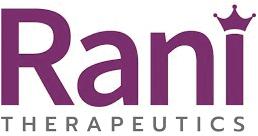 Class A Common Stock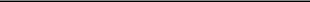 We are offering	shares of our Class A common stock.Our Class A common stock is listed on the Nasdaq Global Market under the symbol “RANI.” On August 10, 2022, the last sale price of our Class A common stock on the Nasdaq Global Market was $11.10 per share.We are an emerging growth company and a smaller reporting company as defined under the U.S. federal securities laws and, as such, may elect to comply with certain reduced public company reporting requirements for this and future filings. See “Prospectus Supplement Summary—Implications of Being an Emerging Growth Company.”Investing in our Class A common stock involves risks. See “Risk Factors” on page S-10 of this prospectus supplement and the documents incorporated by reference into this prospectus supplement.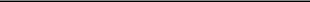 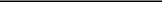 See “Underwriting” for additional disclosure regarding underwriting compensation.The underwriters may also exercise their option to purchase up to an additional shares of Class A common stock from us, at the public offering price, less the underwriting discount, for 30 days after the date of this prospectus supplement.Neither the Securities and Exchange Commission nor any state securities commission has approved or disapproved of these securities or passed upon the adequacy or accuracy of this prospectus supplement or the accompanying prospectus. Any representation to the contrary is a criminal offense.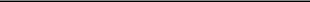 Table of Contents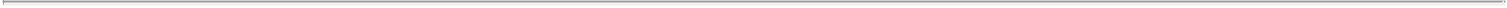 TABLE OF CONTENTSPROSPECTUS SUPPLEMENTYou should rely only on the information contained in or incorporated by reference in this prospectus supplement, the accompanying prospectus and in any free writing prospectus that we have authorized for use in connection with this offering. We have not, and the underwriters have not, authorized anyone to provide you with information that is different. We and the underwriters are offering to sell shares of Class A common stock and seeking offers to buy shares of Class A common stock only in jurisdictions where offers and sales are permitted. The information appearing in this prospectus supplement, the accompanying prospectus, the documents incorporated by reference in this prospectus supplement and the accompanying prospectus, and in any free writing prospectus that we have authorized for use in connection with this offering, is accurate only as of the date of those respective documents, regardless of the time of delivery of those respective documents or sale of our Class A common stock.For investors outside the United States: we have not, and the underwriters have not, done anything that would permit this offering or possession or distribution of this prospectus supplement, the accompanying prospectus and in any free writing prospectus that we have authorized for use in connection with this offering in any jurisdiction where action for that purpose is required, other than in the United States. Persons outside the United States who come into possession of this prospectus supplement, the accompanying prospectus and any free writing prospectus that we have authorized for use in connection with this offering must inform themselves about, and observe any restrictions relating to, the offering of the shares of Class A common stock and the distribution of this prospectus supplement, the accompanying prospectus and any free writing prospectus that we have authorized for use in connection with this offering outside the United States.S-iTable of Contents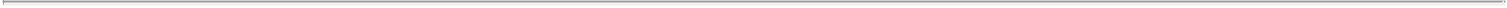 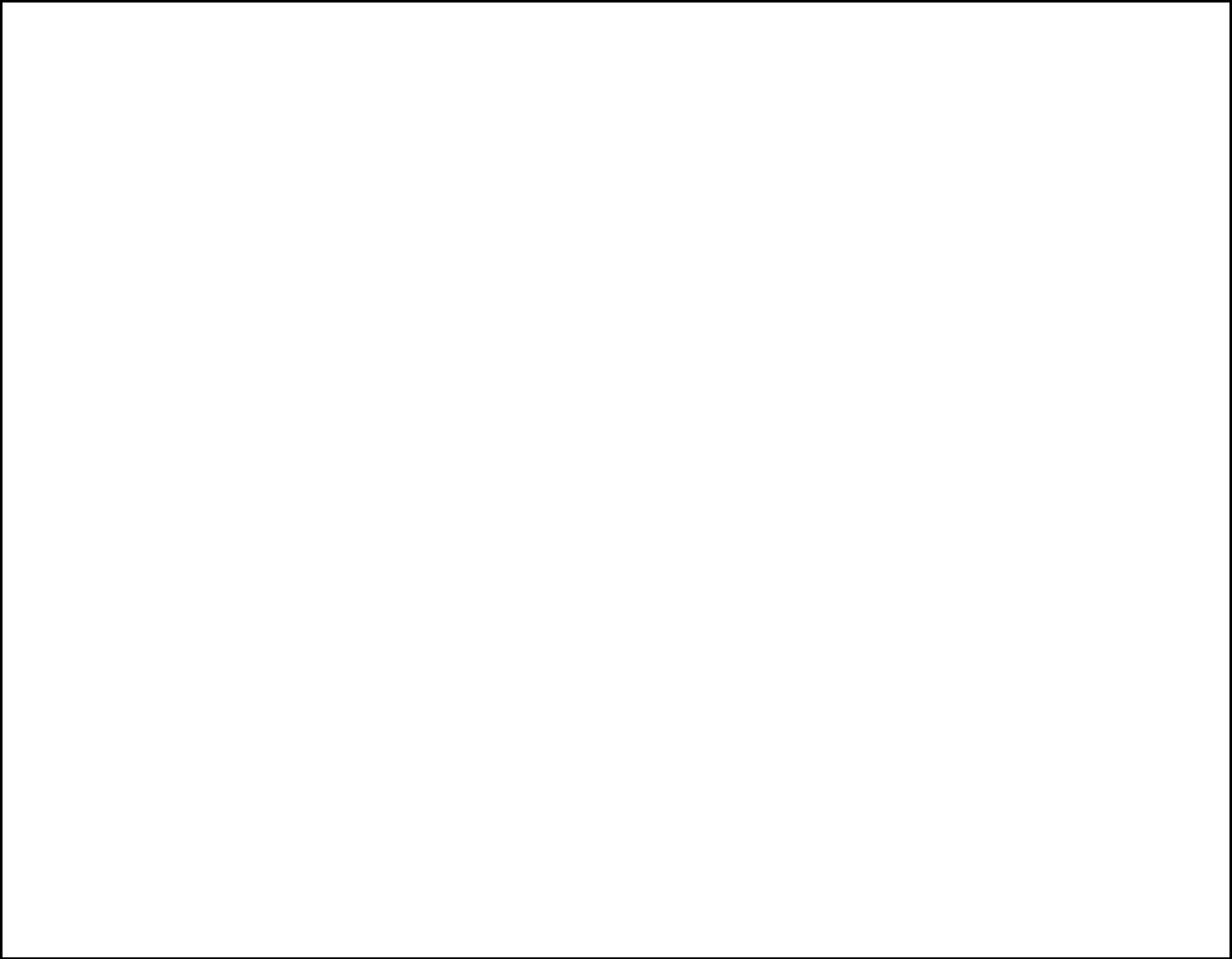 PROSPECTUS SUPPLEMENT SUMMARYThis summary highlights certain information about us, this offering and selected information contained elsewhere in or incorporated by reference into this prospectus supplement. This summary provides an overview of selected information and does not contain all of the information you should consider before deciding whether to invest in our Class A common stock. Therefore, you should read the entire prospectus supplement and the accompanying prospectus carefully (including the documents incorporated by reference herein and therein), especially the “Risk Factors” section on page S-10 and in the documents incorporated by reference and our consolidated and condensed financial statements and the related notes incorporated by reference in this prospectus supplement and the accompanying prospectus, before deciding to invest in our Class A common stock. Unless the context otherwise requires, we use the terms “Rani,” “Company,” “we,” “us” and “our” in this prospectus supplement and the accompanying prospectus to refer to Rani Therapeutics Holdings, Inc., or Rani Holdings, together with its subsidiaries, Rani Therapeutics, LLC, or Rani LLC, and Rani Management Services, Inc., or RMS.OverviewWe are a clinical stage biotherapeutics company focusing on advancing technologies to enable the administration of biologics and drugs orally, to provide patients, physicians, and healthcare systems with a convenient alternative to painful injections. We are advancing a portfolio of oral therapeutics using our proprietary delivery technology.We are developing and clinically testing a drug-agnostic oral delivery platform, the RaniPill capsule, which is designed to deliver a wide variety of drug substances, including large molecules such as peptides, proteins, and antibodies. The current RaniPill capsule is designed to deliver up to a 3 mg dose of drug with high bioavailability. We are also developing a high-capacity version known as the RaniPill HC, which is in preclinical stage and which is intended to enable delivery of drug payloads up to 20 mg with high bioavailability. Our current RaniPill capsule is optimized to orally deliver a variety of therapeutics, and we are advancing development of the RaniPill HC to address biologics and drugs with higher dosing requirements. Together, we believe that the current RaniPill capsule and RaniPill HC could enable us to deliver most biologics currently on the market via a convenient, oral daily dose.Since our inception in 2012, we have devoted the majority of our resources to research and development, manufacturing automation and scaleup, and establishing our intellectual property portfolio. To date, we have financed our operations primarily through an initial public offering, or IPO, private placements of preferred units, issuance of convertible promissory notes, and contract revenue generated from our evaluation agreements.We do not have any products approved for sale, and we have not yet generated any revenue from sales of a commercial product. Our ability to generate product revenue sufficient to achieve profitability, if ever, will depend on the successful development of the RaniPill capsule, which we expect will take a number of years. Given our stage of development, we have not yet established a commercial organization or distribution capabilities, and we have no experience as a company in marketing drugs or a drug-delivery platform. When, and if, any of our product candidates are approved for commercialization, we plan to develop a commercialization infrastructure for those products in the United States, Europe, Asia, and potentially in certain other key markets. We may also rely on partnerships to provide commercialization infrastructure, including sales, marketing, and commercial distribution.S-1Table of Contents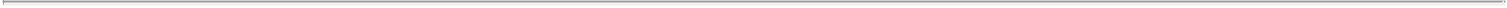 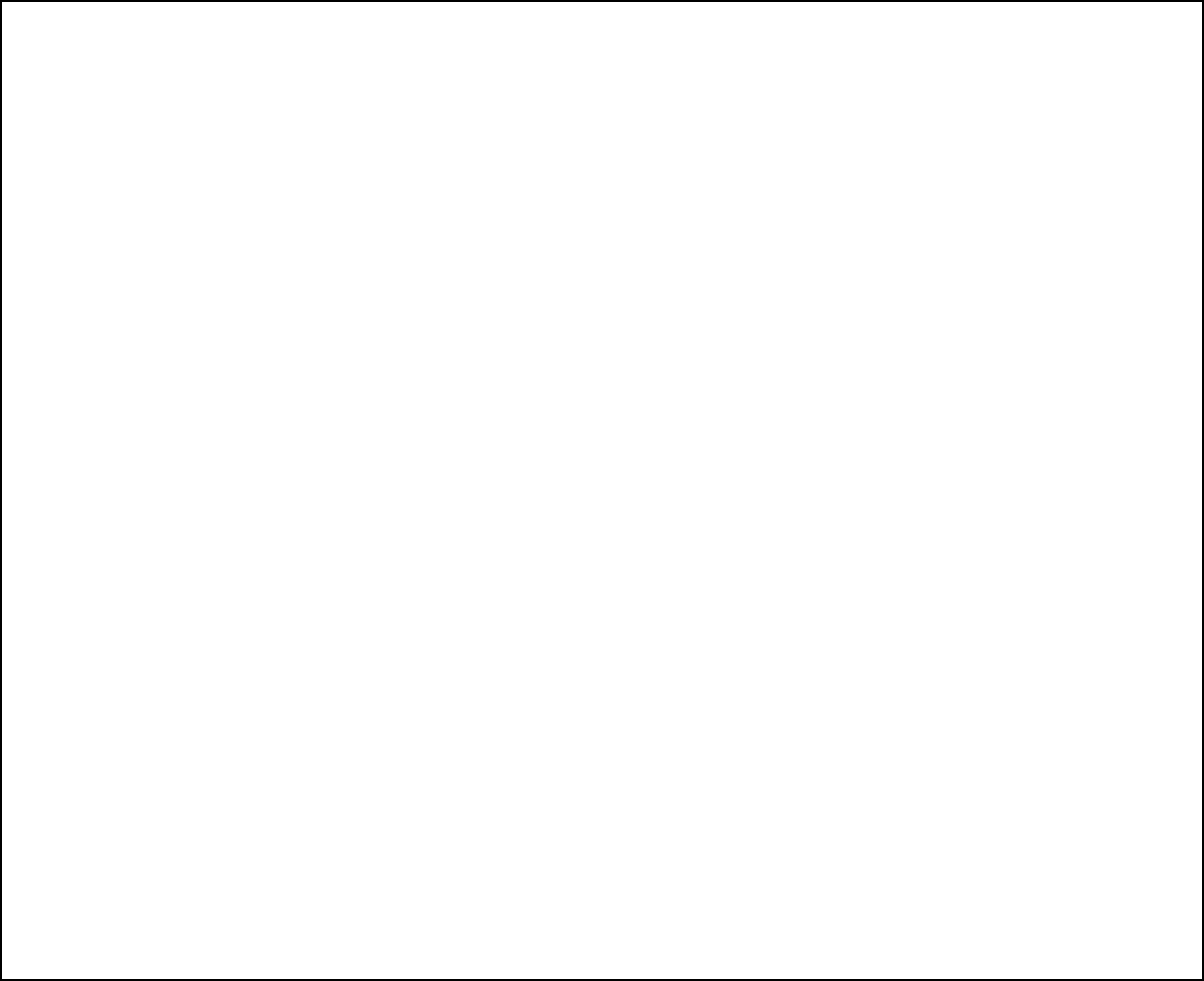 Recent DevelopmentsClinical UpdateWe completed the single-ascending dose portion (part 1) of our Phase 1 clinical study of RT-102, a RaniPill capsule containing a proprietary formulation of human parathyroid hormone, or PTH, analog PTH (1-34) for the potential treatment of osteoporosis, or the Study Part 1. The Study Part 1 achieved all of its endpoints, with RT-102 being generally well-tolerated and demonstrating high oral bioavailability of our PTH analog. We have also initiated part two of the clinical study which will involve seven-day repeat dosing of RT-102 in healthy volunteers.The single-center, open label, Study Part 1 of RT-102 was conducted in Australia, and evaluated the safety, tolerability, and pharmacokinetics, or PK, of RT-102 in healthy adult female volunteers. Of the 39 participants, 15 were administered RT-102 containing a single 20mg dose of PTH and 14 were administered RT-102 containing a single 80mg dose of PTH, while a control group of ten participants received a single 20mg subcutaneous, or SC, injection of Forteo® (teriparatide), a commercial formulation of PTH for SC administration.The endpoints of the Study Part 1 were safety and tolerability, and measurements of serum concentrations of RT-102 in healthy adult female volunteers.Phase 1 Topline ResultsSafety DataRT-102 was generally well-tolerated, with no RaniPill-related adverse events, or AEs, observed in study participants who completed the study:0% (0/15) of participants dosed with RT-102 20mg experienced drug-related AEs.14% (2/14) of participants dosed with of RT-102 80mg experienced drug-related AEs.50% (5/10) of participants dosed with 20mg of Forteo SC experienced drug-related AEs.There were no serious adverse events, or SAEs, noted during Study Part 1.Per protocol, in instances where the RaniPill capsule did not exit the stomach within seven hours, participants were excluded from the study. Based on the exclusion criteria, three participants were excluded from Study Part 1, one of whom experienced bloating, and one additional subject was excluded due to vomiting the capsule intact. The two events were assessed as probably related and possibly related to the RaniPill, respectively. In all instances, the capsule remnants passed from all participants who ingested the RaniPill capsule.Across our two clinical studies of the RaniPill platform (Phase 1 clinical study of RT-101, a RaniPill capsule containing octreotide, and Study Part 1 of RT-102), 81 subjects received the RaniPill capsule and no RaniPill-related AEs were observed in participants included in the studies.PharmacokineticsOral RT-102 (20mg and 80mg) delivered PTH with 300%-400% greater bioavailability than PTH delivered by Forteo SC (20mg). S-2Table of Contents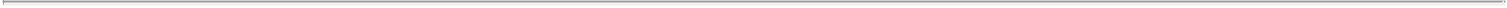 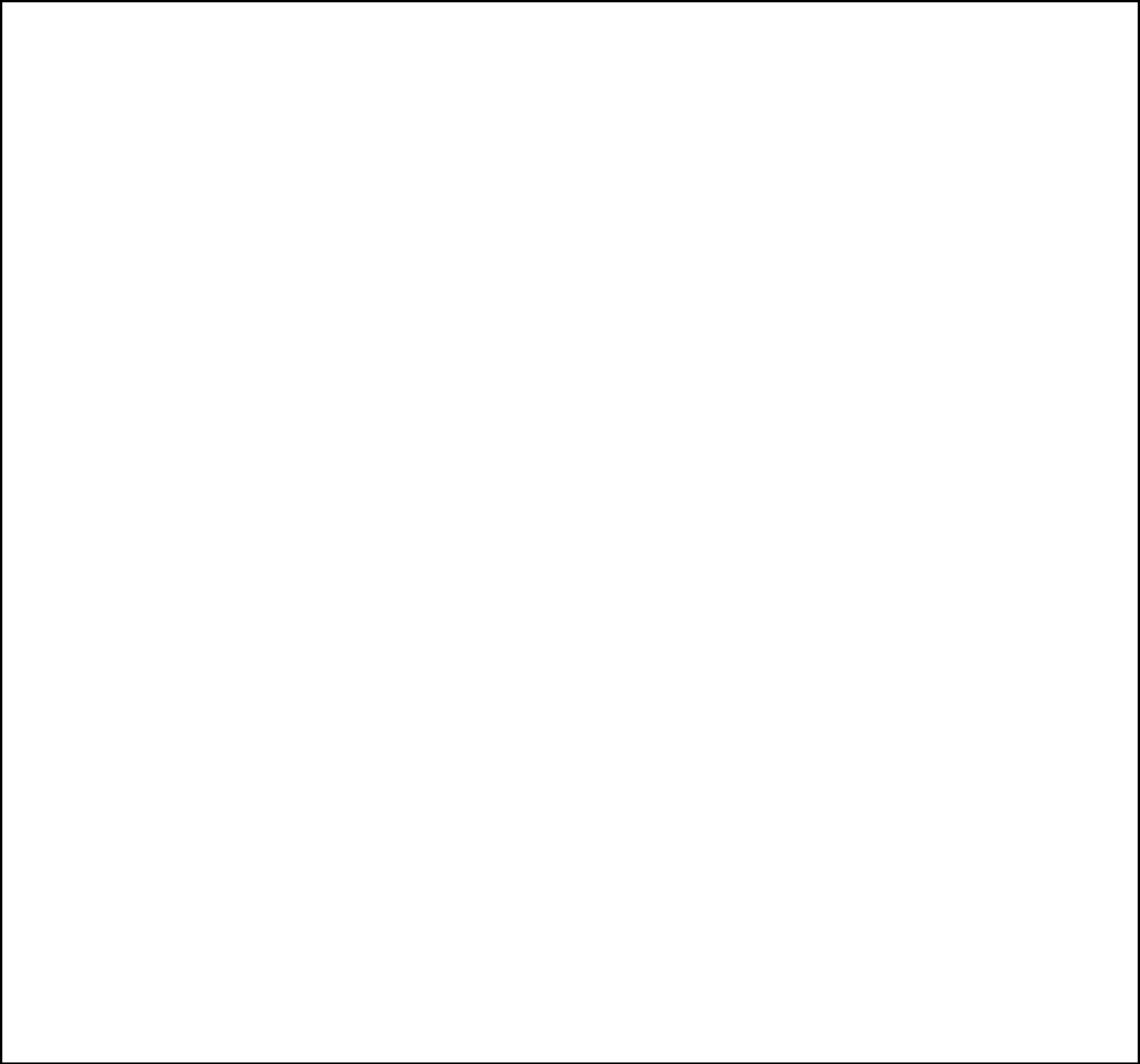 RT-102 20mg delivered PTH with lower, more sustained peak serum levels and higher area under the curve, or AUC, than Forteo SC 20mg.Although the Study Part 1 did not include a head-to-head comparison with abaloparatide (Tymlos®), RT-102 80mg demonstrated a PK profile similar to abaloparatide at 80mg as reported in the package insert for Tymlos. Specifically:abaloparatide at 80mg has a Cmax of 812 ± 118, while RT-102 80mg had a Cmax of 971 ± 223.abaloparatide at 80mg has an AUC of 1622 ± 641, while RT-102 80mg had an AUC of 2600 ± 649.Device PerformanceTwo versions of the RaniPill were used during Study Part 1: Version C, which was used in Rani’s Phase 1 study of octreotide (which also utilized a Version A and Version B); and Version D, the latest iteration of the RaniPill.New RaniPill Version D demonstrated a higher drug delivery success rate than Version C:95% (20/21) of participants received successful drug delivery when ingesting RaniPill Version D.75% (6/8) of participants received successful drug delivery when ingesting RaniPill Version C.The device performance analysis does not include participants excluded from the study per protocol, as drug delivery was not measured in such participants.Rodent StudyIn addition to Study Part 1 of RT-102, we also conducted a six-week pharmacodynamic, or PD, study of the RT-102 drug substance, or DS, PTH (1-34) to evaluate the effect of daily RT-102 DS intraperitoneal, or IP, injections on bone mineral density, or BMD, in a rodent model of osteoporosis. The study compared two control groups of rodents undergoing sham surgery (N=10) and ovariectomy, or OVX, (N=10) receiving no drug, to three OVX groups each dosed with 5 mcg/kg per day of either RT-102 DS (N=10), teriparatide (N=10), or abaloparatide (N=10).The study found that, following six weeks of treatment:RT-102 DS increased BMD in a rat model of osteoporosis.RT-102 DS delivered via the RaniPill IP route of administration was biologically active comparable to SC injected PTH analogs.Organizational StructureRani Holdings was formed as a Delaware corporation in April 2021 for the purpose of facilitating the IPO of our Class A common stock, to facilitate certain organizational transactions, and to operate the business of Rani LLC and its consolidated subsidiary RMS. In connection with the IPO, we established a holding company structure with Rani Holdings as a holding company and its principal asset is the Class A common units, or LLC Interests, of Rani LLC that it owns. As the sole managing member of Rani LLC, Rani Holdings operates and controls all of Rani LLC’s operations, and through Rani LLC and its subsidiary, conducts all of Rani LLC’s business.S-3Table of Contents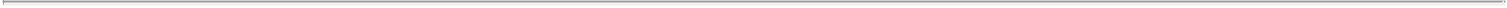 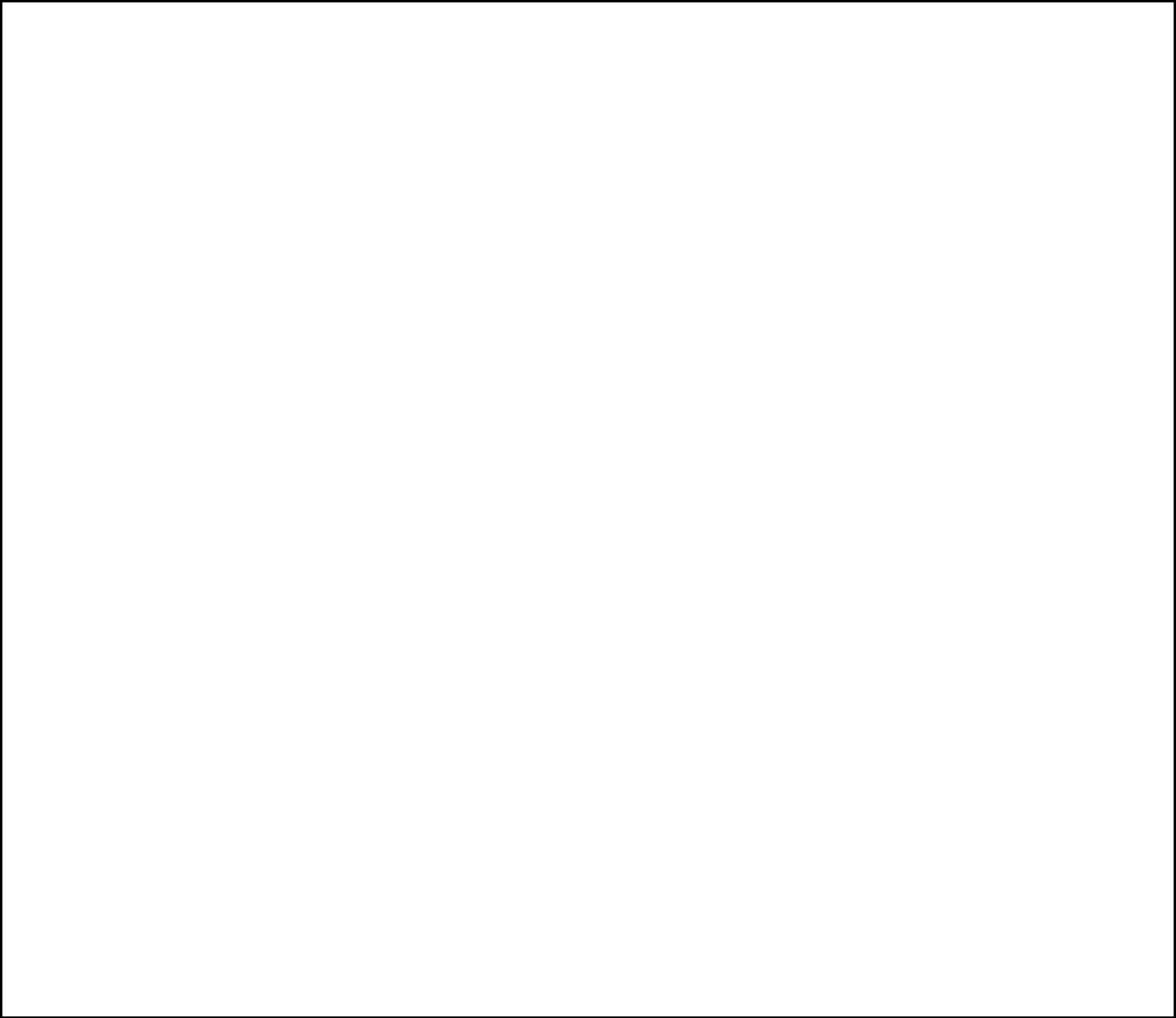 In connection with the IPO, we were party to the following organizational transactions, or the Organizational Transactions:Amended and restated Rani LLC’s operating agreement, or the Rani LLC Agreement, to appoint Rani Holdings as the sole managing member of Rani LLC and effectuated an exchange of all outstanding interests in Rani LLC into LLC Interests and an equal number of voting noneconomic Class B units.Amended and restated our certificate of incorporation to provide for the issuance of (i) Class A common stock, each share of which entitles its holders to one vote per share, (ii) Class B common stock, each share of which entitles its holders to 10 votes per share on all matters presented to our stockholders, (iii) Class C common stock, which has no voting rights, except as otherwise required by law and (iv) preferred stock.Certain holders of LLC Interests tendered their LLC Interests for shares of our Class A common stock. Certain holders of LLC Interests continued to hold such LLC Interests, or Continuing LLC Owners, and received shares of our Class B common stock.Continuing LLC Owners are entitled to exchange, subject to the terms of the Rani LLC Agreement, the LLC Interests they hold in Rani LLC, together with the shares they hold of our Class B common stock, or together referred to as a “Paired Interest”, in return for shares of the Company’s Class A common stock on a one-for-one basis provided that, at our election, we may effect a direct exchange of such Class A common stock or make a cash payment equal to a volume weighted average market price of one share of Class A common stock for each Paired Interest redeemed. Any shares of Class B common stock will be cancelled on a one-for-one basis if we, at the election of the Continuing LLC Owners, redeem or exchange such Paired Interest pursuant to the terms of the Rani LLC Agreement.Entered into a registration rights agreement and tax receivable agreement, or Tax Receivable Agreement, with certain of the Continuing LLC Owners.All shares of our Class B common stock are held by certain stockholders who held equity in Rani LLC before the IPO. Upon completion of this offering, the shares beneficially owned by the Continuing LLC Owners will represent more than 80% of the total voting power of our outstanding capital stock. The Continuing LLC Owners will be able to determine or significantly influence any action requiring the approval of our stockholders, including the election of our board of directors, the adoption of amendments to our certificate of incorporation and bylaws, and the approval of any merger, consolidation, sale of all or substantially all of our assets, or other major corporate transaction.Risks Associated with Our BusinessThere are a number of risks related to our business, this offering and our Class A common stock that you should consider before you decide to participate in this offering. You should carefully consider all the information presented in the section entitled “Risk Factors” in this prospectus supplement. Some of the principal risks related to our business include the following:We have a very limited operating history, have incurred operating losses since our inception and expect to incur significant losses for the foreseeable future. We may never generate any revenue from commercial products or become profitable or, if we achieve profitability, we may not be able to sustain it.We are an early clinical stage biopharmaceutical company with no approved products and no historical commercial product revenue, which makes it difficult to assess our future prospects and financial results.If we are unable to raise additional capital when needed on acceptable terms, we may be forced to delay, limit, reduce or terminate our product development programs, commercialization efforts or other operations.S-4Table of Contents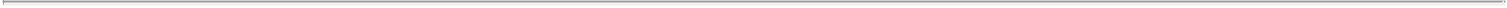 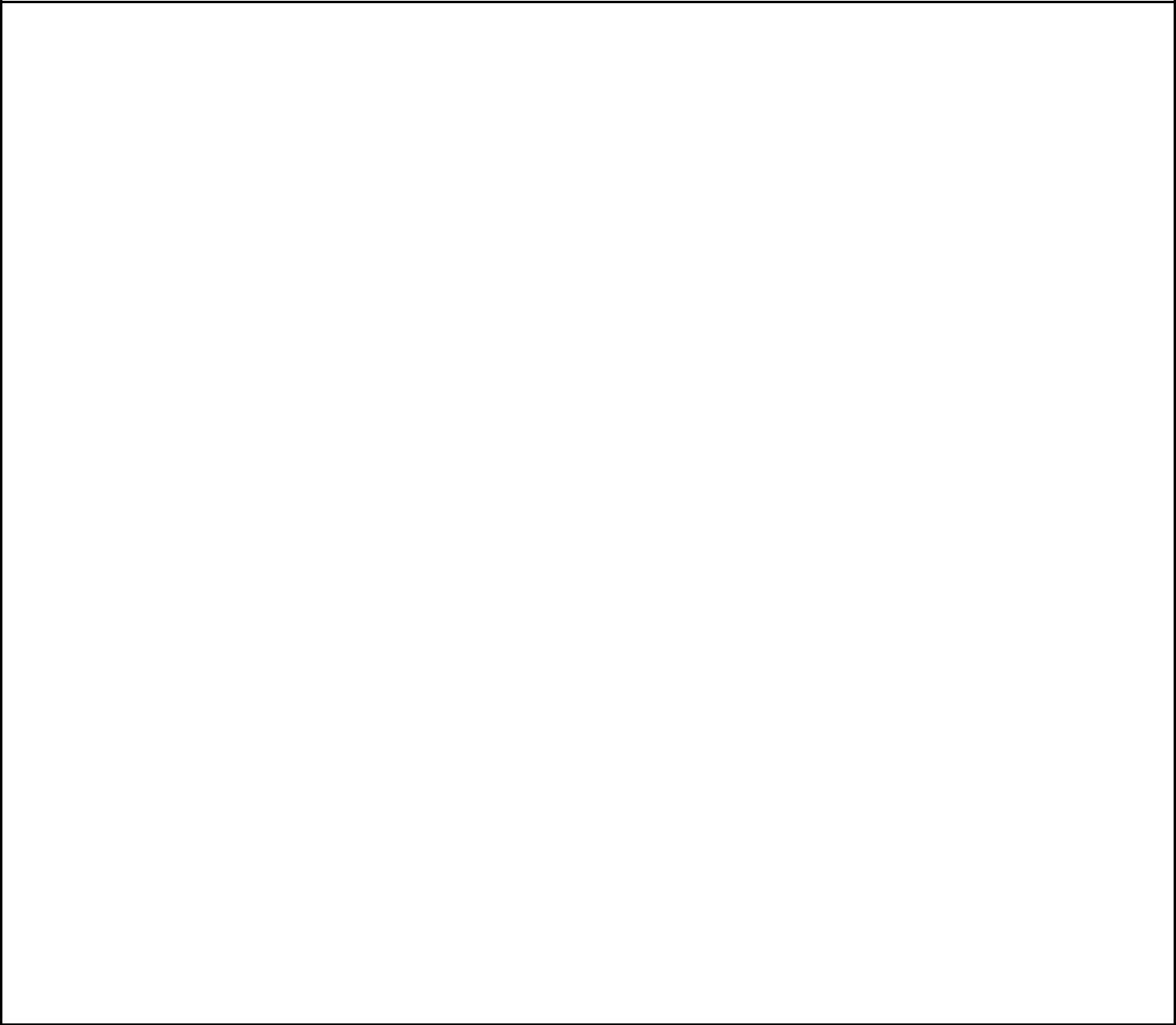 We are early in our development efforts and have only two product candidates in early clinical development. All of our other product candidates are still in preclinical development. If we are unable to advance our product candidates through clinical development, obtain regulatory approval and ultimately commercialize our product candidates, or experience significant delays in doing so, our business will be materially harmed.Clinical development is a lengthy and expensive process with an uncertain outcome, and results of earlier studies and trials may not be predictive of future trial results. Clinical failure can occur at any stage of clinical development.As an organization, we have completed only one phase 1 clinical trial, have not submitted an investigational new drug application, or IND, to the Food and Drug Administration, or FDA, and we have never conducted later-stage clinical trials or submitted a New Drug Application, or NDA, or Biologics License Application, or BLA, and may be unable to do so for any of our product candidates.Because we have multiple product candidates in our clinical pipeline and are considering a variety of target indications, we may expend our limited resources to pursue a particular product candidate and fail to capitalize on product candidates or indications that may be more profitable or for which there is a greater likelihood of success.Product candidates comprising a drug or biologic within the RaniPill capsule employ novel technologies that have not yet been approved by the FDA or comparable foreign regulatory authorities, and we anticipate that our applications will have to be submitted as original, standalone NDAs or BLAs, respectively. These regulatory authorities have limited experience in evaluating our technologies and product candidates. Our novel technologies also make it difficult to predict the time and cost of product candidate development.We have limited clinical data on our product candidates to indicate whether they are safe or effective for long-term use in humans.We depend on third-party suppliers for key materials used in our manufacturing processes as well as for the manufacturing of active pharmaceutical ingredients, or APIs, and drug substances. We do not have long-term supply arrangements in place for APIs and drug substances. The loss of third-party suppliers or their inability to supply us with adequate materials and APIs or drug substances could prevent or delay the conduct of our clinical trials and the commercialization of our products, if approved, and could harm our business.Our new high-capacity oral delivery device, RaniPill HC, is in early stages of development, and it is subject to the inherent risks and uncertainties of developing a novel, innovative technology. Our efforts to develop RaniPill HC may not be successful.We have conducted and may in the future conduct clinical trials for current or future product candidates outside the United States, and the FDA and comparable foreign regulatory authorities may not accept data from such trials.The COVID-19 pandemic could adversely impact our business including our ongoing and planned preclinical studies and clinical trials.We face significant competition from other biotherapeutics and pharmaceutical companies, and our operating results will suffer if we fail to compete effectively.Our future success depends on our ability to retain our executive officers and to attract, retain and motivate highly qualified personnel. If we are not successful in attracting and retaining highly qualified personnel, we may not be able to successfully implement our business strategy.Failure or perceived failure to comply with existing or future laws, regulations, contracts, self-regulatory schemes, standards, and other obligations related to data privacy and security (includingS-5Table of Contents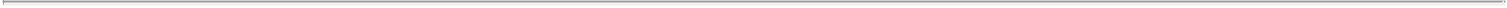 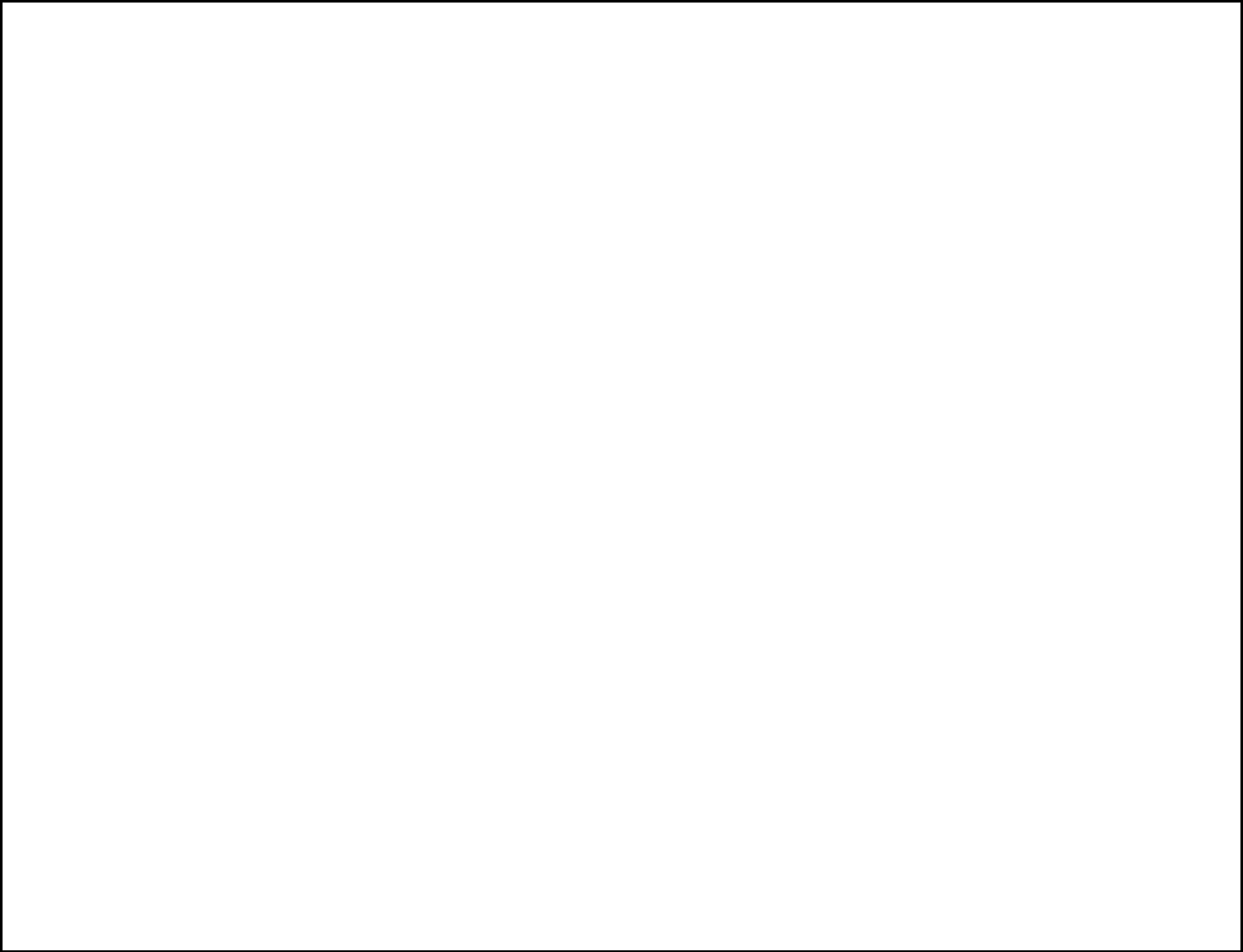 security incidents) could harm our business. Compliance or the actual or perceived failure to comply with such obligations could affect our ability to develop and commercialize RaniPill capsule, and otherwise negatively affect our operating results and business.Our commercial success may depend in part on our ability to build and maintain our intellectual property portfolio.We are a holding company and our principal asset is our interest in Rani LLC. Accordingly, we will depend on distributions from Rani LLC to pay our taxes, expenses (including payments under the Tax Receivable Agreement) and dividends. Rani LLC’s ability to make such distributions may be subject to various limitations and restrictions.Rani LLC may make distributions of cash to us substantially in excess of the amounts we use to make distributions to our stockholders and pay our expenses (including our taxes and payments under the Tax Receivable Agreement). To the extent we do not distribute such excess cash as dividends on our Class A common stock, the holders of units of Rani LLC would benefit from any value attributable to such cash as a result of their ownership of Class A common stock upon an exchange or redemption of their units of Rani LLC.The multi-class structure of our common stock has the effect of concentrating voting control, which will limit your ability to influence the outcome of important transactions, including a change in control.Our principal stockholders and management own a significant percentage of our stock and are able to exert significant control over matters subject to stockholder approval and may prevent other stockholders from influencing significant corporate decisions.We have broad discretion in the use of the net proceeds from this offering and may not use them effectively.Corporate InformationOur principal offices are located at 2051 Ringwood Ave., San Jose, California 95131. Our telephone number is 408-457-3700. Our website address is www.ranitherapeutics.com. References to our website address do not constitute incorporation by reference of the information contained on the website, and the information contained on the website is not part of this document.“Rani,” “Rani Therapeutics,” “RaniPill,” the Rani Therapeutics logo, the R logo and other trademarks or service marks of Rani appearing in this prospectus supplement are the property of Rani LLC. Other trademarks, service marks or trade names appearing in this prospectus supplement are the property of their respective owners. We do not intend our use or display of other companies’ trade names, trademarks or service marks to imply a relationship with, or endorsement or sponsorship of us by, these other companies.Implications of Being an Emerging Growth CompanyWe are an “emerging growth company,” as defined in the Jumpstart Our Business Startups Act of 2012. As such, we are eligible for exemptions from various reporting requirements applicable to other public companies that are not emerging growth companies, including, but not limited to, not being required to comply with the auditor attestation requirements of Section 404 of the Sarbanes-Oxley Act of 2002 and reduced disclosure obligations regarding executive compensation.S-6Table of Contents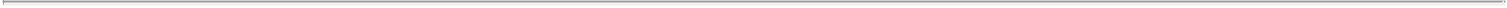 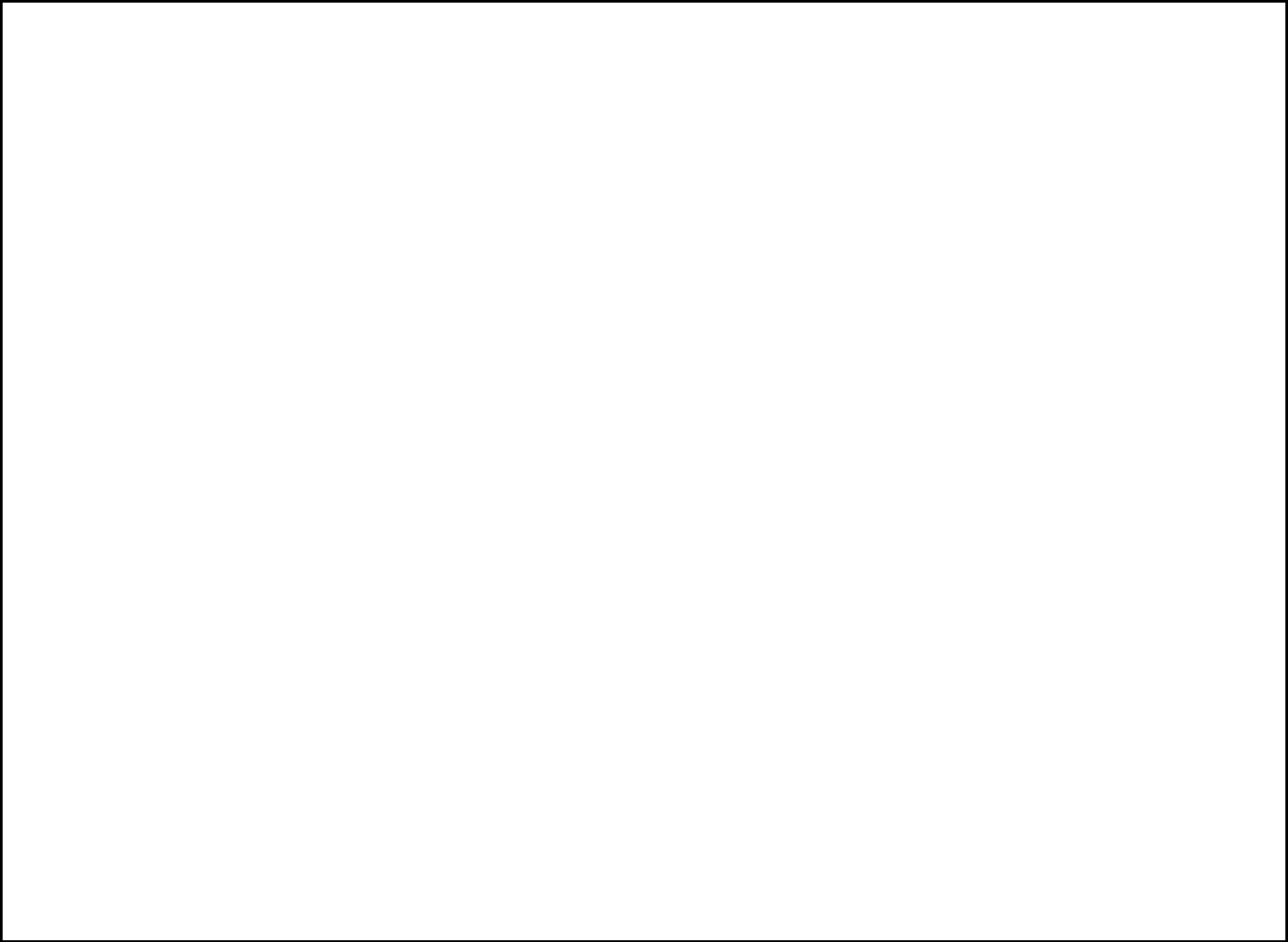 THE OFFERINGClass A common stock offered by usUnderwriters’ option to purchase additional shares of Class A common stockClass A common stock to be outstanding immediately after this offeringClass B common stock to be outstanding immediately after this offeringClass C common stock to be outstanding immediately after this offeringVoting rightssharessharesshares (or	shares if the underwriters exercise in full their option topurchase additional shares of Class A common stock).sharesNone.Each share of Class A common stock entitles its holder to one vote per share, and each share of Class B common stock entitles its holder to 10 votes per share. Holders of our Class C common stock have no voting rights, except as otherwise required by law. Holders of our Class A common stock and Class B common stock vote together as a single class on all matters presented to stockholders for their vote or approval, except as otherwise required by law. See the section titled “Description of Capital Stock” in the accompanying prospectus.Voting power held by holders of Class A common stock immediately after this offeringVoting power held by holders of Class B common stock immediately after this offeringVoting power held by holders of Class C common stock immediately after this offering% (or	% if the underwriters exercise in full their option to purchaseadditional shares of Class A common stock).% (or	% if the underwriters exercise in full their option to purchaseadditional shares of Class A common stock).None.S-7Table of Contents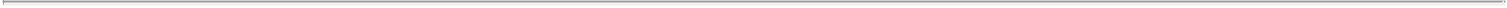 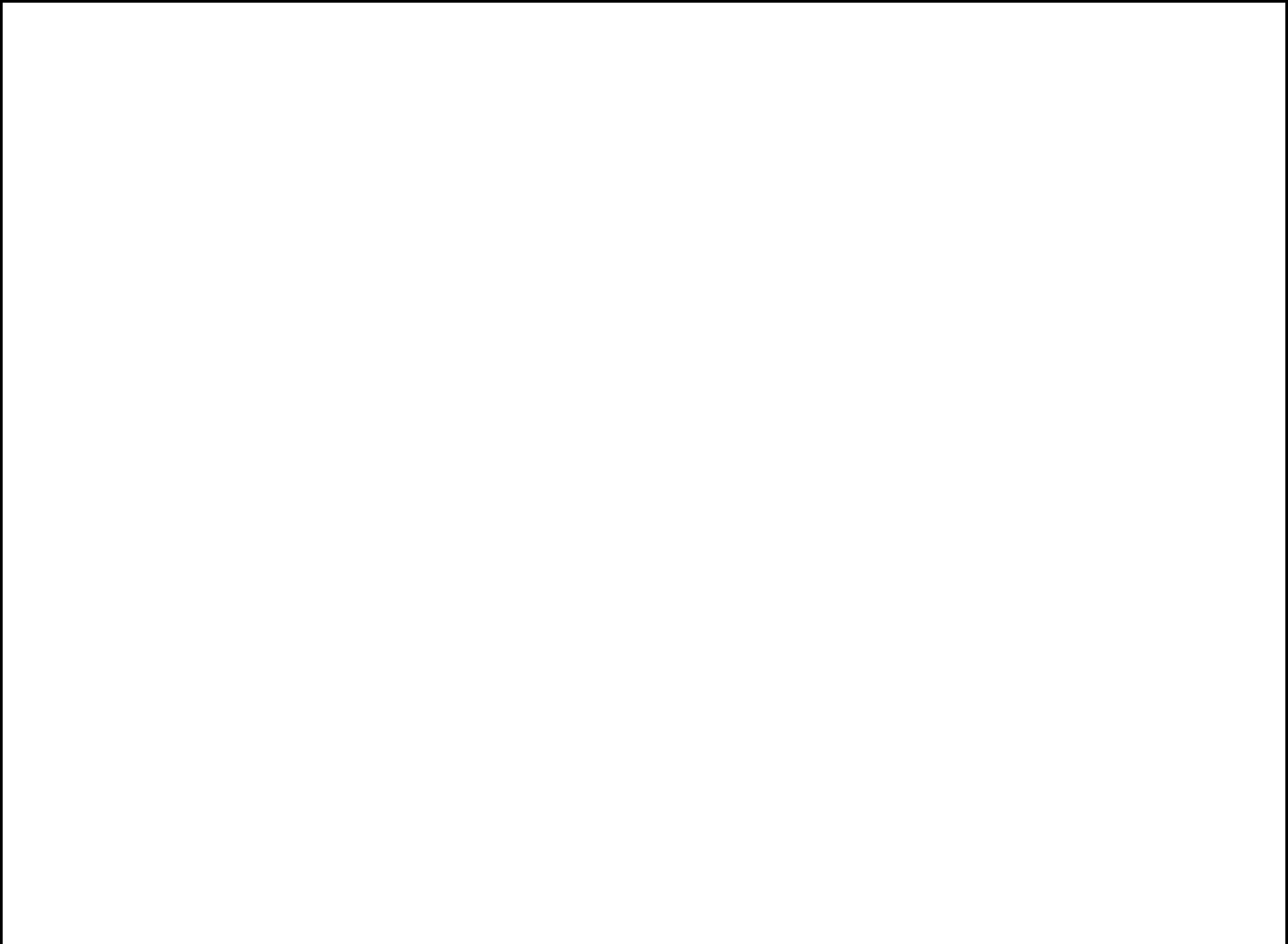 Ratio of shares of Class A common stock to LLC InterestsOur amended and restated certificate of incorporation and the Rani LLC Agreement require that we at all times maintain a ratio of one LLC Interest owned by us for each outstanding share of Class A common stock (subject to certain exceptions for treasury shares and shares underlying certain convertible or exchangeable securities) and Rani LLC at all times maintain a one-to-one ratio between the number of shares of Class A common stock issued by us and the number of LLC Interests owned by us, as well as a one-to-one ratio between the number of shares of Class B common stock owned by certain of the Continuing LLC Owners and the number of LLC Interests owned by certain of the Continuing LLC Owners.Use of proceeds	We estimate the net proceeds from this offering will be approximately $	million (orapproximately $	million if the underwriters exercise in full their option to purchaseadditional shares of Class A common stock), based on the public offering price ofper share, after deducting underwriting discounts and commissions and estimated offering expenses payable by us.Table of Contents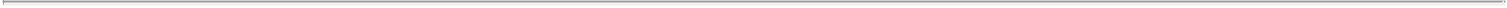 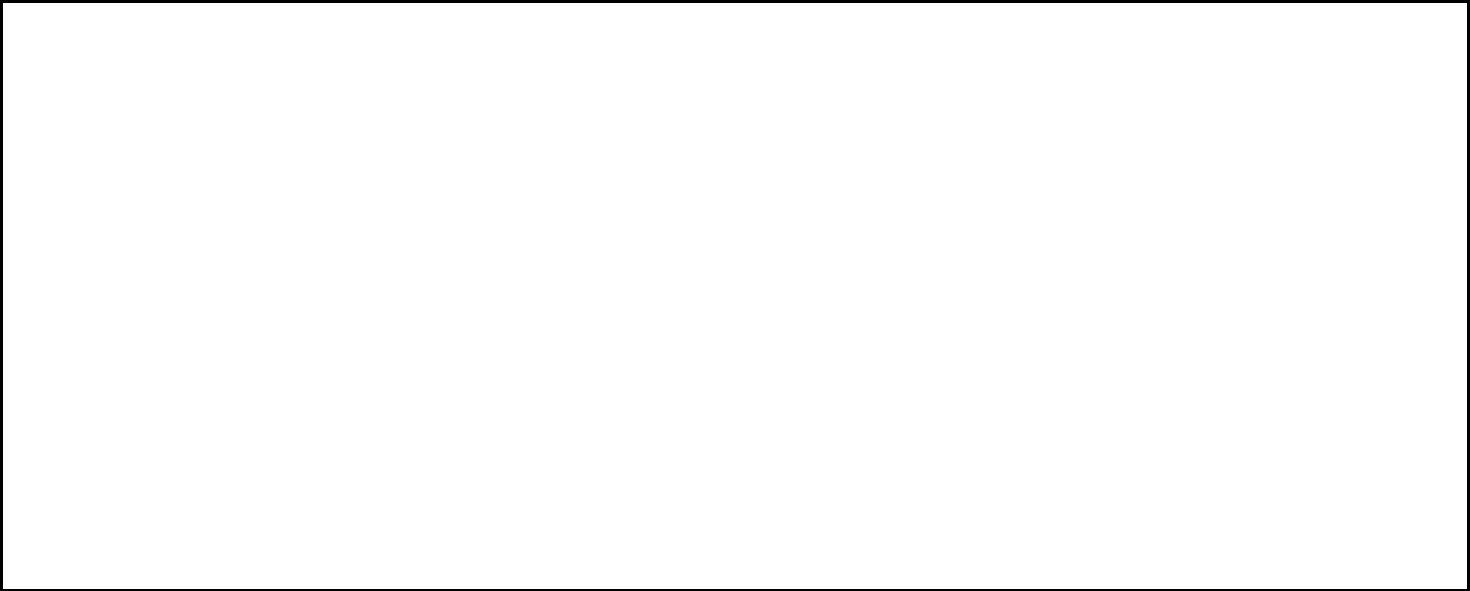 The number of shares of Class A common stock to be outstanding after this offering is based on 24,494,190 shares of Class A common stock outstanding as of June 30, 2022, and excludes:3,687,814 shares of Class A common stock issuable upon the exercise of outstanding stock options as of June 30, 2022, with a weighted-average exercise price of $13.57 per share;26,051,223 shares of Class A common stock issuable upon the exchange or redemption of outstanding LLC Interests as of June 30, 2022;970,100 shares of Class A Common stock issuable upon the vesting of restricted units as of June 30, 2022;4,436,615 shares reserved for future issuance under our 2021 Equity Incentive Plan as of June 30, 2022, as well as any automatic increases in the number of shares of Class A common stock reserved for future issuance under this plan; and600,000 shares of Class A common stock reserved for future issuance under our 2021 Employee Stock Purchase Plan as of June 30, 2022, as well as any automatic increases in the number of shares of Class A common stock reserved for future issuance under this plan.All the information in this prospectus supplement excludes the additional share issuances and shares reserved for future issuance subsequent to June 30, 2022, as set forth above, and further assumes no exercise of outstanding stock options or vesting of restricted units and no exercise by the underwriters of their option to purchase additional shares of Class A common stock.S-9Table of Contents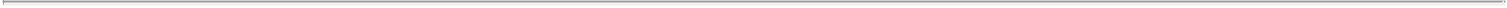 RISK FACTORSYou should consider carefully the risks described below and discussed in the section titled “Risk Factors” contained in our Annual Report on Form 10-K for the year ended December 31, 2021 and in our Quarterly Report on Form 10-Q for the three months ended June 30, 2022, as filed with the Securities and Exchange Commission, or SEC, which are incorporated by reference in this prospectus supplement in their entirety, together with other information in this prospectus supplement, and the information and documents incorporated by reference in this prospectus supplement, and any free writing prospectus that we have authorized for use in connection with this offering before you make a decision to invest in our Class A common stock. If any of the following events actually occur, our business, financial condition, results of operations or cash flow could be harmed. This could cause the trading price of our Class A common stock to decline and you may lose all or part of your investment. The risks below and incorporated by reference in this prospectus supplement are not the only ones we face. Additional risks not currently known to us or that we currently deem immaterial may also affect our business operations. Please also read carefully the section below titled “Special Note Regarding Forward-Looking Statements.”Risks Related to This OfferingWe have broad discretion in the use of the net proceeds from this offering and may not use them effectively.Our management will have broad discretion in the application of the net proceeds from this offering and could spend the proceeds in ways that do not improve our business, financial condition or results of operations or enhance the value of our Class A common stock. The net proceeds from this offering will be used for the development of and support of advancement of the RaniPill platform, including the RaniPill HC device, development of RT-102 and our pipeline, manufacturing automation and scale-up, working capital and general corporate purposes, which may include, among other things, funding research and development, clinical trials, vendor payables, potential regulatory submissions, hiring additional personnel and capital expenditures. We may also use a portion of the net proceeds to in-license, acquire or invest in complementary businesses or products; however, we have no current commitments or obligations to do so.The failure by our management to apply these funds effectively could result in financial losses that could harm our business, cause the price of our Class A common stock to decline and delay the development of our product candidates. Pending their use, we may invest the net proceeds from this offering in a manner that does not produce income or that loses value.Purchasers in this offering will experience immediate and substantial dilution in the tangible net book value of their investment.If you purchase our Class A common stock in this offering, you will incur an immediate dilution of $ in net tangible book value per share from the price you paid, based on the public offering price of $ per share. The exercise of outstanding options or vesting of restricted units willresult in further dilution. For a further description of the dilution that you will experience immediately after this offering, see the section titled “Dilution.”You may experience future dilution as a result of future equity offerings.To raise additional capital, we may in the future offer additional shares of our Class A common stock or other securities convertible into or exchangeable for our Class A common stock at prices that may not be the same as the price per share in this offering. We may sell shares or other securities in any other offering at a price per share that is less than the price per share paid by investors in this offering, and investors purchasing shares or other securities in the future could have rights superior to existing stockholders. The price per share at which we sell additional shares of our Class A common stock, or securities convertible or exchangeable into Class A common stock, in future transactions may be higher or lower than the price per share paid by investors in this offering.S-10Table of Contents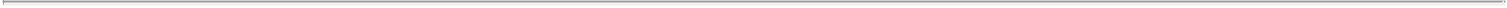 The multi-class structure of our common stock has the effect of concentrating voting control which will limit your ability to influence the outcome of important transactions, including a change in control.Our Class B common stock has 10 votes per share, our Class A common stock, which we are selling in this offering, has one vote per share and Class C common stock has no voting rights, except as required by law. Immediately following this offering of Class A common stock, holders of our outstanding Class B common stock will collectively hold more than % of the voting power of our outstanding capital stock. Because of the 10-to-1 voting ratio between our Class B common stock and Class A common stock, the holders of our Class B common stock collectively control a majority of the combined voting power of our capital stock and therefore are able to control all matters submitted to our stockholders for approval so long as the shares of our Class B common stock represent more than 9% of all outstanding shares of our Class A common stock and Class B common stock. These holders of our Class B common stock may also have interests that differ from other stockholders and may vote in a way which may be adverse to other stockholder interests. This concentrated control may have the effect of delaying, preventing or deterring a change in control of our company, could deprive our stockholders of an opportunity to receive a premium for their capital stock as part of a sale of our company and might ultimately affect the market price of our Class A common stock.The exchange of LLC Interests for Class A common stock will have the effect, over time, of increasing the relative voting power of those holders of Class B common stock who retain their shares in the long term. If, for example, Mir Imran, together with his affiliates, retains a significant portion of his holdings of our Class B common stock for an extended period of time, he could control a significant portion of the voting power of our capital stock for the foreseeable future. As a board member, Mir Imran owes a fiduciary duty to our stockholders and must act in good faith and in a manner to be in the best interests of our stockholders. As a stockholder, Mir Imran is entitled to vote his shares in his own interests, which may not always be in the interests of our stockholders generally.S-11Table of Contents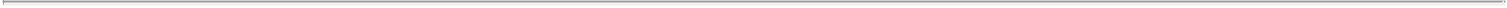 SPECIAL NOTE REGARDING FORWARD-LOOKING STATEMENTSThis prospectus supplement and the documents we have filed with the SEC that are incorporated by reference contain “forward-looking statements” within the meaning of Section 27A of the Securities Act and Section 21E of the Exchange Act. All statements other than statements of historical facts contained in this prospectus supplement and the documents we have filed with the SEC that are incorporated by reference, including statements regarding our future results of operations and consolidated financial position, business strategy, product candidates, planned preclinical studies and clinical trials, results of clinical trials, research and development costs, manufacturing costs, regulatory approvals, development and advancement of our oral delivery technology, timing and likelihood of success, as well as plans and objectives of management for future operations, are forward-looking statements. These statements involve known and unknown risks, uncertainties, and other important factors that are in some cases beyond our control and may cause our actual results, performance, or achievements to be materially different from any future results, performance, or achievements expressed or implied by the forward-looking statements.In some cases, you can identify forward-looking statements by terms such as “may,” “will,” “should,” “would,” “expect,” “plan,” “anticipate,” “could,” “intend,” “target,” “project,” “believe,” “estimate,” “predict,” “potential,” “seek,” “aim,” or “continue” or the negative of these terms or other similar expressions. Forward-looking statements contained in this prospectus supplement and the documents we have filed with the SEC that are incorporated by reference include, but are not limited to, statements about:the progress and focus of our current and future clinical trials in the United States and abroad, and the reporting of data from those trials;our ability to advance product candidates into and successfully complete clinical trials;the beneficial characteristics, safety, efficacy, and therapeutic effects of our product candidates;our potential and ability to successfully manufacture and supply our product candidates for clinical trials and for commercial use, if approved;our ability to complete development of the RaniPill HC or any redesign and conduct additional preclinical and clinical studies of the RaniPill HC or any future design of the RaniPill capsule to accommodate target payloads that are larger than the payload capacity of the RaniPill capsule currently used for our product candidates;our ability to further develop and expand our platform technology;our ability to utilize our technology platform to generate and advance additional product candidates;the accuracy of our estimates regarding expenses, future revenue, capital requirements, and needs for additional financing;our financial performance;our plans relating to commercializing our product candidates, if approved;our ability to selectively enter into strategic partnership and the expected potential benefits thereof;the implementation of our strategic plans for our business and product candidates;our ability to continue to scale and optimize our manufacturing processes by expanding our use of automation;our estimates of the number of patients in the United States who suffer from the indications we target and the number of patients that will enroll in our clinical trials;S-12Table of Contents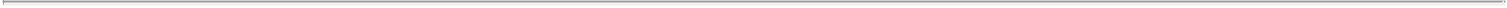 the size of the market opportunity for our product candidates in each of the indications we target;our ability to continue to innovate and expand our intellectual property by developing novel formulations and new applications of the RaniPill capsule;our plans and ability to obtain or protect intellectual property rights, including extensions of existing patent terms where available;the scope of protection we are able to establish and maintain for intellectual property rights, including our technology platform and product candidates;the sufficiency of our existing cash and cash equivalents to fund our future operating expenses and capital expenditure requirements;our expectations regarding the impact of the COVID-19 pandemic and the conflict between Ukraine and Russia on our business;developments relating to our competitors and our industry, including competing product candidates and therapies;our realization of any benefit from our organizational structure, taking into account our obligations under the Tax Receivable Agreement and the impact of any payments required to be made thereunder on our liquidity and financial condition;our use of proceeds from the sale of shares of Class A common stock under this prospectus supplement; andour expectations regarding the period during which we will qualify as an emerging growth company under the Jumpstart Our Business Startups Act of 2012.These forward-looking statements are subject to a number of risks, uncertainties, and assumptions described in the section titled “Risk Factors” and elsewhere in this prospectus supplement. Because forward-looking statements are inherently subject to risks and uncertainties, some of which cannot be predicted or quantified, you should not rely on these forward-looking statements as predictions of future events. The events and circumstances reflected in our forward-looking statements may not be achieved or occur and actual results could differ materially from those projected in the forward-looking statements. Except as required by applicable law, we do not plan to publicly update or revise any forward-looking statements contained herein, whether as a result of any new information, future events, or otherwise. We discuss in greater detail many of these risks under the section titled “Risk Factors” in this prospectus supplement, and in our Annual Report on Form 10-K for the year ended December 31, 2021 and our Quarterly Report on Form 10-Q for the three months ended June 30, 2022, which are incorporated by reference into this prospectus supplement in their entirety. Also, these forward-looking statements represent our estimates and assumptions only as of the date of the document containing the applicable statement. Unless required by law, we undertake no obligation to update or revise any forward-looking statements to reflect new information or future events or developments. You should read this prospectus supplement, accompanying prospectus, together with the documents we have filed with the SEC that are incorporated by reference and any free writing prospectus that we may authorize for use in connection with this offering completely and with the understanding that our actual future results may be materially different from what we expect. We qualify all of the forward-looking statements in the foregoing documents by these cautionary statements.In addition, statements that “we believe” and similar statements reflect our beliefs and opinions on the relevant subject. These statements are based upon information available to us as of the date of this prospectus supplement, and while we believe such information forms a reasonable basis for such statements, such information may be limited or incomplete, and our statements should not be read to indicate that we have conducted an exhaustive inquiry into, or review of, all potentially available relevant information. These statements are inherently uncertain and you are cautioned not to unduly rely upon these statements.S-13Table of Contents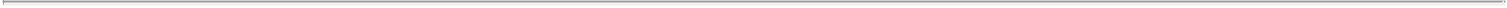 USE OF PROCEEDSWe estimate that we will receive net proceeds from the sale of shares of Class A common stock in this offering of approximately $million (or approximately $	million if the underwriters exercise in full their option to purchase additional shares of Class A common stock) atthe public offering price of $	per share and after deducting underwriting discounts and commissions and estimated offering expenses payableby us.We intend to use the net proceeds that we receive from this offering (including any net proceeds from the underwriters’ exercise of their option to purchase additional shares of Class A common stock) to purchase newly-issued LLC Interests from Rani LLC. We intend to cause Rani LLC to use the net proceeds from this offering (together with any additional proceeds it may receive if the underwriters exercise their option to purchase additional shares of Class A common stock), together with the cash, cash equivalents and investments, as follows:to continue to advance the RaniPill platform, including the RaniPill HC device;to support ongoing development of RT-102 and our product pipeline;to advance manufacturing scale-up and automation; andfor working capital and other general corporate purposes.However, due to the uncertainties inherent in the product development process, it is difficult to estimate with certainty the exact amounts of the net proceeds from this offering that may be used for the above purposes. Our management will have broad discretion over the use of the net proceeds from this offering. The amounts and timing of our expenditures will depend upon numerous factors including the results of our research and development efforts, the timing and success of preclinical studies and any ongoing clinical trials or clinical trials we may commence in the future, the timing of regulatory submissions and the amount of cash obtained through future collaborations, if any.We believe opportunities may exist from time to time to expand our current business through acquisitions or in-licenses of complementary companies, medicines or technologies. While we have no current agreements, commitments or understandings for any specific acquisitions or in-licenses at this time, we may use a portion of the net proceeds for these purposes.Pending the use of the proceeds from this offering as described above, we intend to invest the net proceeds in interest-bearing investment-grade securities or government securities.S-14Table of Contents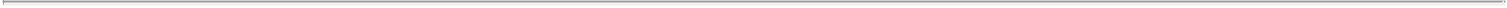 DIVIDEND POLICYWe have never declared or paid cash dividends on our capital stock. We intend to retain all available funds and any future earnings, if any, to fund the development and expansion of our business and we do not anticipate paying any cash dividends in the foreseeable future. Any future determination related to dividend policy will be made at the discretion of our board of directors. In addition, our credit facility restricts our ability to pay dividends on our capital stock in certain cases.Rani Holdings is a holding company and has no material assets other than our ownership of LLC Interests. We intend to cause Rani LLC to make distributions to us in an amount sufficient to cover cash dividends, if any, declared by Rani Holdings. If Rani LLC makes such distributions to Rani Holdings, the other holders of LLC Interests will be entitled to receive equivalent distributions on a pro rata basis.S-15Table of Contents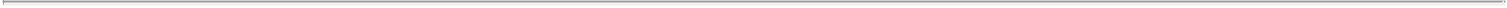 DILUTIONIf you invest in our Class A common stock, your interest will be diluted to the extent of the difference between the public offering price per share and the as adjusted net tangible book value per share of our Class A common stock after this offering.Our net tangible book value as of June 30, 2022, was $98.7 million, or $4.03 per share. Net tangible book value is total tangible assets less our total liabilities divided by the number of outstanding shares of Class A common stock prior to the completion of this offering.After giving effect to the sale of shares Class A common stock in this offering at the public offering price of $ per share, and after deducting underwriting discounts and commissions and estimated offering expenses payable by us, our as adjusted net tangible book value as ofJune 30, 2022, would have been $ million, or $ per share of Class A common stock. This represents an immediate increase in as adjusted net tangible book value of $ per share to our existing stockholders and immediate dilution in as adjusted net tangible book value ofper share to investors participating in this offering. The following table illustrates this dilution per share to investors participating in thisoffering:If the underwriters exercise in full their option to purchase an additional shares of our Class A common stock at the public offering price of $ per share, the as adjusted net tangible book value per share after giving effect to this offering would be $ per share, representing an immediate increase to existing stockholders of $ per share, and immediate dilution in as adjusted net tangible book value ofper share to investors participating in this offering.The number of shares of Class A common stock to be outstanding after this offering is based on 24,494,190 shares of Class A common stock outstanding as of June 30, 2022, and excludes:3,687,814 shares of Class A common stock issuable upon the exercise of outstanding stock options, as of June 30, 2022, with a weighted-average exercise price of $13.57 per share;26,051,223 shares of Class A common stock issuable upon the exchange or redemption of outstanding LLC Interests as of June 30, 2022;970,100 shares of Class A Common stock issuable upon the vesting of restricted units as of June 30, 2022;4,436,615 shares reserved for future issuance under our 2021 Equity Incentive Plan as of June 30, 2022, as well as any automatic increases in the number of shares of Class A common stock reserved for future issuance under this plan; and600,000 shares of Class A common stock reserved for future issuance under our 2021 Employee Stock Purchase Plan as of June 30, 2022, as well as any automatic increases in the number of shares of Class A common stock reserved for future issuance under this plan.To the extent that options are exercised, new options are issued under our equity incentive plans, or we issue additional shares of Class A common stock in the future, there will be further dilution to investors participating in this offering.S-16Table of Contents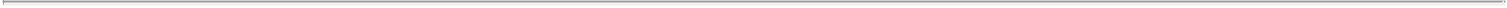 MATERIAL U.S. FEDERAL INCOME TAX CONSEQUENCES TO NON-U.S. HOLDERSThe following discussion is a summary of the material U.S. federal income tax consequences to Non-U.S. Holders (as defined below) of the ownership and disposition of our Class A common stock issued pursuant to this offering, but does not purport to be a complete analysis of all potential tax consequences. The effects of other U.S. federal tax laws, such as estate and gift tax laws, and any applicable state, local or non-U.S. tax laws are not discussed. This discussion is based on the Internal Revenue Code of 1986, as amended, or the “Code, Treasury Regulations promulgated thereunder, or the “Treasury Regulations, judicial decisions, and published rulings and administrative pronouncements of the IRS, in each case as in effect as of the date hereof. These authorities may change or be subject to differing interpretations. Any such change or differing interpretation may be applied retroactively in a manner that could adversely affect a Non-U.S. Holder of our Class A common stock. We have not sought and will not seek any rulings from the IRS regarding the matters discussed below. There can be no assurance the IRS or a court will not take a contrary position to those discussed below regarding the tax consequences of the purchase, ownership and disposition of our Class A common stock.This discussion is limited to Non-U.S. Holders that hold our Class A common stock as a “capital asset” within the meaning of Section 1221 of the Code (generally, property held for investment). This discussion does not address all U.S. federal income tax consequences relevant to a Non-U.S. Holder’s particular circumstances, including the impact of the Medicare tax on net investment income or the alternative minimum tax, or the consequences to persons subject to special tax accounting rules as a result of any item of gross income with respect to our Class A common stock being taken into account in an applicable financial statement. In addition, it does not address consequences relevant to Non-U.S. Holders subject to special rules, including, without limitation:U.S. expatriates and former citizens or long-term residents of the United States;persons holding our Class A common stock as part of a straddle or other risk reduction strategy or as part of a conversion transaction or other integrated investment;banks, insurance companies and other financial institutions;real estate investment trusts or regulated investment companies;brokers, dealers or certain electing traders in securities that mark their securities positions to market for tax purposes;“controlled foreign corporations,” “passive foreign investment companies,” and corporations that accumulate earnings to avoid U.S. federal income tax;partnerships or other entities or arrangements treated as partnerships for U.S. federal income tax purposes (and investors therein);tax-exempt organizations or governmental organizations;persons deemed to sell our Class A common stock under the constructive sale provisions of the Code;“qualified foreign pension funds” (within the meaning of Section 897(1)(2) of the Code and entities, all of the interests of which are held by qualified foreign pension funds);persons subject to special tax accounting rules as a result of any item of gross income with respect to our common stock being taken into account in an applicable financial statement;persons who hold or receive our common stock pursuant to the exercise of any employee stock option or otherwise as compensation for services; andtax-qualified retirement plans.S-17Table of Contents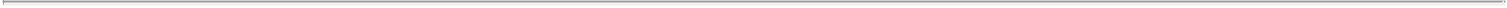 If any partnership or arrangement classified as a partnership for U.S. federal income tax purposes holds our Class A common stock, the tax treatment of a partner in the partnership will depend on the status of the partner, the activities of the partnership and certain determinations made at the partner level. Accordingly, partnerships holding our Class A common stock and partners in such partnerships should consult their tax advisors regarding the U.S. federal income tax consequences to them.INVESTORS SHOULD CONSULT THEIR TAX ADVISORS WITH RESPECT TO THE APPLICATION OF THE U.S. FEDERAL INCOME TAX LAWS TO THEIR PARTICULAR SITUATIONS AS WELL AS ANY TAX CONSEQUENCES OF THE OWNERSHIP AND DISPOSITION OF OUR CLASS A COMMON STOCK ARISING UNDER THE U.S. FEDERAL ESTATE OR GIFT TAX LAWS OR UNDER THE LAWS OF ANY STATE, LOCAL OR NON-U.S. TAXING JURISDICTION OR UNDER ANY APPLICABLE INCOME TAX TREATY.Definition of a Non-U.S. HolderFor purposes of this discussion, a “Non-U.S. Holder” is any beneficial owner of our Class A common stock that is neither a “United States person” nor an entity treated as a partnership for U.S. federal income tax purposes. A United States person is any person that, for U.S. federal income tax purposes, is or is treated as any of the following:an individual who is a citizen or resident of the U.S.;a corporation, or an entity treated as a corporation for U.S. federal income tax purposes, created or organized under the laws of the United States, any state thereof, or the District of Columbia;an estate, the income of which is subject to U.S. federal income tax regardless of its source; ora trust that (1) is subject to the primary supervision of a U.S. court and the control of one or more “United States persons” (within the meaning of Section 7701(a)(30) of the Code), or (2) has a valid election in effect to be treated as a United States person for U.S. federal income tax purposes.DistributionsAs described in the section entitled “Dividend Policy,” we do not anticipate declaring or paying dividends to holders of our Class A common stock in the foreseeable future. However, if we do make distributions of cash or property on our Class A common stock (other than certain pro rata distributions of our stock), such distributions will constitute dividends for U.S. federal income tax purposes to the extent paid from our current or accumulated earnings and profits, as determined under U.S. federal income tax principles. Any portion of a distribution that exceeds our current and accumulated earnings and profits generally will be treated first as a tax-free return of capital, causing a reduction in the adjusted tax basis of a Non-U.S. Holder’s Class A common stock, and to the extent the amount of the distribution exceeds a Non-U.S. Holder’s adjusted tax basis in our Class A common stock, the excess will be treated as gain from the disposition of our Class A common stock (the tax treatment of which is discussed below under “ —Sale or Other Taxable Disposition”).Subject to the discussion below on effectively connected income, backup withholding, and the Foreign Account Tax Compliance Act, dividends paid to a Non-U.S. Holder of our Class A common stock will be subject to U.S. federal withholding tax at a rate of 30% of the gross amount of the dividends (or such lower rate specified by an applicable income tax treaty), provided that the Non-U.S. Holder will be required to furnish to the applicable withholding agent prior to the payment of dividends a valid IRS Form W-8BEN or W-8BEN-E (or other applicable documentation) certifying qualification for the lower treaty rate in order to avoid withholding with respect to such tax. A Non-U.S. Holder that does not timely furnish the required documentation, but that qualifies for a reduced treaty rate, may obtain a refund of any excess amounts withheld by timely filing an appropriate claim for refund with the IRS. Non-U.S. Holders should consult their tax advisors regarding their entitlement to benefits under any applicable income tax treaty.S-18Table of Contents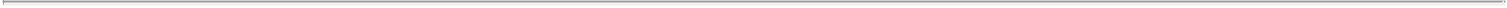 If dividends paid to a Non-U.S. Holder are effectively connected with the Non-U.S. Holder’s conduct of a trade or business within the United States (and, if required by an applicable income tax treaty, the Non-U.S. Holder maintains a permanent establishment in the United States to which such dividends are attributable), the Non-U.S. Holder will be exempt from the U.S. federal withholding tax described above. To claim the exemption, the Non-U.S. Holder must furnish to the applicable withholding agent a valid IRS Form W-8ECI (or other applicable successor form), certifying that the dividends are effectively connected with the Non-U.S. Holder’s conduct of a trade or business within the United States.Any such effectively connected dividends will be subject to U.S. federal income tax on a net-income basis at the regular rates. A Non-U.S. Holder that is a corporation also may be subject to a branch profits tax at a rate of 30% (or such lower rate specified by an applicable income tax treaty) on its effectively connected earnings and profits (as adjusted for certain items), which will include such effectively connected dividends. Non-U.S. Holders should consult their tax advisors regarding any applicable tax treaties that may provide for different rules.Sale or Other Taxable DispositionSubject to the discussion below on backup withholding and the Foreign Account Tax Compliance Act, a Non-U.S. Holder generally will not be subject to U.S. federal income tax on any gain realized upon the sale or other taxable disposition of our Class A common stock unless:the gain is effectively connected with the Non-U.S. Holder’s conduct of a trade or business within the United States (and, if required by an applicable income tax treaty, the Non-U.S. Holder maintains a permanent establishment in the United States to which such gain is attributable);the Non-U.S. Holder is a nonresident alien individual present in the United States for 183 days or more during the taxable year of the disposition and certain other requirements are met; orour Class A common stock constitutes a U.S. real property interest (a “USRPI”), by reason of our status as a U.S. real property holding corporation (a “USRPHC”) for U.S. federal income tax purposes.Gain described in the first bullet point above generally will be subject to U.S. federal income tax on a net income basis at the regular rates. A Non-U.S. Holder that is a corporation also may be subject to a branch profits tax at a rate of 30% (or such lower rate specified by an applicable income tax treaty) on its effectively connected earnings and profits (as adjusted for certain items), which will include such effectively connected gain.A Non-U.S. Holder described in the second bullet point above will be subject to U.S. federal income tax at a rate of 30% (or such lower rate specified by an applicable income tax treaty) on any gain derived from the disposition, which may generally be offset by U.S. source capital losses of the Non-U.S. Holder (even though the individual is not considered a resident of the United States), provided the Non-U.S. Holder has timely filed U.S. federal income tax returns with respect to such losses.With respect to the third bullet point above, we believe we currently are not, and do not anticipate becoming, a USRPHC. Because the determination of whether we are a USRPHC depends, however, on the fair market value of our USRPIs relative to the fair market value of our non-U.S. real property interests and our other business assets, there can be no assurance we currently are not a USRPHC or will not become one in the future. Even if we are or were to become a USRPHC, gain arising from the sale or other taxable disposition by a Non-U.S. Holder of our Class A common stock will not be subject to U.S. federal income tax if our Class A common stock is “regularly traded” on an established securities market (as defined by applicable Treasury Regulations), and such Non-U.S. Holder has not owned, actually or constructively, more than five percent of our Class A common stock throughout the shorter of (1) the five-year period ending on the date of the sale or other taxable disposition and (2) the Non-U.S. Holder’s holding period.Non-U.S. Holders should consult their tax advisors regarding potentially applicable income tax treaties that may provide for different rules. S-19Table of Contents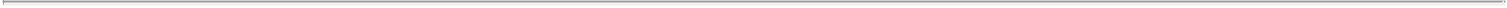 Information Reporting Requirements and Backup WithholdingPayments of dividends on our Class A common stock generally will not be subject to backup withholding (currently at a rate of 24%), provided the applicable withholding agent does not have actual knowledge or reason to know the holder is a United States person and the holder either certifies its non-U.S. status, such as by furnishing a valid IRS Form W-8BEN, W-8BEN-E or W-8ECI, or otherwise establishes an exemption. However, information returns generally will be filed with the IRS in connection with any distributions on our Class A common stock paid to a Non-U.S. Holder, regardless of whether any tax was actually withheld. In addition, proceeds of the sale or other taxable disposition of our Class A common stock within the U.S. or conducted through certain U.S.-related brokers generally will not be subject to backup withholding or information reporting if the applicable withholding agent receives the certification described above and does not have actual knowledge or reason to know that such holder is a United States person, or the holder otherwise establishes an exemption. Proceeds of a disposition of our Class A common stock conducted through a non-U.S. office of a non-U.S. broker generally will not be subject to backup withholding or information reporting.Copies of information returns that are filed with the IRS may also be made available under the provisions of an applicable treaty or agreement to the tax authorities of the country in which the Non-U.S. Holder resides or is established.Backup withholding is not an additional tax. Any amounts withheld under the backup withholding rules may be allowed as a refund or a credit against a Non-U.S. Holder’s U.S. federal income tax liability, provided the required information is timely furnished to the IRS.Additional Withholding Tax on Payments Made to Foreign AccountsSections 1471 through 1474 of the Code and the Treasury Regulations and administrative guidance promulgated thereunder (commonly referred to as the “Foreign Account Tax Compliance Act” or “FATCA”) generally impose withholding at a rate of 30% in certain circumstances on certain payments in respect of securities which are held by or through certain foreign financial institutions (including investment funds), unless any such institution (i) enters into, and complies with, an agreement with the IRS to report, on an annual basis, information with respect to interests in, and accounts maintained by, the institution that are owned by certain U.S. persons and by certain non-U.S. entities that are wholly or partially owned by U.S. persons and to withhold on certain payments, or (ii) if required under an intergovernmental agreement between the United States and an applicable foreign country, reports such information to its local tax authority, which will exchange such information with the U.S. authorities. An intergovernmental agreement between the United States and an applicable foreign country may modify these requirements. Accordingly, the entity through which shares of our Class A common stock are held will affect the determination of whether such withholding is required. Similarly, certain payments in respect of our Class A common stock held by an investor that is a non-financial non-U.S. entity that does not qualify under certain exceptions will generally be subject to withholding at a rate of 30%, unless such entity either (i) certifies to the applicable withholding agent that such entity does not have any “substantial United States owners” or (ii) provides certain information regarding the entity’s “substantial United States owners,” which will in turn be provided to the U.S. Department of Treasury. FATCA currently applies to dividends paid on our Class A common stock and would have applied also to payments of gross proceeds from the sale or other disposition of our Class A common stock. The U.S. Treasury Department has released proposed regulations under FATCA providing for the elimination of the federal withholding tax of 30% applicable to gross proceeds of a sale or other disposition of our Class A common stock. Under these proposed Treasury Regulations (which may be relied upon by taxpayers prior to finalization), FATCA will not apply to gross proceeds from sales or other dispositions of our Class A common stock. Prospective investors should consult their tax advisors regarding the potential application of withholding under FATCA to their investment in our Class A common stock.S-20Table of Contents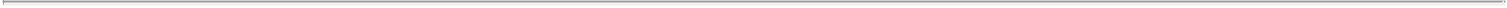 UNDERWRITINGBofA Securities, Inc., is acting as representative of each of the underwriters named below. Subject to the terms and conditions set forth in an underwriting agreement among us, Rani LLC and the underwriters, we have agreed to sell to the underwriters, and each of the underwriters has agreed, severally and not jointly, to purchase from us, the number of shares of common stock set forth opposite its name below.Underwriter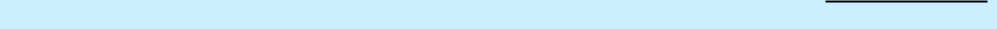 BofA Securities, Inc.Cantor Fitzgerald & Co.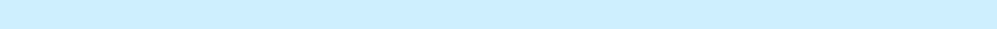 UBS Securities LLCBTIG, LLC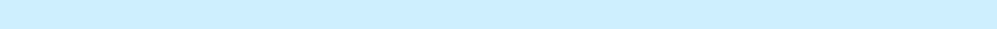 H.C. Wainwright & Co., LLCTotalNumberof Shares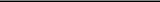 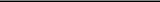 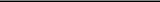 Subject to the terms and conditions set forth in the underwriting agreement, the underwriters have agreed, severally and not jointly, to purchase all of the shares sold under the underwriting agreement if any of these shares are purchased. If an underwriter defaults, the underwriting agreement provides that the purchase commitments of the nondefaulting underwriters may be increased or the underwriting agreement may be terminated.We and Rani LLC have agreed to indemnify the underwriters against certain liabilities, including liabilities under the Securities Act, or to contribute to payments the underwriters may be required to make in respect of those liabilities.The underwriters are offering the shares, subject to prior sale, when, as and if issued to and accepted by them, subject to approval of legal matters by their counsel, including the validity of the shares, and other conditions contained in the underwriting agreement, such as the receipt by the underwriters of officer’s certificates and legal opinions. The underwriters reserve the right to withdraw, cancel or modify offers to the public and to reject orders in whole or in part.Commissions and DiscountsThe representatives have advised us that the underwriters propose initially to offer the shares to the public at the public offering price set forth onthe cover page of this prospectus and to dealers at that price less a concession not in excess of $ per share. After the initial offering, the public offering price, concession or any other term of the offering may be changed.The following table shows the public offering price, underwriting discount and proceeds before expenses to us. The information assumes either no exercise or full exercise by the underwriters of their option to purchase additional shares.The expenses of the offering, not including the underwriting discount, are estimated at $ and are payable by us. We have also agreed to reimburse the underwriters for certain of their expenses incurred in connection with, among others, the review and clearance by the Financial Industry Regulatory Authority, Inc., in an amount of up to $20,000.S-21Table of Contents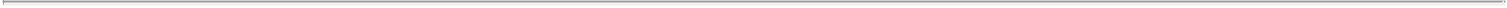 Option to Purchase Additional SharesWe have granted an option to the underwriters, exercisable for 30 days after the date of this prospectus supplement, to purchase up to additional shares at the public offering price, less the underwriting discount. If the underwriters exercise this option, each will be obligated, subject to conditions contained in the underwriting agreement, to purchase a number of additional shares proportionate to that underwriter’s initial amount reflected in the above table.No Sales of Similar SecuritiesWe, Rani LLC, our executive officers and directors and certain of our other existing securityholders have agreed not to sell or transfer any Class A common stock or Class B common stock or securities convertible into, exchangeable for, exercisable for, or repayable with Class A common stock or Class B common stock, for 90 days after the date of this prospectus without first obtaining the written consent of BofA Securities, Inc. Specifically, we and these other persons have agreed, with certain limited exceptions, not to directly or indirectlyoffer, pledge, sell or contract to sell any Class A common stock or Class B common stock,sell any option or contract to purchase any Class A common stock or Class B common stock,purchase any option or contract to sell any Class A common stock or Class B common stock,grant any option, right or warrant for the sale of any Class A common stock or Class B common stock,lend or otherwise dispose of or transfer any Class A common stock or Class B common stock,request or demand that we file a registration statement related to the Class A common stock or Class B common stock, orenter into any swap or other agreement that transfers, in whole or in part, the economic consequence of ownership of any Class A common stock or Class B common stock whether any such swap or transaction is to be settled by delivery of shares or other securities, in cash or otherwise.This lock-up provision applies to Class A common stock and Class B common stock and to securities convertible into or exchangeable or exercisable for or repayable with Class A common stock or Class B common stock. It also applies to Class A common stock or Class B common stock owned now or acquired later by the person executing the agreement or for which the person executing the agreement later acquires the power of disposition.Nasdaq Global Market ListingOur Class A common stock is listed on the Nasdaq Global Market under the symbol “RANI.”Price Stabilization, Short PositionsUntil the distribution of the shares is completed, SEC rules may limit underwriters and selling group members from bidding for and purchasing our common stock. However, the representatives may engage in transactions that stabilize the price of the Class A common stock, such as bids or purchases to peg, fix or maintain that price.In connection with the offering, the underwriters may purchase and sell our Class A common stock in the open market. These transactions may include short sales, purchases on the open market to cover positions created by short sales and stabilizing transactions. Short sales involve the sale by the underwriters of a greater number of shares than they are required to purchase in the offering. “Covered” short sales are sales made in an amount not greater than the underwriters’ option to purchase additional shares described above. The underwriters may closeS-22Table of Contents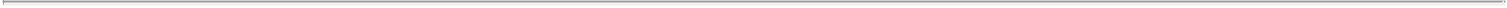 out any covered short position by either exercising their option to purchase additional shares or purchasing shares in the open market. In determining the source of shares to close out the covered short position, the underwriters will consider, among other things, the price of shares available for purchase in the open market as compared to the price at which they may purchase shares through the option granted to them. “Naked” short sales are sales in excess of such option. The underwriters must close out any naked short position by purchasing shares in the open market. A naked short position is more likely to be created if the underwriters are concerned that there may be downward pressure on the price of our Class A common stock in the open market after pricing that could adversely affect investors who purchase in the offering. Stabilizing transactions consist of various bids for or purchases of shares of Class A common stock made by the underwriters in the open market prior to the completion of the offering.Similar to other purchase transactions, the underwriters’ purchases to cover the syndicate short sales may have the effect of raising or maintaining the market price of our Class A common stock or preventing or retarding a decline in the market price of our Class A common stock. As a result, the price of our Class A common stock may be higher than the price that might otherwise exist in the open market. The underwriters may conduct these transactions on the Nasdaq Global Market, in the over-the-counter market or otherwise.Neither we nor any of the underwriters make any representation or prediction as to the direction or magnitude of any effect that the transactions described above may have on the price of our Class A common stock. In addition, neither we nor any of the underwriters make any representation that the representatives will engage in these transactions or that these transactions, once commenced, will not be discontinued without notice.Passive Market MakingIn connection with this offering, underwriters and selling group members may engage in passive market making transactions in the Class A common stock on the Nasdaq Global Market in accordance with Rule 103 of Regulation M under the Exchange Act during a period before the commencement of offers or sales of Class A common stock and extending through the completion of distribution. A passive market maker must display its bid at a price not in excess of the highest independent bid of that security. However, if all independent bids are lowered below the passive market maker’s bid, that bid must then be lowered when specified purchase limits are exceeded. Passive market making may cause the price of our Class A common stock to be higher than the price that otherwise would exist in the open market in the absence of those transactions. The underwriters and dealers are not required to engage in passive market making and may end passive market making activities at any time.Electronic DistributionIn connection with the offering, certain of the underwriters or securities dealers may distribute prospectuses by electronic means, such as e-mail.Other RelationshipsSome of the underwriters and their affiliates have engaged in, and may in the future engage in, investment banking and other commercial dealings in the ordinary course of business with us or our affiliates, including Rani LLC. They have received, or may in the future receive, customary fees and commissions for these transactions.In addition, in the ordinary course of their business activities, the underwriters and their affiliates may make or hold a broad array of investments and actively trade debt and equity securities (or related derivative securities) and financial instruments (including bank loans) for their own account and for the accounts of their customers. Such investments and securities activities may involve securities and/or instruments of ours or our affiliates. The underwriters and their affiliates may also make investment recommendations and/or publish or express independent research views in respect of such securities or financial instruments and may hold, or recommend to clients that they acquire, long and/or short positions in such securities and instruments. For example, certain of the underwriters also served as underwriters in our initial public offering in August 2021.S-23Table of Contents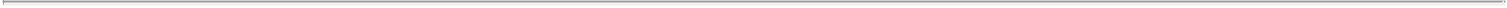 European Economic AreaIn relation to each Member State of the European Economic Area (each a “Relevant State”), no shares have been offered or will be offered pursuant to the offering to the public in that Relevant State prior to the publication of a prospectus in relation to the shares which has been approved by the competent authority in that Relevant State or, where appropriate, approved in another Relevant State and notified to the competent authority in that Relevant State, all in accordance with the Prospectus Regulation), except that offers of shares may be made to the public in that Relevant State at any time under the following exemptions under the Prospectus Regulation:to any legal entity which is a qualified investor as defined under the Prospectus Regulation;to fewer than 150 natural or legal persons (other than qualified investors as defined under the Prospectus Regulation), subject to obtaining the prior consent of the underwriters for any such offer; orin any other circumstances falling within Article 1(4) of the Prospectus Regulation,provided that no such offer of shares shall require the Issuer or any Manager to publish a prospectus pursuant to Article 3 of the Prospectus Regulation or supplement a prospectus pursuant to Article 23 of the Prospectus Regulation.Each person in a Relevant State who initially acquires any shares or to whom any offer is made will be deemed to have represented, acknowledged and agreed to and with the Company and the Managers that it is a qualified investor within the meaning of the Prospectus Regulation.In the case of any shares being offered to a financial intermediary as that term is used in Article 5(1) of the Prospectus Regulation, each such financial intermediary will be deemed to have represented, acknowledged and agreed that the shares acquired by it in the offer have not been acquired on a non-discretionary basis on behalf of, nor have they been acquired with a view to their offer or resale to, persons in circumstances which may give rise to an offer to the public other than their offer or resale in a Relevant State to qualified investors, in circumstances in which the prior consent of the underwriters has been obtained to each such proposed offer or resale.The Company, the underwriters and their affiliates will rely upon the truth and accuracy of the foregoing representations, acknowledgements and agreements.For the purposes of this provision, the expression an “offer to the public” in relation to any shares in any Relevant State means the communication in any form and by any means of sufficient information on the terms of the offer and any shares to be offered so as to enable an investor to decide to purchase or subscribe for any shares, and the expression “Prospectus Regulation” means Regulation (EU) 2017/1129.The above selling restriction is in addition to any other selling restrictions set out below.In connection with the offering, the underwriters are not acting for anyone other than the issuer and will not be responsible to anyone other than the issuer for providing the protections afforded to their clients nor for providing advice in relation to the offering.Notice to Prospective Investors in the United KingdomIn relation to the United Kingdom, or UK, no shares have been offered or will be offered pursuant to the offering to the public in the UK prior to the publication of a prospectus in relation to the shares which has been approved by the Financial Conduct Authority in the UK in accordance with the UK Prospectus Regulation and the FSMA, except that offers of shares may be made to the public in the UK at any time under the following exemptions under the UK Prospectus Regulation and the FSMA:to any legal entity which is a qualified investor as defined under the UK Prospectus Regulation;to fewer than 150 natural or legal persons (other than qualified investors as defined under the UK Prospectus Regulation), subject to obtaining the prior consent of the underwriters for any such offer; orS-24Table of Contents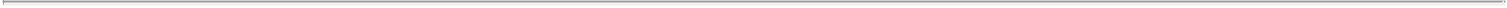 at any time in other circumstances falling within section 86 of the FSMA,provided that no such offer of shares shall require the Issuer or any Manager to publish a prospectus pursuant to Section 85 of the FSMA or Article 3 of the UK Prospectus Regulation or supplement a prospectus pursuant to Article 23 of the UK Prospectus Regulation.Each person in the UK who initially acquires any shares or to whom any offer is made will be deemed to have represented, acknowledged and agreed to and with the Company and the underwriters that it is a qualified investor within the meaning of the UK Prospectus Regulation.In the case of any shares being offered to a financial intermediary as that term is used in Article 5(1) of the UK Prospectus Regulation, each such financial intermediary will be deemed to have represented, acknowledged and agreed that the shares acquired by it in the offer have not been acquired on a non-discretionary basis on behalf of, nor have they been acquired with a view to their offer or resale to, persons in circumstances which may give rise to an offer to the public other than their offer or resale in the UK to qualified investors, in circumstances in which the prior consent of the underwriters has been obtained to each such proposed offer or resale.The Company, the underwriters and their affiliates will rely upon the truth and accuracy of the foregoing representations, acknowledgements and agreements.For the purposes of this provision, the expression an “offer to the public” in relation to any shares in the UK means the communication in any form and by any means of sufficient information on the terms of the offer and any shares to be offered so as to enable an investor to decide to purchase or subscribe for any shares, the expression “UK Prospectus Regulation” means Regulation (EU) 2017/1129 as it forms part of domestic law by virtue of the European Union (Withdrawal) Act 2018, and the expression “FSMA” means the Financial Services and Markets Act 2000.In connection with the offering, the underwriters are not acting for anyone other than the issuer and will not be responsible to anyone other than the issuer for providing the protections afforded to their clients nor for providing advice in relation to the offering.This document is for distribution only to persons who (i) have professional experience in matters relating to investments and who qualify as investment professionals within the meaning of Article 19(5) of the Financial Services and Markets Act 2000 (Financial Promotion) Order 2005, as amended, or the Financial Promotion Order, (ii) are persons falling within Article 49(2)(a) to (d) (“high net worth companies, unincorporated associations etc.”) of the Financial Promotion Order, (iii) are outside the United Kingdom, or (iv) are persons to whom an invitation or inducement to engage in investment activity (within the meaning of Section 21 of the Financial Services and Markets Act 2000, as amended, or FSMA) in connection with the issue or sale of any securities may otherwise lawfully be communicated or caused to be communicated (all such persons together being referred to as “relevant persons”). This document is directed only at relevant persons and must not be acted on or relied on by persons who are not relevant persons. Any investment or investment activity to which this document relates is available only to relevant persons and will be engaged in only with relevant persons.Notice to Prospective Investors in SwitzerlandThe shares may not be publicly offered in Switzerland and will not be listed on the SIX Swiss Exchange, or SIX, or on any other stock exchange or regulated trading facility in Switzerland. This document has been prepared without regard to the disclosure standards for issuance prospectuses under art. 652a or art. 1156 of the Swiss Code of Obligations or the disclosure standards for listing prospectuses under art. 27 ff. of the SIX Listing Rules or the listing rules of any other stock exchange or regulated trading facility in Switzerland. Neither this document nor any other offering or marketing material relating to the shares or the offering may be publicly distributed or otherwise made publicly available in Switzerland.S-25Table of Contents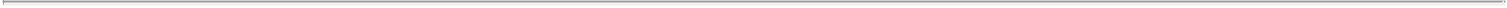 Neither this document nor any other offering or marketing material relating to the offering, the Company, the shares have been or will be filed with or approved by any Swiss regulatory authority. In particular, this document will not be filed with, and the offer of shares will not be supervised by, the Swiss Financial Market Supervisory Authority, or FINMA, and the offer of shares has not been and will not be authorized under the Swiss Federal Act on Collective Investment Schemes, or CISA. The investor protection afforded to acquirers of interests in collective investment schemes under the CISA does not extend to acquirers of shares.Notice to Prospective Investors in the Dubai International Financial CentreThis prospectus supplement relates to an Exempt Offer in accordance with the Offered Securities Rules of the Dubai Financial Services Authority, or DFSA. This prospectus supplement is intended for distribution only to persons of a type specified in the Offered Securities Rules of the DFSA. It must not be delivered to, or relied on by, any other person. The DFSA has no responsibility for reviewing or verifying any documents in connection with Exempt Offers. The DFSA has not approved this prospectus supplement nor taken steps to verify the information set forth herein and has no responsibility for the prospectus supplement. The shares to which this prospectus supplement relates may be illiquid and/or subject to restrictions on their resale. Prospective purchasers of the shares offered should conduct their own due diligence on the shares. If you do not understand the contents of this prospectus supplement you should consult an authorized financial advisor.Notice to Prospective Investors in AustraliaNo placement document, prospectus, product disclosure statement or other disclosure document has been lodged with the Australian Securities and Investments Commission, or ASIC, in relation to the offering. This prospectus does not constitute a prospectus, product disclosure statement or other disclosure document under the Corporations Act 2001, or the Corporations Act, and does not purport to include the information required for a prospectus, product disclosure statement or other disclosure document under the Corporations Act.Any offer in Australia of the shares may only be made to persons, or the Exempt Investors, who are “sophisticated investors” (within the meaning of section 708(8) of the Corporations Act), “professional investors” (within the meaning of section 708(11) of the Corporations Act) or otherwise pursuant to one or more exemptions contained in section 708 of the Corporations Act so that it is lawful to offer the shares without disclosure to investors under Chapter 6D of the Corporations Act.The shares applied for by Exempt Investors in Australia must not be offered for sale in Australia in the period of 12 months after the date of allotment under the offering, except in circumstances where disclosure to investors under Chapter 6D of the Corporations Act would not be required pursuant to an exemption under section 708 of the Corporations Act or otherwise or where the offer is pursuant to a disclosure document which complies with Chapter 6D of the Corporations Act. Any person acquiring shares must observe such Australian on-sale restrictions.This prospectus contains general information only and does not take account of the investment objectives, financial situation or particular needs of any particular person. It does not contain any securities recommendations or financial product advice. Before making an investment decision, investors need to consider whether the information in this prospectus is appropriate to their needs, objectives and circumstances, and, if necessary, seek expert advice on those matters.Notice to Prospective Investors in Hong KongThe shares have not been offered or sold and will not be offered or sold in Hong Kong, by means of any document, other than (a) to “professional investors” as defined in the Securities and Futures Ordinance (Cap. 571) of Hong Kong and any rules made under that Ordinance; or (b) in other circumstances which do not resultS-26Table of Contents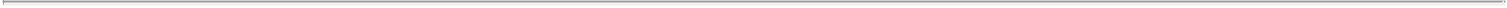 in the document being a “prospectus” as defined in the Companies Ordinance (Cap. 32) of Hong Kong or which do not constitute an offer to the public within the meaning of that Ordinance. No advertisement, invitation or document relating to the securities has been or may be issued or has been or may be in the possession of any person for the purposes of issue, whether in Hong Kong or elsewhere, which is directed at, or the contents of which are likely to be accessed or read by, the public of Hong Kong (except if permitted to do so under the securities laws of Hong Kong) other than with respect to securities which are or are intended to be disposed of only to persons outside Hong Kong or only to “professional investors” as defined in the Securities and Futures Ordinance and any rules made under that Ordinance.Notice to Prospective Investors in JapanThe shares have not been and will not be registered under the Financial Instruments and Exchange Law of Japan (Law No. 25 of 1948, as amended) and, accordingly, will not be offered or sold, directly or indirectly, in Japan, or for the benefit of any Japanese Person or to others for re-offering or resale, directly or indirectly, in Japan or to any Japanese Person, except in compliance with all applicable laws, regulations and ministerial guidelines promulgated by relevant Japanese governmental or regulatory authorities in effect at the relevant time. For the purposes of this paragraph, “Japanese Person” shall mean any person resident in Japan, including any corporation or other entity organized under the laws of Japan.Notice to Prospective Investors in SingaporeThis prospectus has not been registered as a prospectus with the Monetary Authority of Singapore. Accordingly, the shares were not offered or sold or caused to be made the subject of an invitation for subscription or purchase and will not be offered or sold or caused to be made the subject of an invitation for subscription or purchase, and this prospectus or any other document or material in connection with the offer or sale, or invitation for subscription or purchase, of the securities, has not been circulated or distributed, nor will it be circulated or distributed, whether directly or indirectly, to any person in Singapore other than (i) to an institutional investor (as defined in Section 4A of the Securities and Futures Act (Chapter 289) of Singapore, as modified or amended from time to time, or the “SFA”) pursuant to Section 274 of the SFA, (ii) to a relevant person (as defined in Section 275(2) of the SFA) pursuant to Section 275(1) of the SFA, or any person pursuant to Section 275(1A) of the SFA, and in accordance with the conditions specified in Section 275 of the SFA, or (iii) otherwise pursuant to, and in accordance with the conditions of, any other applicable provision of the SFA.Where the shares are subscribed or purchased under Section 275 of the SFA by a relevant person which is:a corporation (which is not an accredited investor (as defined in Section 4A of the SFA)) the sole business of which is to hold investments and the entire share capital of which is owned by one or more individuals, each of whom is an accredited investor; ora trust (where the trustee is not an accredited investor) whose sole purpose is to hold investments and each beneficiary of the trust is an individual who is an accredited investor,securities or securities-based derivatives contracts (each term as defined in Section 2(1) of the SFA) of that corporation or the beneficiaries’ rights and interest (howsoever described) in that trust shall not be transferred within six months after that corporation or that trust has acquired the shares pursuant to an offer made under Section 275 of the SFA except:to an institutional investor or to a relevant person, or to any person arising from an offer referred to in Section 275(1A) or Section 276(4)(i)(B) of the SFA;where no consideration is or will be given for the transfer;where the transfer is by operation of law; oras specified in Section 276(7) of the SFA.S-27Table of Contents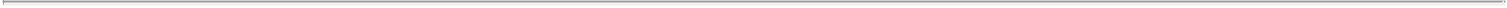 In connection with Section 309B of the SFA and the Capital Markets Products, or the “CMP, Regulations 2018, the shares are prescribed capital markets products (as defined in the CMP Regulations 2018) and Excluded Investment Products (as defined in Monetary Authority of Singapore Notice SFA 04-N12: Notice on the Sale of Investment Products and Monetary Authority of Singapore Notice FAA-N16: Notice on Recommendations on Investment Products).Notice to Prospective Investors in CanadaThe shares may be sold only to purchasers purchasing, or deemed to be purchasing, as principal that are accredited investors, as defined in National Instrument 45-106 Prospectus Exemptions or subsection 73.3(1) of the Securities Act (Ontario), and are permitted clients, as defined in National Instrument 31-103 Registration Requirements, Exemptions and Ongoing Registrant Obligations. Any resale of the shares must be made in accordance with an exemption from, or in a transaction not subject to, the prospectus requirements of applicable securities laws.Securities legislation in certain provinces or territories of Canada may provide a purchaser with remedies for rescission or damages if this prospectus (including any amendment thereto) contains a misrepresentation, provided that the remedies for rescission or damages are exercised by the purchaser within the time limit prescribed by the securities legislation of the purchaser’s province or territory. The purchaser should refer to any applicable provisions of the securities legislation of the purchaser’s province or territory for particulars of these rights or consult with a legal advisor.Pursuant to section 3A.3 (or, in the case of securities issued or guaranteed by the government of a non-Canadian jurisdiction, section 3A.4) of National Instrument 33-105 Underwriting Conflicts (NI 33-105), the underwriters are not required to comply with the disclosure requirements of NI 33-105 regarding underwriter conflicts of interest in connection with this offering.Notice to Prospective Investors in IsraelThis document does not constitute a prospectus under the Israeli Securities Law, 5728-1968, or the Securities Law, and has not been filed with or approved by the Israel Securities Authority. In the State of Israel, this document is being distributed only to, and is directed only at, and any offer of the shares is directed only at, investors listed in the first addendum, or the Addendum, to the Israeli Securities Law, consisting primarily of joint investment in trust funds, provident funds, insurance companies, banks, portfolio managers, investment advisors, members of the Tel Aviv Stock Exchange, underwriters, venture capital funds, entities with equity in excess of NIS 50 million and “qualified individuals”, each as defined in the Addendum (as it may be amended from time to time), collectively referred to as qualified investors (in each case purchasing for their own account or, where permitted under the Addendum, for the accounts of their clients who are investors listed in the Addendum). Qualified investors will be required to submit written confirmation that they fall within the scope of the Addendum, are aware of the meaning of same and agree to it.S-28Table of Contents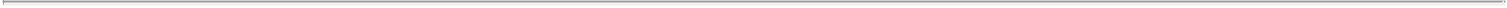 LEGAL MATTERSCooley LLP, Palo Alto, California will pass upon the validity of the shares of Class A common stock offered hereby. Goodwin Procter LLP, Redwood City, California, is representing the underwriters in connection with the offering.EXPERTSErnst & Young LLP, independent registered public accounting firm, has audited our consolidated financial statements included in our Annual Report on Form 10-K for the year ended December 31, 2021, as set forth in their report, which is incorporated by reference in this prospectus supplement and elsewhere in the registration statement. Our consolidated financial statements are incorporated by reference in reliance on Ernst & Young LLP’s report, given on their authority as experts in accounting and auditing.WHERE YOU CAN FIND MORE INFORMATIONThis prospectus supplement is part of the registration statement on Form S-3 we filed with the SEC under the Securities Act and does not contain all the information set forth or incorporated by reference in the registration statement. Whenever a reference is made in this prospectus supplement to any of our contracts, agreements or other documents, the reference may not be complete and you should refer to the exhibits that are a part of the registration statement or the exhibits to the reports or other documents incorporated by reference into this prospectus supplement for a copy of such contract, agreement or other document. Because we are subject to the information and reporting requirements of the Exchange Act, we file annual, quarterly and current reports, proxy statements and other information with the SEC. Our SEC filings are available to the public over the Internet at the SEC’s website at http://www.sec.gov. Our Annual Report on Form 10-K, Quarterly Reports on Form 10-Q and Current Reports on Form 8-K, including any amendments to those reports, and other information that we file with or furnish to the SEC pursuant to Section 13(a) or 15(d) of the Exchange Act can also be accessed free of charge on our website. These filings will be available as soon as reasonably practicable after we electronically file such material with, or furnish it to, the SEC. Our website address is http://www.ranitherapeutics.com. Information contained on or accessible through our website is not a part of this prospectus supplement and is not incorporated by reference herein, and the inclusion of our website address in this prospectus supplement is an inactive textual reference only.S-29Table of Contents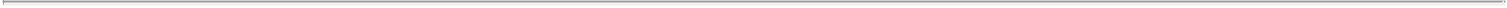 INCORPORATION OF CERTAIN INFORMATION BY REFERENCEThe SEC allows us to “incorporate by reference” information into this prospectus supplement from other documents that we file with the SEC, which means that we can disclose important information to you by referring you to those documents. The information incorporated by reference is considered to be part of this prospectus supplement. Information in this prospectus supplement supersedes information incorporated by reference that we filed with the SEC prior to the date of this prospectus supplement, while information that we file later with the SEC will automatically update and supersede the information in this prospectus supplement. We incorporate by reference into this prospectus supplement and the registration statement of which this prospectus supplement is a part the information or documents listed below that we have filed with the SEC (Commission File No. 001-40672):our Annual Report on Form 10-K for the year ended December 31, 2021, filed with the SEC on March 31, 2022;our Quarterly Reports on Form 10-Q for the quarters ended March 31, 2022, filed with the SEC on May 11, 2022, and June 30, 2022, filed with the SEC on August 10, 2022;the information specifically incorporated by reference in our Annual Report on Form 10-K for the year ended December 31, 2021, from our definitive proxy statement on Schedule 14A, filed with the SEC on April 13, 2022;our Current Reports on Form 8-K filed with the SEC on January 5, 2022, March 23, 2022, May 26, 2022 and August 8, 2022; andthe description of our Class A common stock, which is registered under the Exchange Act in the registration statement on Form 8-A, filed with the SEC on July 26, 2021, including any amendments or reports filed for the purposes of updating this description, including any amendment or report filed for the purpose of updating such description, including Exhibit 4.2 of our Annual Report on Form 10-K for the year ended December 31, 2021.We also incorporate by reference any future filings (other than current reports furnished under Item 2.02 or Item 7.01 of Form 8-K and exhibits filed on such form that are related to such items unless such Form 8-K expressly provides to the contrary) made with the SEC pursuant to Sections 13(a), 13(c), 14 or 15(d) of the Exchange Act. Information in such future filings updates and supplements the information provided in this prospectus supplement. Any statements in any such future filings will automatically be deemed to modify and supersede any information in any document we previously filed with the SEC that is incorporated or deemed to be incorporated herein by reference to the extent that statements in the later filed document modify or replace such earlier statements.You can request a copy of these filings, at no cost, by writing or telephoning us at the following address or telephone number:Rani Therapeutics Holdings, Inc.2051 Ringwood AvenueSan Jose, California 95131Attn: Secretary457-3700 S-30Table of Contents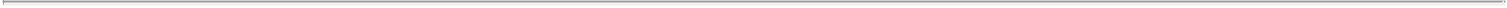 $400,000,000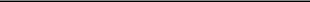 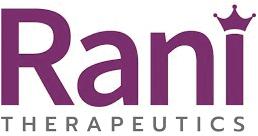 Class A Common StockPreferred StockDebt SecuritiesWarrants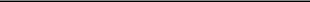 From time to time, we may offer and sell up to an aggregate amount of $400,000,000 of any combination of the securities described in this prospectus, either individually or in combination, at prices and on terms described in one or more supplements to this prospectus. We may also offer Class A common stock, Class A common stock or preferred stock upon conversion of debt securities, Class A common stock upon conversion of preferred stock, or Class A common stock, preferred stock or debt securities upon exercise of warrants.This prospectus describes some of the general terms that may apply to an offering of our securities. We will provide the specific terms of these offerings and securities in one or more supplements to this prospectus. We may also authorize one or more free writing prospectuses to be provided to you in connection with these offerings. The prospectus supplement and any related free writing prospectus may also add, update or change information contained in this prospectus. You should carefully read this prospectus, the applicable prospectus supplement and any related free writing prospectus, as well as any documents incorporated by reference, before buying any of the securities being offered.Our Class A common stock is listed on the Nasdaq Global Market under the trading symbol “RANI.” On July 29, 2022, the last reported sale price of our Class A common stock was $11.25 per share. The applicable prospectus supplement will contain information, where applicable, as to other listings, if any, on the Nasdaq Global Market or any securities market or other exchange of the securities covered by the applicable prospectus supplement.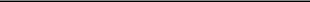 Investing in our securities involves a high degree of risk. You should review carefully the risks and uncertainties described under the section titled “Risk Factors” on page 5 of this prospectus and any similar section contained in the applicable prospectus supplement and in any free writing prospectuses we have authorized for use in connection with a specific offering, and under similar headings in the documents that are incorporated by reference into this prospectus.This prospectus may not be used to consummate a sale of securities unless accompanied by a prospectus supplement.The securities may be sold directly by us to investors, through agents designated from time to time or to or through underwriters or dealers, on a continuous or delayed basis. For additional information on the methods of sale, you should refer to the section titled “Plan of Distribution” in this prospectus. If any agents or underwriters are involved in the sale of any shares of our securities with respect to which this prospectus is being delivered, the names of such agents or underwriters and any applicable fees, commissions, discounts and overallotment options will be set forth in a prospectus supplement. The price to the public of such securities and the net proceeds we expect to receive from such sale will also be set forth in a prospectus supplement.Neither the Securities and Exchange Commission nor any state securities commission has approved or disapproved of these securities or determined if this prospectus is truthful or complete. Any representation to the contrary is a criminal offense.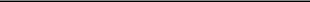 The date of this prospectus is August 10, 2022.Table of Contents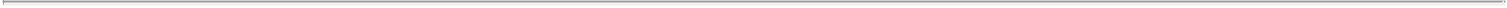 TABLE OF CONTENTSiTable of Contents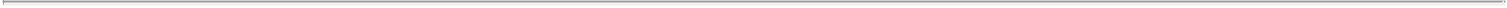 ABOUT THIS PROSPECTUSThis prospectus is part of a registration statement on Form S-3 that we filed with the Securities and Exchange Commission, or the SEC, using a“shelf” registration process under the Securities Act of 1933, as amended, or the Securities Act. Under this shelf registration statement, we may, fromtime to time, offer and sell in one or more offerings Class A common stock and preferred stock, various series of debt securities and/or warrants topurchase any of such securities, either individually or in combination with other securities, in one or more offerings, up to a total dollar amount of$400,000,000 of any combination of the securities described in this prospectus. This prospectus provides you with a general description of the securitieswe may offer.Each time we sell any type or series of securities under this prospectus, we will provide a prospectus supplement that will contain more specific information about the terms of that offering. We may also authorize one or more free writing prospectuses to be provided to you that may contain material information relating to these offerings. The prospectus supplement and any related free writing prospectus that we may authorize to be provided to you may also add, update or change any of the information contained in this prospectus or in the documents that we have incorporated by reference into this prospectus. This prospectus, together with the applicable prospectus supplement, any related free writing prospectus and the documents incorporated by reference into this prospectus and the applicable prospectus supplement, will include all material information relating to the applicable offering. We urge you to read carefully this prospectus, any applicable prospectus supplement and any related free writing prospectuses we have authorized for use in connection with a specific offering, together with the information incorporated herein by reference as described under the heading “Incorporation of Certain Information by Reference,” before buying any of the securities being offered.This prospectus may not be used to consummate a sale of securities unless it is accompanied by a prospectus supplement.We have not authorized anyone to provide you with any information other than that contained or incorporated by reference in this prospectus and any applicable prospectus supplement, along with the information contained in any free writing prospectuses we have authorized for use in connection with a specific offering. You must not rely upon any information or representation not contained or incorporated by reference in this prospectus, the accompanying prospectus supplement or in any related free writing prospectus that we may authorize to be provided to you. We take no responsibility for, and can provide no assurance as to the reliability of, any other information that others may give you. This prospectus is an offer to sell only the securities offered hereby, but only under circumstances and in jurisdictions where it is lawful to do so. No action is being taken in any jurisdiction outside the United States to permit a public offering of our securities or possession or distribution of this prospectus in that jurisdiction. Persons who come into possession of this prospectus in jurisdictions outside the United States are required to inform themselves about and to observe any restrictions as to this offering and the distribution of this prospectus applicable to that jurisdiction.The information appearing in this prospectus, any applicable prospectus supplement or any related free writing prospectus is accurate only as of the date on the front of the document and any information we have incorporated by reference is accurate only as of the date of the document incorporated by reference, regardless of the time of delivery of this prospectus, any applicable prospectus supplement or any related free writing prospectus, or the date of any sale of securities. Our business, financial condition, results of operations and prospects may have changed since those dates.This prospectus contains and incorporates by reference market data and industry statistics and forecasts that are based on independent industry publications and other publicly available information. Although we believe that these sources are reliable, we do not guarantee the accuracy or completeness of this information and we have not independently verified this information. Although we are not aware of any misstatements regarding the market and industry data presented in this prospectus and the documents incorporated herein by reference, these estimates involve risks and uncertainties and are subject to change based on various factors, including thoseiiTable of Contents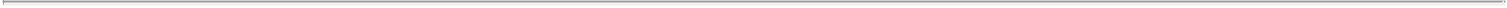 discussed under the section titled “Risk Factors” contained in the applicable prospectus supplement and any related free writing prospectus, and under similar headings in the other documents that are incorporated by reference into this prospectus. Accordingly, investors should not place undue reliance on this information.This prospectus contains summaries of certain provisions contained in some of the documents described herein, but reference is made to the actual documents for complete information. All of the summaries are qualified in their entirety by the actual documents. Copies of some of the documents referred to herein have been filed, will be filed or will be incorporated by reference as exhibits to the registration statement of which this prospectus is a part, and you may obtain copies of those documents as described below under the section titled “Where You Can Find Additional Information.”Throughout this prospectus, we refer to Rani Therapeutics Holdings, Inc. as “Rani Holdings”, and together with its subsidiaries, Rani Therapeutics, LLC and Rani Management Services, Inc., as “us,” “our,” “we” and the “Company.”iiiTable of Contents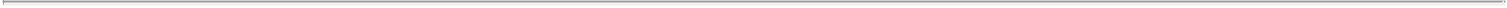 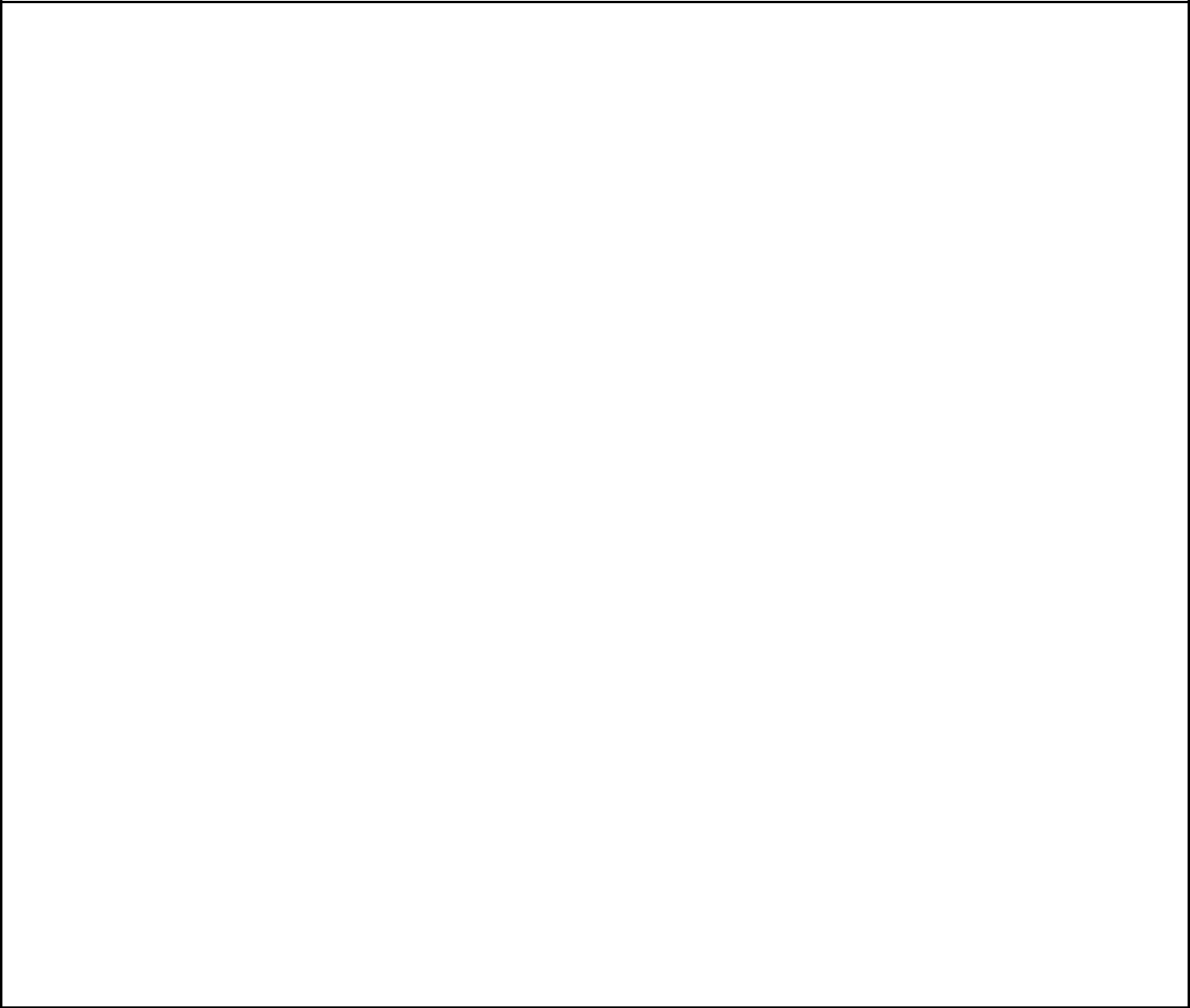 PROSPECTUS SUMMARYThis summary highlights selected information contained elsewhere in this prospectus or incorporated by reference in this prospectus, and does not contain all of the information that you need to consider in making your investment decision. You should carefully read the entire prospectus, the applicable prospectus supplement and any related free writing prospectus, including the risks of investing in our securities discussed under the sections titled “Risk Factors” contained in this prospectus, the applicable prospectus supplement and any related free writing prospectus, and under similar sections in the other documents that are incorporated by reference into this prospectus. You should also carefully read the other information incorporated by reference into this prospectus, including our consolidated and condensed consolidated financial statements, and the exhibits to the registration statement of which this prospectus is a part.Rani Therapeutics Holdings, Inc.OverviewWe are a clinical stage biotherapeutics company focusing on advancing technologies to enable the administration of biologics orally, to provide patients, physicians, and healthcare systems with a convenient alternative to painful injections. We are advancing a portfolio of oral biologic therapeutics using our proprietary delivery technology.We have developed and clinically tested a drug-agnostic oral delivery platform, the RaniPill capsule, which can deliver any drug, including large molecules such as peptides, proteins, and antibodies. The current RaniPill capsule can deliver up to a 3 mg dose of drug with high bioavailability. We are also developing a high-capacity version known as the RaniPill HC, which is in preclinical stage and which is intended to enable delivery of drug payloads up to 20 mg with high bioavailability. Our current RaniPill capsule is optimized to orally deliver a variety of biologic therapeutics, and we are advancing development of the RaniPill HC to address biologics with higher dosing requirements.Corporate InformationRani Holdings was formed as a Delaware corporation in April 2021 for the purpose of facilitating an initial public offering, or the IPO, of its Class A common stock, to facilitate certain organizational transactions, and to operate the business of Rani Therapeutics, LLC, or Rani LLC, and its consolidated subsidiary Rani Management Services, Inc., or RMS. In connection with the IPO, we established a holding company structure with Rani Holdings as a holding company and its principal asset is the Class A common units of Rani LLC that it owns. As the sole managing member of Rani LLC, Rani Holdings operates and controls all of Rani LLC’s operations, and through Rani LLC and its subsidiary, conducts all of Rani LLC’s business.Our principal offices are located at 2051 Ringwood Ave., San Jose, California 95131. Our telephone number is 408-457-3700. Our website address is www.ranitherapeutics.com. References to our website address do not constitute incorporation by reference of the information contained on the website, and the information contained on the website is not part of this document.We are an “emerging growth company,” as defined in the Jumpstart Our Business Startups Act of 2012. As such, we are eligible for exemptions from various reporting requirements applicable to other public companies that are not emerging growth companies, including, but not limited to, not being required to comply with the auditor attestation requirements of Section 404 of the Sarbanes-Oxley Act of 2002 and reduced disclosure obligations regarding executive compensation.1Table of Contents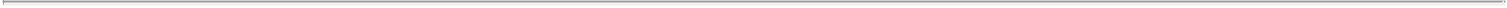 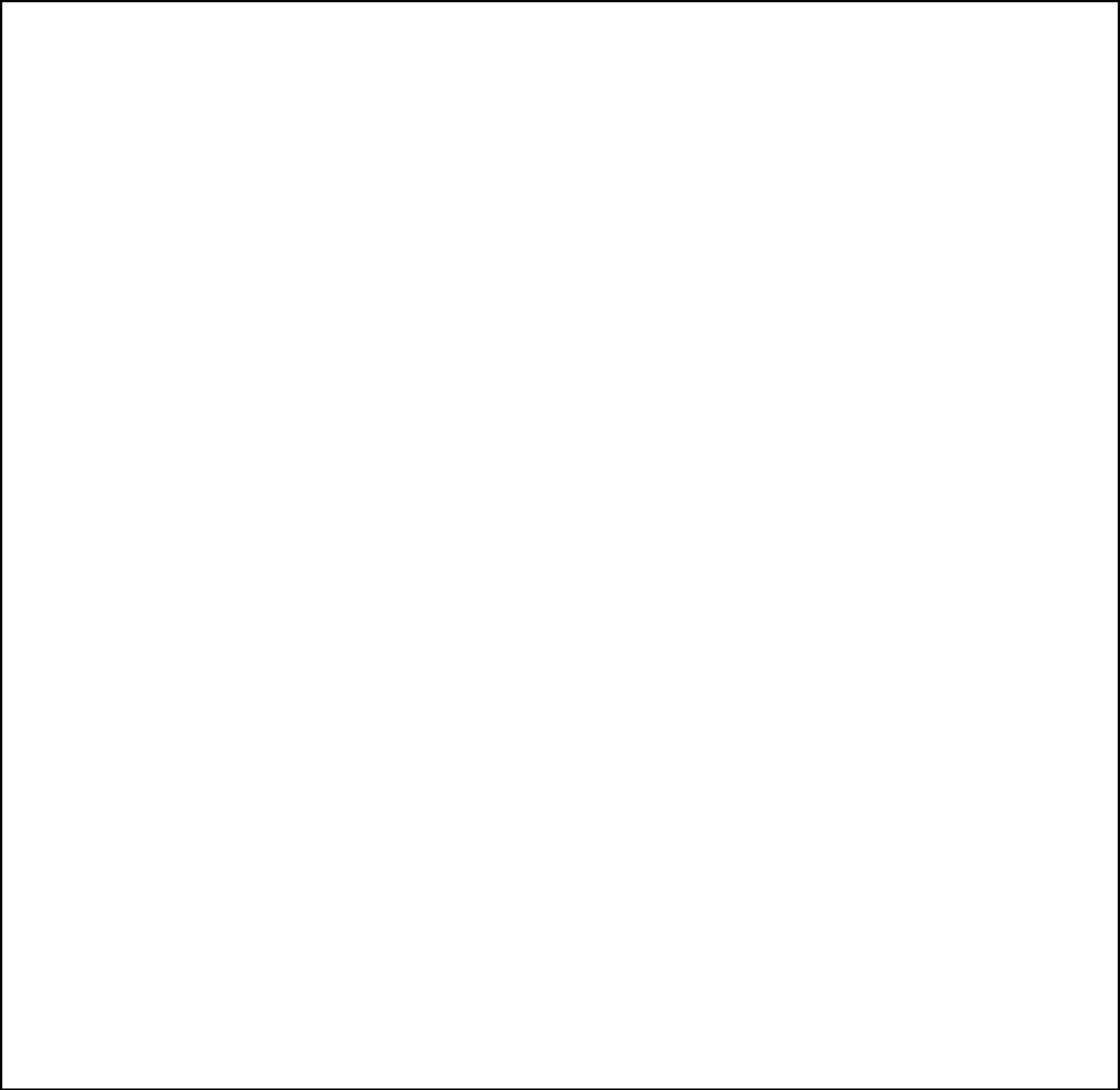 The Securities We May OfferWe may offer shares of our Class A common stock and preferred stock, various series of debt securities and/or warrants to purchase any of such securities, either individually or in combination with other securities, up to a total dollar amount of $400,000,000, from time to time under this prospectus, together with the applicable prospectus supplement and any related free writing prospectus, at prices and on terms to be determined by market conditions at the time of any offering. We may also offer Class A common stock, preferred stock and/or debt securities upon the exercise of warrants. This prospectus provides you with a general description of the securities we may offer. Each time we offer a type of security or series of securities under this prospectus, we will provide a prospectus supplement that will describe the specific amounts, prices and other important terms of the securities, including, to the extent applicable:designation or classification;aggregate principal amount or aggregate offering price;maturity date, if applicable;original issue discount, if any;rates and times of payment of interest or dividends, if any;redemption, conversion, exercise, exchange or sinking fund terms, if any;ranking;restrictive covenants, if any;voting or other rights, if any;conversion or exchange prices or rates, if any, and, if applicable, any provisions for changes to or adjustments in the conversion or exchange prices or rates and in the securities or other property receivable upon conversion or exchange; andmaterial or special U.S. federal income tax considerations, if any.The applicable prospectus supplement and any related free writing prospectus that we may authorize to be provided to you may also add, update or change any of the information contained in this prospectus or in the documents we have incorporated by reference.THIS PROSPECTUS MAY NOT BE USED TO CONSUMMATE A SALE OF SECURITIES UNLESS IT IS ACCOMPANIED BY A PROSPECTUS SUPPLEMENT.We may sell the securities directly to investors or to or through agents, underwriters or dealers. We and our agents or underwriters, reserve the right to accept or reject all or part of any proposed purchase of securities. If we do offer securities to or through agents or underwriters, we will include in the applicable prospectus supplement:the names of those agents or underwriters;applicable fees, discounts and commissions to be paid to them;details regarding overallotment options, if any; andthe estimated net proceeds to us.Class A Common StockWe may issue shares of our Class A common stock from time to time. The holders of our Class A common stock are entitled to one vote for each share held of record on all matters submitted to a vote of stockholders.2Table of Contents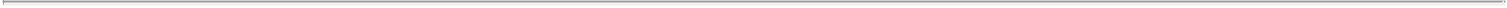 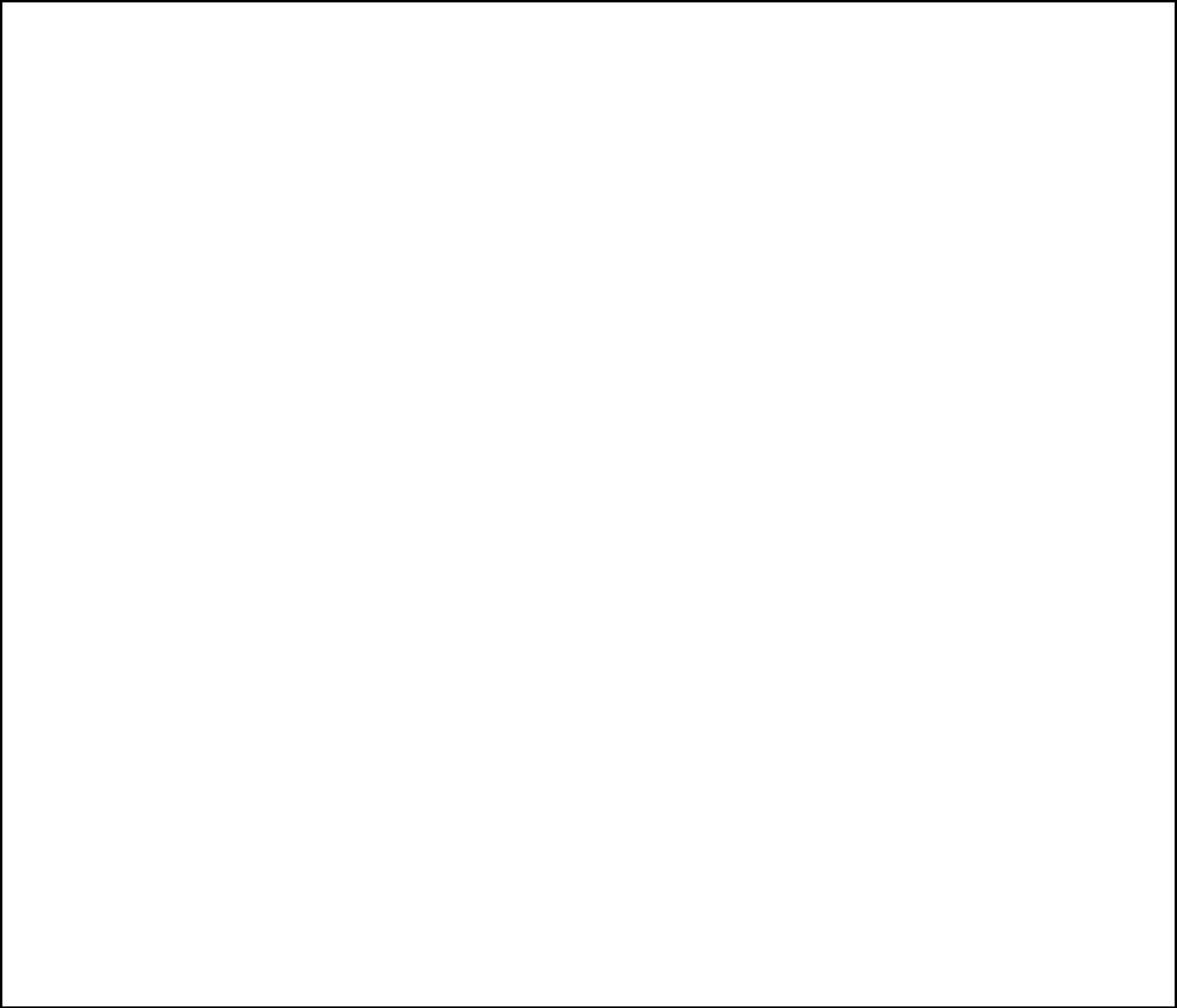 Subject to preferences that may be applicable to any outstanding shares of preferred stock, the holders of Class A common stock and Class C common stock are entitled to receive ratably such dividends as may be declared by our board of directors out of legally available funds. Upon our liquidation, dissolution or winding up, upon the completion of the distributions required with respect to any series of redeemable convertible preferred stock that may then be outstanding, our remaining assets legally available for distribution to stockholders shall be distributed on an equal priority, pro rata basis to the holders of Class A common stock and Class C common stock, unless different treatment is approved by the majority of the voting power of the outstanding shares of Class A common stock and Class B common stock. No shares of any series of our common stock are subject to redemption or have preemptive rights to purchase additional shares of our common stock. In this prospectus, we have summarized certain general features of the common stock under the heading “Description of Capital Stock—Common Stock.” We urge you, however, to read the applicable prospectus supplement (and any related free writing prospectus that we may authorize to be provided to you) related to any Class A common stock being offered.Preferred StockWe may issue shares of our preferred stock from time to time, in one or more series. Our amended and restated certificate of incorporation provides that our board of directors has the authority, without action by the stockholders, other than as described under the heading “Description of Capital Stock—Class B Common Stock” above, to designate and issue up to 20,000,000 shares of preferred stock in one or more classes or series and to fix the powers, rights, preferences, privileges and restrictions of each class or series of preferred stock, including dividend rights, conversion rights, voting rights, redemption privileges, liquidation preferences and the number of shares constituting any class or series, which may be greater than the rights of the holders of the common stock. Convertible preferred stock will be convertible into our Class A common stock or exchangeable for other securities. Conversion may be mandatory or at your option and would be at prescribed conversion rates.If we sell any series of preferred stock under this prospectus, we will fix the designations, voting powers, preferences and rights of the preferred stock of each series we issue under this prospectus, as well as the qualifications, limitations or restrictions thereof, in the certificate of designation relating to that series. We will file as an exhibit to the registration statement of which this prospectus is a part, or will incorporate by reference from reports that we file with the SEC, the form of any certificate of designation that contains the terms of the series of preferred stock we are offering. In this prospectus, we have summarized certain general features of the preferred stock under “Description of Capital Stock— Preferred Stock.” We urge you, however, to read the applicable prospectus supplement (and any related free writing prospectus that we may authorize to be provided to you) related to the series of preferred stock being offered, as well as the complete certificate of designation that contains the terms of the applicable series of preferred stock.Debt SecuritiesWe may issue debt securities from time to time, in one or more series, as either senior or subordinated debt or as senior or subordinated convertible debt. The senior debt securities will rank equally with any other unsecured and unsubordinated debt. The subordinated debt securities will be subordinate and junior in right of payment, to the extent and in the manner described in the instrument governing the debt, to all of our senior indebtedness. Convertible or exchangeable debt securities will be convertible into or exchangeable for our Class A common stock or our other securities. Conversion or exchange may be mandatory or optional (at our option or the holders’ option) and would be at prescribed conversion or exchange prices.The debt securities will be issued under an indenture that we will enter into with a national banking association or other eligible party, as trustee. In this prospectus, we have summarized certain general features of the debt securities under the heading “Description of Debt Securities.” We urge you, however, to read the3Table of Contents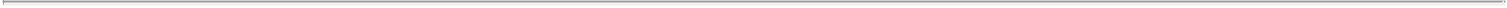 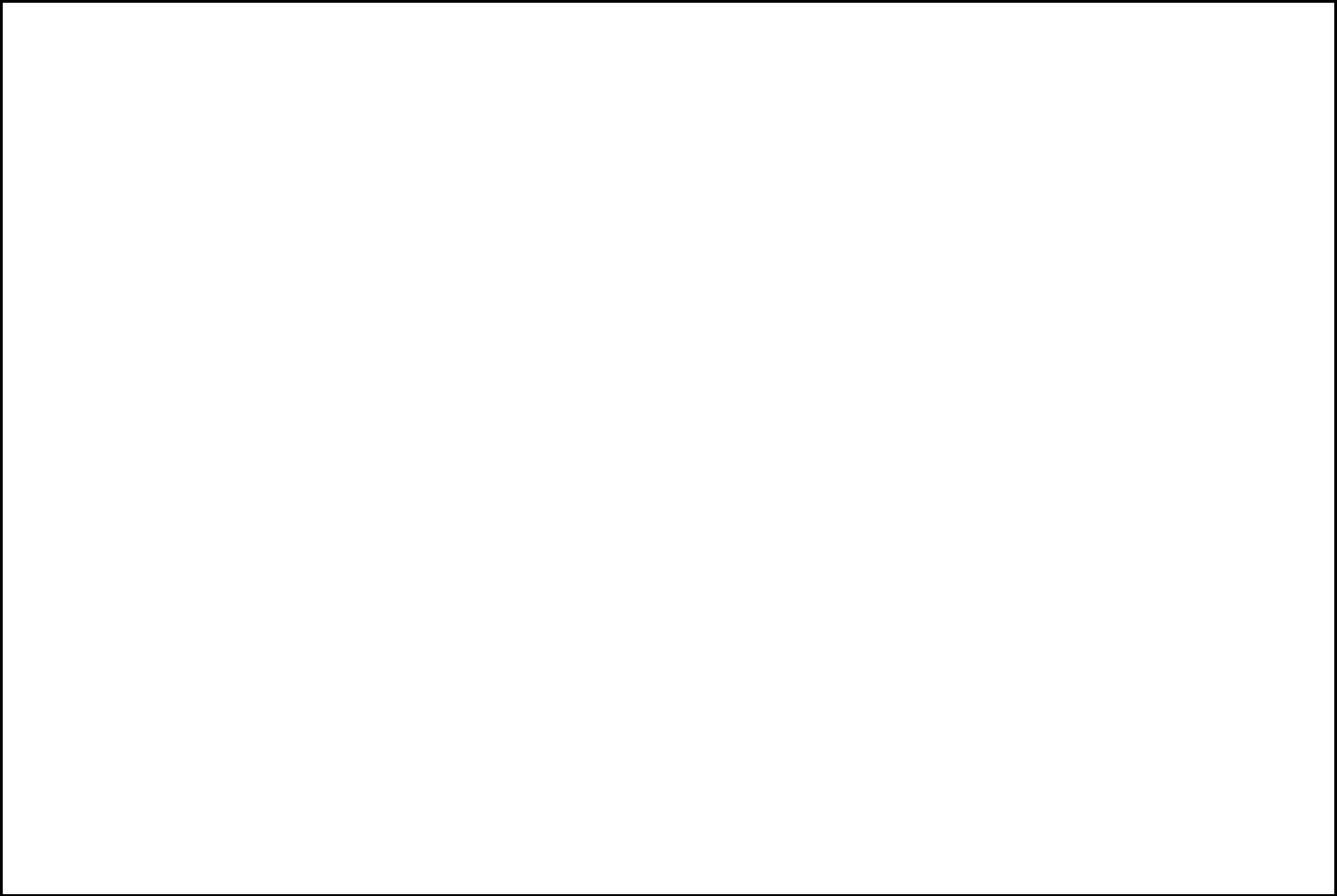 applicable prospectus supplement (and any related free writing prospectus that we may authorize to be provided to you) related to the series of debt securities being offered, as well as the complete indenture and any supplemental indentures that contain the terms of the debt securities. We have filed the form of indenture as an exhibit to the registration statement of which this prospectus is a part, and supplemental indentures and forms of debt securities containing the terms of the debt securities being offered will be filed as exhibits to the registration statement of which this prospectus is a part or will be incorporated by reference from reports that we file with the SEC.WarrantsWe may issue warrants for the purchase of Class A common stock, preferred stock and/or debt securities in one or more series. We may issue warrants independently or in combination with Class A common stock, preferred stock and/or debt securities offered by any prospectus supplement. In this prospectus, we have summarized certain general features of the warrants under the heading “Description of Warrants.” We urge you, however, to read the applicable prospectus supplement (and any related free writing prospectus that we may authorize to be provided to you) related to the particular series of warrants being offered, as well as the form of warrant and/or the warrant agreement and warrant certificate, as applicable, that contain the terms of the warrants. We have filed the forms of the warrant agreements and forms of warrant certificates containing the terms of the warrants that we may offer as exhibits to the registration statement of which this prospectus is a part. We will file as exhibits to the registration statement of which this prospectus is a part, or will incorporate by reference from reports that we file with the SEC, the form of warrant and/or the warrant agreement and warrant certificate, as applicable, that contain the terms of the particular series of warrants we are offering, and any supplemental agreements, before the issuance of such warrants.Warrants may be issued under a warrant agreement that we enter into with a warrant agent. We will indicate the name and address of the warrant agent, if any, in the applicable prospectus supplement relating to a particular series of warrants.Use of ProceedsExcept as described in any applicable prospectus supplement or in any free writing prospectuses we have authorized for use in connection with a specific offering, we currently intend to use the net proceeds from the sale of the securities offered by us hereunder, if any, for working capital and general corporate purposes. See “Use of Proceeds” in this prospectus.Nasdaq Global Market ListingOur common stock is listed on the Nasdaq Global Market under the symbol “RANI”. The applicable prospectus supplement will contain information, where applicable, as to other listings, if any, on the Nasdaq Global Market or any other securities market or other exchange of the securities covered by the applicable prospectus supplement.4Table of Contents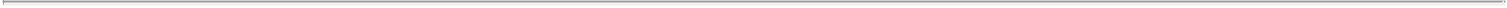 RISK FACTORSInvesting in our securities involves a high degree of risk. Before deciding whether to invest in our securities, you should consider carefully the risks and uncertainties described under the section titled “Risk Factors” contained in the applicable prospectus supplement and any related free writing prospectus, and discussed under the section titled “Risk Factors” contained in our most recent Annual Report on Form 10-K and in our most recent Quarterly Report on Form 10-Q, as well as any amendments thereto reflected in subsequent filings with the SEC, which are incorporated by reference into this prospectus in their entirety, together with other information in this prospectus, the documents incorporated by reference and any free writing prospectus that we may authorize for use in connection with a specific offering. The risks described in these documents are not the only ones we face, but those that we consider to be material. There may be other unknown or unpredictable economic, business, competitive, regulatory or other factors that could have material adverse effects on our future results. Past financial performance may not be a reliable indicator of future performance, and historical trends should not be used to anticipate results or trends in future periods. If any of these risks actually occur, our business, financial condition, results of operations or cash flow could be harmed. This could cause the trading price of our securities to decline, resulting in a loss of all or part of your investment. Please also read carefully the section below titled “Special Note Regarding Forward-Looking Statements.”5Table of Contents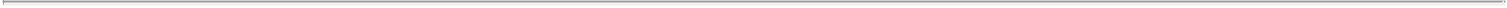 SPECIAL NOTE REGARDING FORWARD-LOOKING STATEMENTSThis prospectus and the documents we have filed with the SEC that are incorporated by reference contain “forward-looking statements” within the meaning of Section 27A of the Securities Act and Section 21E of the Exchange Act. All statements other than statements of historical facts contained in this prospectus and the documents we have filed with the SEC that are incorporated by reference, including statements regarding our future results of operations and consolidated financial position, business strategy, product candidates, planned preclinical studies and clinical trials, results of clinical trials, research and development costs, manufacturing costs, regulatory approvals, development and advancement of our oral delivery technology, timing and likelihood of success, as well as plans and objectives of management for future operations, are forward-looking statements. These statements involve known and unknown risks, uncertainties, and other important factors that are in some cases beyond our control and may cause our actual results, performance, or achievements to be materially different from any future results, performance, or achievements expressed or implied by the forward-looking statements.In some cases, you can identify forward-looking statements by terms such as “may,” “will,” “should,” “would,” “expect,” “plan,” “anticipate,” “could,” “intend,” “target,” “project,” “believe,” “estimate,” “predict,” “potential,” “seek,” “aim,” or “continue” or the negative of these terms or other similar expressions. Forward-looking statements contained in this prospectus and the documents we have filed with the SEC that are incorporated by reference include, but are not limited to, statements about:the progress and focus of our current and future clinical trials in the United States and abroad, and the reporting of data from those trials;our ability to advance product candidates into and successfully complete clinical trials;the beneficial characteristics, safety, efficacy, and therapeutic effects of our product candidates;our potential and ability to successfully manufacture and supply our product candidates for clinical trials and for commercial use, if approved;our ability to complete development of the RaniPill HC or any redesign and conduct additional preclinical and clinical studies of the RaniPill HC or any future design of the RaniPill capsule to accommodate target payloads that are larger than the payload capacity of the RaniPill capsule currently used for our product candidates;our ability to further develop and expand our platform technology;our ability to utilize our technology platform to generate and advance additional product candidates;the accuracy of our estimates regarding expenses, future revenue, capital requirements, and needs for additional financing;our financial performance;our plans relating to commercializing our product candidates, if approved;our ability to selectively enter into strategic partnership and the expected potential benefits thereof;the implementation of our strategic plans for our business and product candidates;our ability to continue to scale and optimize our manufacturing processes by expanding our use of automation;our estimates of the number of patients in the United States who suffer from the indications we target and the number of patients that will enroll in our clinical trials;the size of the market opportunity for our product candidates in each of the indications we target;our ability to continue to innovate and expand our intellectual property by developing novel formulations and new applications of the RaniPill capsule;6Table of Contents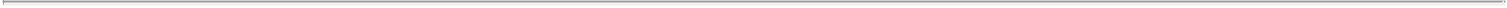 our plans and ability to obtain or protect intellectual property rights, including extensions of existing patent terms where available;the scope of protection we are able to establish and maintain for intellectual property rights, including our technology platform and product candidates;the sufficiency of our existing cash and cash equivalents to fund our future operating expenses and capital expenditure requirements;our expectations regarding the impact of the COVID-19 pandemic and the conflict between Ukraine and Russia on our business;developments relating to our competitors and our industry, including competing product candidates and therapies;our realization of any benefit from our organizational structure, including our obligations under the tax receivable agreement, entered into by us and certain members of Rani LLC, and the impact of any payments required to be made thereunder on our liquidity and financial condition;our use of proceeds from offerings of our securities under this prospectus; andour expectations regarding the period during which we will qualify as an emerging growth company under the Jumpstart Our Business Startups Act of 2012, or the JOBS Act.These forward-looking statements are subject to a number of risks, uncertainties, and assumptions described in the section titled “Risk Factors” and elsewhere in this prospectus. Because forward-looking statements are inherently subject to risks and uncertainties, some of which cannot be predicted or quantified, you should not rely on these forward-looking statements as predictions of future events. The events and circumstances reflected in our forward-looking statements may not be achieved or occur and actual results could differ materially from those projected in the forward-looking statements. Except as required by applicable law, we do not plan to publicly update or revise any forward-looking statements contained herein, whether as a result of any new information, future events, or otherwise. We discuss in greater detail many of these risks under the section titled “Risk Factors” contained in the applicable prospectus supplement, in any free writing prospectuses we may authorize for use in connection with a specific offering, and in our most recent Annual Report on Form 10-K and in our most recent Quarterly Report on Form 10-Q, as well as any amendments thereto reflected in subsequent filings with the SEC, which are incorporated by reference into this prospectus in their entirety. Also, these forward-looking statements represent our estimates and assumptions only as of the date of the document containing the applicable statement. Unless required by law, we undertake no obligation to update or revise any forward-looking statements to reflect new information or future events or developments. You should read this prospectus, any applicable prospectus supplement, together with the documents we have filed with the SEC that are incorporated by reference and any free writing prospectus that we may authorize for use in connection with a specific offering completely and with the understanding that our actual future results may be materially different from what we expect. We qualify all of the forward-looking statements in the foregoing documents by these cautionary statements.In addition, statements that “we believe” and similar statements reflect our beliefs and opinions on the relevant subject. These statements are based upon information available to us as of the date of this prospectus, and while we believe such information forms a reasonable basis for such statements, such information may be limited or incomplete, and our statements should not be read to indicate that we have conducted an exhaustive inquiry into, or review of, all potentially available relevant information. These statements are inherently uncertain and you are cautioned not to unduly rely upon these statements.7Table of Contents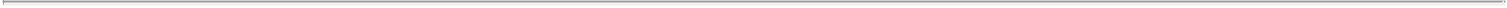 USE OF PROCEEDSExcept as described in any applicable prospectus supplement or in any free writing prospectuses we have authorized for use in connection with a specific offering, we currently intend to use the net proceeds for working capital and general corporate purposes.8Table of Contents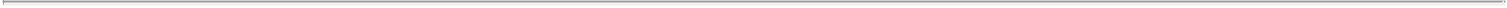 DESCRIPTION OF CAPITAL STOCKReferences to “us,” “our,” “we” and the “Company” in this section refer to Rani Therapeutics Holdings, Inc. only. The following summary description of our capital stock is based on the provisions of our amended and restated certificate of incorporation and amended and restated bylaws and the applicable provisions of the Delaware General Corporation Law (the “DGCL”). This information is qualified entirely by reference to the applicable provisions of our amended and restated certificate of incorporation and bylaws. For information on how to obtain copies of our amended and restated certificate of incorporation and bylaws, which are exhibits to the registration statement of which this prospectus is a part, see the sections titled “Where You Can Find Additional Information” and “Incorporation of Certain Information by Reference” in this prospectus.GeneralAs of March 31, 2022, our authorized capital stock consisted of 800,000,000 shares of Class A common stock, par value $0.0001 per share (the “Class A common stock”), 40,000,000 shares of Class B common stock, par value $0.0001 per share (the “Class B common stock”), 20,000,000 shares of Class C common stock, par value $0.0001 per share (the “Class C common stock”) and 20,000,000 shares of preferred stock, par value $0.0001 per share.Class A Common StockVoting RightsHolders of our Class A common stock are entitled to cast one vote per share. Holders of our Class A common stock will not be entitled to cumulate their votes in the election of directors. Generally, all matters to be voted on by stockholders must be approved by a majority (or, in the case of election of directors, by a plurality) of the votes entitled to be cast by all holders of Class A common stock and Class B common stock present in person or represented by proxy, voting together as a single class. Except as otherwise provided by law, amendments to the amended and restated certificate of incorporation must be approved by a majority or, in some cases, a super-majority of the combined voting power of all shares of Class A common stock and Class B common stock, voting together as a single class.Dividends and Other DistributionsSubject to preferences that may be applicable to any then outstanding preferred stock, any dividend or distribution paid or payable to the holders of shares of Class A common stock shall be paid pro rata, on an equal priority, pari passu basis; provided, however, that if a dividend or distribution is paid in the form of Class A common stock (or rights to acquire shares of Class A common stock), then the holders of the Class A common stock shall receive Class A common stock (or rights to acquire shares of Class A common stock).Distribution on DissolutionIn the event of our liquidation, dissolution or winding up, upon the completion of the distributions required with respect to any series of redeemable convertible preferred stock that may then be outstanding, our remaining assets legally available for distribution to stockholders shall be distributed on an equal priority, pro rata basis to the holders of Class A common stock and Class C common stock, unless different treatment is approved by the majority of the voting power of the outstanding shares of Class A common stock and Class B common stock.Rights and PreferencesNo shares of Class A common stock are subject to redemption or have preemptive rights to purchase additional shares of Class A common stock. Holders of shares of our Class A common stock do not have subscription, redemption or conversion rights. There are no redemption or sinking fund provisions applicable to the Class A common stock. The rights, preferences and privileges of the holders of our Class A common stock are subject to, and may be adversely affected by, the rights of the holders of shares of any series of our preferred stock that we may designate and issue in the future.9Table of Contents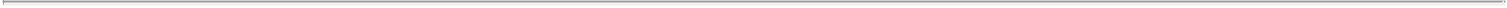 Class B Common StockShares of Class B common stock will only be issued in the future to the extent necessary to maintain a one-to-one ratio between the number of membership interests of Rani LLC, or the LLC Interests, held by our Class B common stockholders who are members of Rani LLC, or the Continuing LLC Owners, and the number of shares of Class B common stock issued to the Continuing LLC Owners. Shares of Class B common stock are transferable only together with LLC Interests. Shares of Class B common stock will be cancelled on a one-for-one basis if we, at the election of the Continuing LLC Owners, redeem or exchange their LLC Interests pursuant to the terms of the amended and restated limited liability company agreement of Rani LLC, as currently in effect, or the Rani LLC Agreement, a copy of which has previously been filed as an exhibit with the SEC.Voting RightsHolders of Class B common stock are entitled to cast 10 votes per share until the date on which the holders of at least two-thirds (2/3) of the voting power of the Class B common stock, voting as a single class, affirmatively vote to retire all outstanding shares of Class B common stock, or the Final Conversion Date, and thereafter, one vote per share, with the number of shares of Class B common stock held by each Continuing LLC Owner being equivalent to the number of LLC Interests held by such Continuing LLC Owner. Holders of our Class B common stock are not entitled to cumulate their votes in the election of directors. The voting power afforded to Continuing LLC Owners by their shares of Class B common stock will be automatically and correspondingly reduced as they redeem their LLC Interests because an equal number of their shares of Class B common stock will be cancelled.Generally, all matters to be voted on by stockholders must be approved by a majority (or, in the case of election of directors, by a plurality) of the votes entitled to be cast by all Class A and Class B stockholders present in person or represented by proxy, voting together as a single class. Except as otherwise provided by law, amendments to the amended and restated certificate of incorporation must be approved by a majority or, in some cases, a super-majority of the combined voting power of all shares of Class A common stock and Class B common stock, voting together as a single class. There will be a separate vote of the Class B common stock in the following circumstances:If we amend, alter or repeal any provision of the amended and restated certificate of incorporation or the amended and restated bylaws in a manner that modifies the voting, conversion or other powers, preferences, or other special rights or privileges, or restrictions of the Class B common stock;If we reclassify any of outstanding shares of Class A common stock or Class C common stock into shares having rights as to dividends or liquidation that are senior to the Class B common stock or, in the case of Class A common stock, the right to more than one vote for each share thereof and, in the case of Class C common stock, the right to have any vote for any share thereof, except as required by law; orIf we authorize any shares of preferred stock with rights as to dividends or liquidation that are senior to the Class B common stock or the right to more than one vote for each share thereof.Dividend Rights and Other DistributionsPursuant to our amended and restated certificate of incorporation, each share of Class B common stock will be retired, and all rights with respect to such shares shall cease and terminate, automatically upon the earlier to occur of (a) the occurrence of a Transfer (as defined therein), other than a Permitted Transfer (as defined therein) of such share of Class B common stock and (b) on the Final Conversion Date.Distribution on DissolutionOn our liquidation, dissolution or winding up, holders of Class B common stock will not be entitled to receive any distribution of our assets.10Table of Contents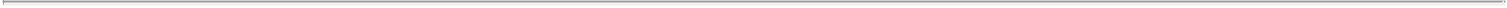 TransfersPursuant to the Rani LLC Agreement, each holder of Class B common stock agrees that: (i) the holder will not transfer any shares of Class B common stock to any person unless the holder transfers an equal number of LLC Interests to the same person; and (ii) in the event the holder transfers any LLC Interests to any person, the holder will transfer an equal number of shares of Class B common stock to the same person.Rights and PreferencesNo shares of Class B common stock have preemptive rights to purchase additional shares of Class B common stock. Holders of shares of our Class B common stock do not have subscription, redemption or conversion rights. There will be no redemption or sinking fund provisions applicable to the Class B common stock.Class C Common StockVoting RightsHolders of our Class C common stock are not entitled to vote on any matter that is submitted to a vote of the stockholders, except as otherwise required by law.Dividend Rights and Other DistributionsAny dividend or distribution paid or payable to the holders of shares of Class C common stock shall be paid pro rata, on an equal priority, pari passu basis; provided, however, that if a dividend or distribution is paid in the form of Class C common stock (or rights to acquire shares of Class C common stock), then the holders of the Class C common stock shall receive Class C common stock (or rights to acquire shares of Class C common stock).Distribution on DissolutionIn the event of our liquidation, dissolution or winding-up, upon the completion of the distributions required with respect to any series of redeemable convertible preferred stock that may then be outstanding, our remaining assets legally available for distribution to stockholders shall be distributed on an equal priority, pro rata basis to the holders of Class A common stock and Class C common stock, unless different treatment is approved by the majority of the voting power of the outstanding shares of Class A common stock and Class B common stock.Preferred StockOur amended and restated certificate of incorporation provides that our board of directors has the authority, without action by the stockholders other than as described under the heading “Description of Capital Stock—Class B Common Stock” above, to designate and issue up to 20,000,000 shares of preferred stock in one or more classes or series and to fix the powers, rights, preferences, privileges and restrictions of each class or series of preferred stock, including dividend rights, conversion rights, voting rights, redemption privileges, liquidation preferences and the number of shares constituting any class or series, which may be greater than the rights of the holders of the common stock.The issuance of preferred stock could have the effect of making it more difficult for a third-party to acquire, or could discourage a third-party from seeking to acquire, a majority of our outstanding voting stock. Additionally, the issuance of preferred stock may adversely affect the holders of our Class A common stock by restricting dividends on the Class A common stock, diluting the voting power of the Class A common stock or subordinating the liquidation rights of the Class A common stock. As a result of these or other factors, the issuance of preferred stock could have an adverse impact on the market price of our Class A common stock.11Table of Contents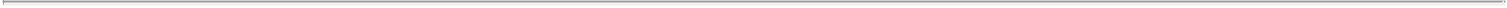 Anti-Takeover Provisions of Delaware Law and Our Amended and Restated Certificate of Incorporation and Amended and Restated BylawsCertain provisions of Delaware law and certain provisions that are included in our amended and restated certificate of incorporation and amended and restated bylaws summarized below may be deemed to have an anti-takeover effect and may delay, deter, or prevent a tender offer or takeover attempt that a stockholder might consider to be in its best interests, including attempts that might result in a premium being paid over the market price for the shares held by stockholders.Preferred StockOur amended and restated certificate of incorporation contains provisions that permit our board of directors to issue, without any further vote or action by the stockholders other than as described under the header “Description of Capital Stock—Class B Common Stock” above, shares of preferred stock in one or more series and, with respect to each such series, to fix the number of shares constituting the series and the designation of the series, the voting rights (if any) of the shares of the series and the powers, preferences, or relative, participation, optional, and other special rights, if any, and any qualifications, limitations, or restrictions, of the shares of such series.Classified BoardOur amended and restated certificate of incorporation provides that from and after the Final Conversion Date, our board of directors be divided into three classes, designated Class I, Class II and Class III. Each class is an equal number of directors, as nearly as possible, consisting of one-third of the total number of directors constituting the entire board of directors. The term of initial Class I directors shall terminate on the first annual meeting of the stockholders after the Final Conversion Date, the term of the initial Class II directors shall terminate on the second annual meeting of the stockholders after the Final Conversion Date, and the term of the initial Class III directors shall terminate on the third annual meeting of the stockholders after the Final Conversion Date. At each annual meeting of stockholders beginning after the Final Conversion Date, successors to the class of directors whose term expires at that annual meeting will be elected for a three-year term.Removal of DirectorsOur amended and restated certificate of incorporation provides that stockholders may only remove a director for cause by a vote of no less than a majority of the total voting power of the shares present in person or by proxy at the meeting and entitled to vote.Director VacanciesOur amended and restated certificate of incorporation authorizes only our board of directors to fill vacant directorships.No Cumulative VotingOur amended and restated certificate of incorporation provides that stockholders do not have the right to cumulate votes in the election of directors.Special Meetings of StockholdersOur amended and restated certificate of incorporation and amended and restated bylaws provide that, except as otherwise required by law, special meetings of the stockholders may be called only (i) prior to the Final Conversion Date, by the holders of at least 25% of the voting power of our Class A common stock and Class B common stock, voting together as a single class; (ii) by a resolution adopted by a majority of our board of directors; (iii) by the chairperson of our board of directors; or (iv) by our Chief Executive Officer.12Table of Contents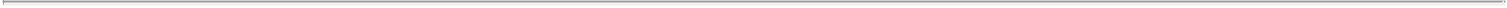 Advance Notice Procedures for Director NominationsOur amended and restated bylaws provides that stockholders seeking to nominate candidates for election as directors at an annual or special meeting of stockholders must provide timely notice thereof in writing. To be timely, a stockholder’s notice generally will have to be delivered to and received at our principal executive offices before notice of the meeting is issued by the secretary of the Company, with such notice being served not later than the close of business on the ninetieth (90th) day nor earlier than the close of business on the one hundred twentieth (120th) day prior to the first anniversary of the preceding year’s annual meeting. Although the amended and restated bylaws does not give the board of directors the power to approve or disapprove stockholder nominations of candidates to be elected at an annual meeting, the amended and restated bylaws may have the effect of precluding the conduct of certain business at a meeting if the proper procedures are not followed or may discourage or deter a potential acquirer from conducting a solicitation of proxies to elect its own slate of directors or otherwise attempting to obtain control of the Company.Action by Written ConsentOur amended and restated certificate of incorporation and amended and restated bylaws provide that, after the Final Conversion Date, any action to be taken by the stockholders must be affected at a duly called annual or special meeting of stockholders and may not be affected by written consent.Authorized but Unissued SharesOur authorized but unissued shares of Class A common stock and preferred stock will be available for future issuances without stockholder approval, except as required by the listing standards of the Nasdaq Stock Market, and could be utilized for a variety of corporate purposes, including future offerings to raise additional capital, acquisitions and employee benefit plans. The existence of authorized but unissued and unreserved Class A common stock and preferred stock could render more difficult or discourage an attempt to obtain control of the Company by means of a proxy contest, tender offer, merger, or otherwise.Choice of ForumOur amended and restated certificate of incorporation provides that the Court of Chancery of the State of Delaware will be the sole and exclusive forum for the following types of actions or proceedings under Delaware statutory or common law: (i) any derivative action or proceeding brought on our behalf; (ii) any action or proceeding asserting a claim of breach of a fiduciary duty owed by any of our current or former directors, officers, or other employees to us or our stockholders; (iii) any action or proceeding asserting a claim against us or any of our current or former directors, officers, or other employees, arising out of or pursuant to any provision of the Delaware General Corporation Law, our amended and restated certificate of incorporation or our amended and restated bylaws; (iv) any action or proceeding to interpret, apply, enforce, or determine the validity of our amended and restated certificate of incorporation or our amended and restated bylaws; (v) any action or proceeding as to which the Delaware General Corporation Law confers jurisdiction to the Court of Chancery of the State of Delaware; and (vi) any action asserting a claim against us or any of our directors, officers, or other employees governed by the internal affairs doctrine, in all cases to the fullest extent permitted by law and subject to the court’s having personal jurisdiction over the indispensable parties named as defendants. These provisions would not apply to suits brought to enforce a duty or liability created by the Exchange Act. Furthermore, Section 22 of the Securities Act of 1933, as amended, or the Securities Act, creates concurrent jurisdiction for federal and state courts over all such Securities Act actions. Accordingly, both state and federal courts have jurisdiction to entertain such claims. To prevent having to litigate claims in multiple jurisdictions and the threat of inconsistent or contrary rulings by different courts, among other considerations, our amended and restated certificate of incorporation further provides that the federal district courts of the United States of America will be the exclusive forum for resolving any complaint asserting a cause or causes of action arising under the Securities Act, including all causes of action asserted against any defendant to such complaint.13Table of Contents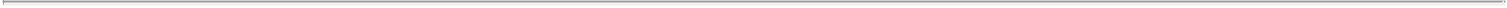 These exclusive forum provisions may limit a stockholder’s ability to bring a claim in a judicial forum that it finds favorable for disputes with us or our directors, officers, or other employees and may discourage these types of lawsuits. Furthermore, the enforceability of similar choice of forum provisions in other companies’ certificates of incorporation or bylaws has been challenged in legal proceedings, and it is possible that a court could find these types of provisions to be inapplicable or unenforceable. If a court were to find the exclusive forum provision contained in our amended and restated certificate of incorporation to be inapplicable or unenforceable in an action, we may incur further significant additional costs associated with resolving such action in other jurisdictions, all of which could seriously harm our business.Business Combinations with Interested StockholdersWe have elected not to be subject to or governed by Section 203 of the Delaware General Corporation Law. Subject to certain exceptions, Section 203 of the Delaware General Corporation Law prohibits a public Delaware corporation from engaging in a business combination (as defined in such section) with an “interested stockholder” (defined generally as any person who beneficially owns 15% or more of the outstanding voting stock of such corporation or any person affiliated with such person) for a period of three years following the time that such stockholder became an interested stockholder, unless: (i) prior to such time the board of directors of such corporation approved either the business combination or the transaction that resulted in the stockholder becoming an interested stockholder; (ii) upon the closing of the transaction that resulted in the stockholder becoming an interested stockholder, the interested stockholder owned at least 85% of the voting stock of such corporation at the time the transaction commenced (excluding for purposes of determining the voting stock of such corporation outstanding (but not the outstanding voting stock owned by the interested stockholder) those shares owned (A) by persons who are directors and also officers of such corporation and (B) by employee stock plans in which employee participants do not have the right to determine confidentially whether shares held subject to the plan will be tendered in a tender or exchange offer); or (iii) at or subsequent to such time the business combination is approved by the board of directors of such corporation and authorized at a meeting of stockholders (and not by written consent) by the affirmative vote of at least 66 2/3% of the outstanding voting stock of such corporation not owned by the interested stockholder.ListingOur Class A common stock is listed on the Nasdaq Global Market under the trading symbol “RANI.” The applicable prospectus supplement will contain information, where applicable, as to any other listing, if any, on the Nasdaq Global Market or any securities market or other exchange of the securities covered by such prospectus supplement.Transfer Agent and RegistrarThe transfer agent and registrar for our Class A common stock is American Stock Transfer & Trust Company, LLC.14Table of Contents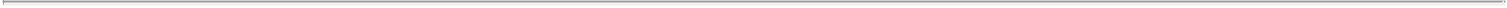 DESCRIPTION OF DEBT SECURITIESReferences to “us,” “our,” “we” and the “Company” in this section refer to Rani Therapeutics Holdings, Inc. only.We may issue debt securities from time to time, in one or more series, as either senior or subordinated debt or as senior or subordinated convertible debt. While the terms we have summarized below will apply generally to any debt securities that we may offer under this prospectus, we will describe the particular terms of any debt securities that we may offer in more detail in the applicable prospectus supplement. The terms of any debt securities offered under a prospectus supplement may differ from the terms described below. Unless the context requires otherwise, whenever we refer to the indenture, we also are referring to any supplemental indentures that specify the terms of a particular series of debt securities.We will issue the debt securities under the indenture that we will enter into with the trustee named in the indenture. The indenture will be qualified under the Trust Indenture Act of 1939, as amended, or the Trust Indenture Act. We have filed the form of indenture as an exhibit to the registration statement of which this prospectus is a part, and supplemental indentures and forms of debt securities containing the terms of the debt securities being offered will be filed as exhibits to the registration statement of which this prospectus is a part or will be incorporated by reference from reports that we file with the SEC.The following summary of material provisions of the debt securities and the indenture is subject to, and qualified in its entirety by reference to, all of the provisions of the indenture applicable to a particular series of debt securities. We urge you to read the applicable prospectus supplements and any related free writing prospectuses related to the debt securities that we may offer under this prospectus, as well as the complete indenture that contains the terms of the debt securities.GeneralThe indenture does not limit the amount of debt securities that we may issue. It provides that we may issue debt securities up to the principal amount that we may authorize and may be in any currency or currency unit that we may designate. Except for the limitations on consolidation, merger and sale of all or substantially all of our assets contained in the indenture, the terms of the indenture do not contain any covenants or other provisions designed to give holders of any debt securities protection against changes in our operations, financial condition or transactions involving us.We may issue the debt securities issued under the indenture as “discount securities,” which means they may be sold at a discount below their stated principal amount. These debt securities, as well as other debt securities that are not issued at a discount, may be issued with “original issue discount,” or OID, for U.S. federal income tax purposes because of interest payment and other characteristics or terms of the debt securities. Material U.S. federal income tax considerations applicable to debt securities issued with OID will be described in more detail in any applicable prospectus supplement.We will describe in the applicable prospectus supplement the terms of the series of debt securities being offered, including:the title of the series of debt securities;any limit upon the aggregate principal amount that may be issued;the maturity date or dates;the form of the debt securities of the series;the applicability of any guarantees;whether or not the debt securities will be secured or unsecured, and the terms of any secured debt; 15Table of Contents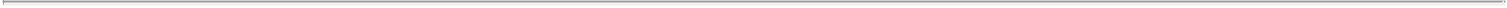 whether the debt securities rank as senior debt, senior subordinated debt, subordinated debt or any combination thereof, and the terms of any subordination;if the price (expressed as a percentage of the aggregate principal amount thereof) at which such debt securities will be issued is a price other than the principal amount thereof, the portion of the principal amount thereof payable upon declaration of acceleration of the maturity thereof, or if applicable, the portion of the principal amount of such debt securities that is convertible into another security or the method by which any such portion shall be determined;the interest rate or rates, which may be fixed or variable, or the method for determining the rate and the date interest will begin to accrue, the dates interest will be payable and the regular record dates for interest payment dates or the method for determining such dates;our right, if any, to defer payment of interest and the maximum length of any such deferral period;if applicable, the date or dates after which, or the period or periods during which, and the price or prices at which, we may, at our option, redeem the series of debt securities pursuant to any optional or provisional redemption provisions and the terms of those redemption provisions;the date or dates, if any, on which, and the price or prices at which we are obligated, pursuant to any mandatory sinking fund or analogous fund provisions or otherwise, to redeem, or at the holder’s option to purchase, the series of debt securities and the currency or currency unit in which the debt securities are payable;the denominations in which we will issue the series of debt securities, if other than denominations of $1,000 and any integral multiple thereof;any and all terms, if applicable, relating to any auction or remarketing of the debt securities of that series and any security for our obligations with respect to such debt securities and any other terms which may be advisable in connection with the marketing of debt securities of that series;whether the debt securities of the series shall be issued in whole or in part in the form of a global security or securities;the terms and conditions, if any, upon which such global security or securities may be exchanged in whole or in part for other individual securities; and the depositary for such global security or securities;if applicable, the provisions relating to conversion or exchange of any debt securities of the series and the terms and conditions upon which such debt securities will be so convertible or exchangeable, including the conversion or exchange price, as applicable, or how it will be calculated and may be adjusted, any mandatory or optional (at our option or the holders’ option) conversion or exchange features, the applicable conversion or exchange period and the manner of settlement for any conversion or exchange;if other than the full principal amount thereof, the portion of the principal amount of debt securities of the series which shall be payable upon declaration of acceleration of the maturity thereof;additions to or changes in the covenants applicable to the particular debt securities being issued, including, among others, the consolidation, merger or sale covenant;additions to or changes in the events of default with respect to the securities and any change in the right of the trustee or the holders to declare the principal, premium, if any, and interest, if any, with respect to such securities to be due and payable;additions to or changes in or deletions of the provisions relating to covenant defeasance and legal defeasance;additions to or changes in the provisions relating to satisfaction and discharge of the indenture;additions to or changes in the provisions relating to the modification of the indenture both with and without the consent of holders of debt securities issued under the indenture;16Table of Contents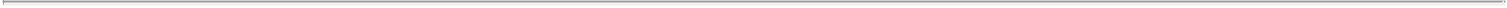 the currency of payment of debt securities if other than U.S. dollars and the manner of determining the equivalent amount in U.S. dollars;whether interest will be payable in cash or additional debt securities at our or the holders’ option and the terms and conditions upon which the election may be made;the terms and conditions, if any, upon which we will pay amounts in addition to the stated interest, premium, if any and principal amounts of the debt securities of the series to any holder that is not a “United States person” for federal tax purposes;any restrictions on transfer, sale or assignment of the debt securities of the series; andany other specific terms, preferences, rights or limitations of, or restrictions on, the debt securities, any other additions or changes in the provisions of the indenture, and any terms that may be required by us or advisable under applicable laws or regulations.Conversion or Exchange RightsWe will set forth in the applicable prospectus supplement the terms on which a series of debt securities may be convertible into or exchangeable for our Class A common stock or our other securities. We will include provisions as to settlement upon conversion or exchange and whether conversion or exchange is mandatory, at the option of the holder or at our option. We may include provisions pursuant to which the number of shares of our Class A common stock or our other securities that the holders of the series of debt securities receive would be subject to adjustment.Consolidation, Merger or SaleUnless we provide otherwise in the prospectus supplement applicable to a particular series of debt securities, the indenture will not contain any covenant that restricts our ability to merge or consolidate, or sell, convey, transfer or otherwise dispose of our assets as an entirety or substantially as an entirety. However, any successor to or acquirer of such assets (other than a subsidiary of ours) must assume all of our obligations under the indenture or the debt securities, as appropriate.Events of Default under the IndentureUnless we provide otherwise in the prospectus supplement applicable to a particular series of debt securities, the following are events of default under the indenture with respect to any series of debt securities that we may issue:if we fail to pay any installment of interest on any series of debt securities, as and when the same shall become due and payable, and such default continues for a period of 90 days; provided, however, that a valid extension of an interest payment period by us in accordance with the terms of any indenture supplemental thereto shall not constitute a default in the payment of interest for this purpose;if we fail to pay the principal of, or premium, if any, on any series of debt securities as and when the same shall become due and payable whether at maturity, upon redemption, by declaration or otherwise, or in any payment required by any sinking or analogous fund established with respect to such series; provided, however, that a valid extension of the maturity of such debt securities in accordance with the terms of any indenture supplemental thereto shall not constitute a default in the payment of principal or premium, if any;if we fail to observe or perform any other covenant or agreement contained in the debt securities or the indenture, other than a covenant specifically relating to another series of debt securities, and our failure continues for 90 days after we receive written notice of such failure, requiring the same to be remedied and stating that such is a notice of default thereunder, from the trustee or holders of at least 25% in aggregate principal amount of the outstanding debt securities of the applicable series; andif specified events of bankruptcy, insolvency or reorganization occur.17Table of Contents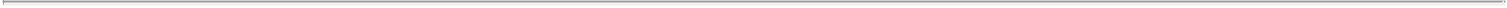 If an event of default with respect to debt securities of any series occurs and is continuing, other than an event of default specified in the last bullet point above, the trustee or the holders of at least 25% in aggregate principal amount of the outstanding debt securities of that series, by notice to us in writing, and to the trustee if notice is given by such holders, may declare the unpaid principal of, premium, if any, and accrued interest, if any, due and payable immediately. If an event of default specified in the last bullet point above occurs with respect to us, the principal amount of and accrued interest, if any, of each issue of debt securities then outstanding shall be due and payable without any notice or other action on the part of the trustee or any holder.The holders of a majority in principal amount of the outstanding debt securities of an affected series may waive any default or event of default with respect to the series and its consequences, except defaults or events of default regarding payment of principal, premium, if any, or interest, unless we have cured the default or event of default in accordance with the indenture. Any waiver shall cure the default or event of default.Subject to the terms of the indenture, if an event of default under an indenture shall occur and be continuing, the trustee will be under no obligation to exercise any of its rights or powers under such indenture at the request or direction of any of the holders of the applicable series of debt securities, unless such holders have offered the trustee reasonable indemnity. The holders of a majority in principal amount of the outstanding debt securities of any series will have the right to direct the time, method and place of conducting any proceeding for any remedy available to the trustee, or exercising any trust or power conferred on the trustee, with respect to the debt securities of that series, provided that:the direction so given by the holder is not in conflict with any law or the applicable indenture; andsubject to its duties under the Trust Indenture Act, the trustee need not take any action that might involve it in personal liability or might be unduly prejudicial to the holders not involved in the proceeding.A holder of the debt securities of any series will have the right to institute a proceeding under the indenture or to appoint a receiver or trustee, or to seek other remedies only if:the holder has given written notice to the trustee of a continuing event of default with respect to that series;the holders of at least 25% in aggregate principal amount of the outstanding debt securities of that series have made written request,such holders have offered to the trustee indemnity satisfactory to it against the costs, expenses and liabilities to be incurred by the trustee in compliance with the request; andthe trustee does not institute the proceeding, and does not receive from the holders of a majority in aggregate principal amount of the outstanding debt securities of that series other conflicting directions within 90 days after the notice, request and offer.These limitations do not apply to a suit instituted by a holder of debt securities if we default in the payment of the principal, premium, if any, or interest on, the debt securities.We will periodically file statements with the trustee regarding our compliance with specified covenants in the indenture.Modification of Indenture; WaiverWe and the trustee may change an indenture without the consent of any holders with respect to specific matters:to cure any ambiguity, defect or inconsistency in the indenture or in the debt securities of any series; 18Table of Contents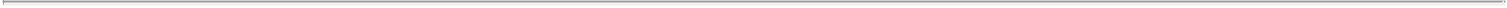 to comply with the provisions described above under “Description of Debt Securities—Consolidation, Merger or Sale;”to provide for uncertificated debt securities in addition to or in place of certificated debt securities;to add to our covenants, restrictions, conditions or provisions such new covenants, restrictions, conditions or provisions for the benefit of the holders of all or any series of debt securities, to make the occurrence, or the occurrence and the continuance, of a default in any such additional covenants, restrictions, conditions or provisions an event of default or to surrender any right or power conferred upon us in the indenture;to add to, delete from or revise the conditions, limitations, and restrictions on the authorized amount, terms, or purposes of issue, authentication and delivery of debt securities, as set forth in the indenture;to make any change that does not adversely affect the interests of any holder of debt securities of any series in any material respect;to provide for the issuance of and establish the form and terms and conditions of the debt securities of any series as provided above under “Description of Debt Securities—General” to establish the form of any certifications required to be furnished pursuant to the terms of the indenture or any series of debt securities, or to add to the rights of the holders of any series of debt securities;to evidence and provide for the acceptance of appointment under any indenture by a successor trustee; orto comply with any requirements of the SEC in connection with the qualification of any indenture under the Trust Indenture Act.In addition, under the indenture, the rights of holders of a series of debt securities may be changed by us and the trustee with the written consent of the holders of at least a majority in aggregate principal amount of the outstanding debt securities of each series that is affected. However, unless we provide otherwise in the prospectus supplement applicable to a particular series of debt securities, we and the trustee may make the following changes only with the consent of each holder of any outstanding debt securities affected:extending the fixed maturity of any debt securities of any series;reducing the principal amount, reducing the rate of or extending the time of payment of interest, or reducing any premium payable upon the redemption of any series of any debt securities; orreducing the percentage of debt securities, the holders of which are required to consent to any amendment, supplement, modification or waiver.DischargeEach indenture provides that we can elect to be discharged from our obligations with respect to one or more series of debt securities, except for specified obligations, including obligations to:provide for payment;register the transfer or exchange of debt securities of the series;replace stolen, lost or mutilated debt securities of the series;pay principal of and premium and interest on any debt securities of the series;maintain paying agencies;hold monies for payment in trust;recover excess money held by the trustee;19Table of Contents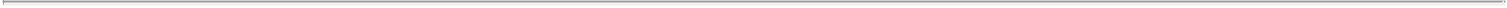 compensate and indemnify the trustee; andappoint any successor trustee.In order to exercise our rights to be discharged, we must deposit with the trustee money or government obligations sufficient to pay all the principal of, any premium, if any, and interest on, the debt securities of the series on the dates payments are due.Form, Exchange and TransferWe will issue the debt securities of each series only in fully registered form without coupons and, unless we provide otherwise in the applicable prospectus supplement, in denominations of $1,000 and any integral multiple thereof. The indenture provides that we may issue debt securities of a series in temporary or permanent global form and as book-entry securities that will be deposited with, or on behalf of, The Depository Trust Company, or DTC, or another depositary named by us and identified in the applicable prospectus supplement with respect to that series. To the extent the debt securities of a series are issued in global form and as book-entry, a description of terms relating to any book-entry securities will be set forth in the applicable prospectus supplement.At the option of the holder, subject to the terms of the indenture and the limitations applicable to global securities described in the applicable prospectus supplement, the holder of the debt securities of any series can exchange the debt securities for other debt securities of the same series, in any authorized denomination and of like tenor and aggregate principal amount.Subject to the terms of the indenture and the limitations applicable to global securities set forth in the applicable prospectus supplement, holders of the debt securities may present the debt securities for exchange or for registration of transfer, duly endorsed or with the form of transfer endorsed thereon duly executed if so required by us or the security registrar, at the office of the security registrar or at the office of any transfer agent designated by us for this purpose. Unless otherwise provided in the debt securities that the holder presents for transfer or exchange, we will impose no service charge for any registration of transfer or exchange, but we may require payment of any taxes or other governmental charges.We will name in the applicable prospectus supplement the security registrar, and any transfer agent in addition to the security registrar, that we initially designate for any debt securities. We may at any time designate additional transfer agents or rescind the designation of any transfer agent or approve a change in the office through which any transfer agent acts, except that we will be required to maintain a transfer agent in each place of payment for the debt securities of each series.If we elect to redeem the debt securities of any series, we will not be required to:issue, register the transfer of, or exchange any debt securities of that series during a period beginning at the opening of business 15 days before the day of mailing of a notice of redemption of any debt securities that may be selected for redemption and ending at the close of business on the day of the mailing; orregister the transfer of or exchange any debt securities so selected for redemption, in whole or in part, except the unredeemed portion of any debt securities we are redeeming in part.Information Concerning the TrusteeThe trustee, other than during the occurrence and continuance of an event of default under an indenture, undertakes to perform only those duties as are specifically set forth in the applicable indenture. Upon an event of default under an indenture, the trustee must use the same degree of care as a prudent person would exercise or use in the conduct of his or her own affairs. Subject to this provision, the trustee is under no obligation to exercise any of the powers given it by the indenture at the request of any holder of debt securities unless it is offered reasonable security and indemnity against the costs, expenses and liabilities that it might incur.20Table of Contents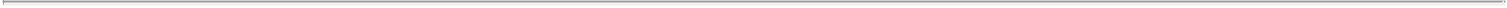 Payment and Paying AgentsUnless we otherwise indicate in the applicable prospectus supplement, we will make payment of the interest on any debt securities on any interest payment date to the person in whose name the debt securities, or one or more predecessor securities, are registered at the close of business on the regular record date for the interest.We will pay principal of and any premium and interest on the debt securities of a particular series at the office of the paying agents designated by us, except that unless we otherwise indicate in the applicable prospectus supplement, we will make interest payments by check that we will mail to the holder or by wire transfer to certain holders. Unless we otherwise indicate in the applicable prospectus supplement, we will designate the corporate trust office of the trustee as our sole paying agent for payments with respect to debt securities of each series. We will name in the applicable prospectus supplement any other paying agents that we initially designate for the debt securities of a particular series. We will maintain a paying agent in each place of payment for the debt securities of a particular series.All money we pay to a paying agent or the trustee for the payment of the principal of or any premium or interest on any debt securities that remains unclaimed at the end of two years after such principal, premium or interest has become due and payable will be repaid to us, and the holder of the debt security thereafter may look only to us for payment thereof.Governing LawThe indenture and the debt securities will be governed by and construed in accordance with the internal laws of the State of New York, except to the extent that the Trust Indenture Act is applicable.21Table of Contents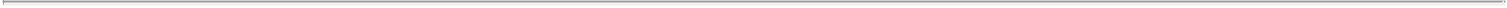 DESCRIPTION OF WARRANTSReferences to “us,” “our,” “we” and the “Company” in this section refer to Rani Therapeutics Holdings, Inc. only.The following description, together with the additional information we may include in any applicable prospectus supplement and free writing prospectus, summarizes the material terms and provisions of the warrants that we may offer under this prospectus, which may consist of warrants to purchase Class A common stock, preferred stock or debt securities and may be issued in one or more series. Warrants may be offered independently or in combination with Class A common stock, preferred stock or debt securities offered by any prospectus supplement. While the terms we have summarized below will apply generally to any warrants that we may offer under this prospectus, we will describe the particular terms of any series of warrants in more detail in the applicable prospectus supplement. The following description of warrants will apply to the warrants offered by this prospectus unless we provide otherwise in the applicable prospectus supplement. The applicable prospectus supplement for a particular series of warrants may specify different or additional terms.We have filed forms of the warrant agreements and forms of warrant certificates containing the terms of the warrants that may be offered as exhibits to the registration statement of which this prospectus is a part. We will file as exhibits to the registration statement of which this prospectus is a part, or will incorporate by reference from reports that we file with the SEC, the form of warrant and/or the warrant agreement and warrant certificate, as applicable, that contain the terms of the particular series of warrants we are offering, and any supplemental agreements, before the issuance of such warrants. The following summaries of material terms and provisions of the warrants are subject to, and qualified in their entirety by reference to, all the provisions of the form of warrant and/or the warrant agreement and warrant certificate, as applicable, and any supplemental agreements applicable to a particular series of warrants that we may offer under this prospectus. We urge you to read the applicable prospectus supplement related to the particular series of warrants that we may offer under this prospectus, as well as any related free writing prospectus, and the complete form of warrant and/or the warrant agreement and warrant certificate, as applicable, and any supplemental agreements, that contain the terms of the warrants.GeneralWe will describe in the applicable prospectus supplement the terms of the series of warrants being offered, including:the offering price and aggregate number of warrants offered;the currency for which the warrants may be purchased;if applicable, the designation and terms of the securities with which the warrants are issued and the number of warrants issued with each such security or each principal amount of such security;in the case of warrants to purchase debt securities, the principal amount of debt securities purchasable upon exercise of one warrant and the price at, and currency in which, this principal amount of debt securities may be purchased upon such exercise;in the case of warrants to purchase common stock or preferred stock, the number of shares of common stock or preferred stock, as the case may be, purchasable upon the exercise of one warrant and the price at which these shares may be purchased upon such exercise;the effect of any merger, consolidation, sale or other disposition of our business on the warrant agreements and the warrants;the terms of any rights to redeem or call the warrants;any provisions for changes to or adjustments in the exercise price or number of securities issuable upon exercise of the warrants;22Table of Contents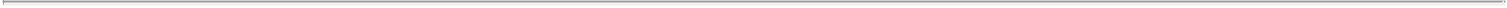 the dates on which the right to exercise the warrants will commence and expire;the manner in which the warrant agreements and warrants may be modified;a discussion of any material or special U.S. federal income tax considerations of holding or exercising the warrants;the terms of the securities issuable upon exercise of the warrants; andany other specific terms, preferences, rights or limitations of or restrictions on the warrants.Before exercising their warrants, holders of warrants will not have any of the rights of holders of the securities purchasable upon such exercise, including:in the case of warrants to purchase debt securities, the right to receive payments of principal of, or premium, if any, or interest on, the debt securities purchasable upon exercise or to enforce covenants in the applicable indenture; orin the case of warrants to purchase common stock or preferred stock, the right to receive dividends, if any, or, payments upon our liquidation, dissolution or winding up or to exercise voting rights, if any.Exercise of WarrantsEach warrant will entitle the holder to purchase the securities that we specify in the applicable prospectus supplement at the exercise price that we describe in the applicable prospectus supplement. The warrants may be exercised as set forth in the prospectus supplement relating to the warrants offered. Unless we otherwise specify in the applicable prospectus supplement, warrants may be exercised at any time up to the close of business on the expiration date set forth in the prospectus supplement relating to the warrants offered thereby. After the close of business on the expiration date, unexercised warrants will become void.Upon receipt of payment and the warrant or warrant certificate, as applicable, properly completed and duly executed at the corporate trust office of the warrant agent, if any, or any other office, including ours, indicated in the prospectus supplement, we will, as soon as practicable, issue and deliver the securities purchasable upon such exercise. If less than all of the warrants (or the warrants represented by such warrant certificate) are exercised, a new warrant or a new warrant certificate, as applicable, will be issued for the remaining warrants.Governing LawUnless we otherwise specify in the applicable prospectus supplement, the warrants and any warrant agreements will be governed by and construed in accordance with the laws of the State of New York.Enforceability of Rights by Holders of WarrantsEach warrant agent, if any, will act solely as our agent under the applicable warrant agreement and will not assume any obligation or relationship of agency or trust with any holder of any warrant. A single bank or trust company may act as warrant agent for more than one issue of warrants. A warrant agent will have no duty or responsibility in case of any default by us under the applicable warrant agreement or warrant, including any duty or responsibility to initiate any proceedings at law or otherwise, or to make any demand upon us. Any holder of a warrant may, without the consent of the related warrant agent or the holder of any other warrant, enforce by appropriate legal action its right to exercise, and receive the securities purchasable upon exercise of, its warrants.23Table of Contents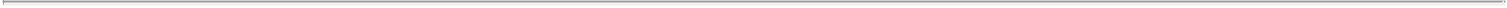 LEGAL OWNERSHIP OF SECURITIESWe may issue securities in registered form or in the form of one or more global securities. We describe global securities in greater detail below. We refer to those persons who have securities registered in their own names on the books that we or any applicable trustee, depositary or warrant agent maintain for this purpose as the “holders” of those securities. These persons are the legal holders of the securities. We refer to those persons who, indirectly through others, own beneficial interests in securities that are not registered in their own names, as “indirect holders” of those securities. As we discuss below, indirect holders are not legal holders, and investors in securities issued in book-entry form or in street name will be indirect holders.Book-Entry HoldersWe may issue securities in book-entry form only, as we will specify in the applicable prospectus supplement. This means securities may be represented by one or more global securities registered in the name of a financial institution that holds them as depositary on behalf of other financial institutions that participate in the depositary’s book-entry system. These participating institutions, which are referred to as participants, in turn, hold beneficial interests in the securities on behalf of themselves or their customers.Only the person in whose name a security is registered is recognized as the holder of that security. Securities issued in global form will be registered in the name of the depositary or its participants. Consequently, for securities issued in global form, we will recognize only the depositary as the holder of the securities, and we will make all payments on the securities to the depositary. The depositary passes along the payments it receives to its participants, which in turn pass the payments along to their customers who are the beneficial owners. The depositary and its participants do so under agreements they have made with one another or with their customers; they are not obligated to do so under the terms of the securities.As a result, investors in a global security will not own securities directly. Instead, they will own beneficial interests in a global security, through a bank, broker or other financial institution that participates in the depositary’s book-entry system or holds an interest through a participant. As long as the securities are issued in global form, investors will be indirect holders, and not legal holders, of the securities.Street Name HoldersWe may terminate a global security or issue securities in non-global form. In these cases, investors may choose to hold their securities in their own names or in “street name.” Securities held by an investor in street name would be registered in the name of a bank, broker or other financial institution that the investor chooses, and the investor would hold only a beneficial interest in those securities through an account he or she maintains at that institution.For securities held in street name, we or any applicable trustee or depositary will recognize only the intermediary banks, brokers and other financial institutions in whose names the securities are registered as the holders of those securities, and we or any applicable trustee or depositary will make all payments on those securities to them. These institutions pass along the payments they receive to their customers who are the beneficial owners, but only because they agree to do so in their customer agreements or because they are legally required to do so. Investors who hold securities in street name will be indirect holders, not holders, of those securities.Legal HoldersOur obligations, as well as the obligations of any applicable trustee and of any third parties employed by us or a trustee, run only to the legal holders of the securities. We do not have obligations to investors who hold beneficial interests in global securities, in street name or by any other indirect means. This will be the case whether an investor chooses to be an indirect holder of a security or has no choice because we are issuing the securities only in global form.24Table of Contents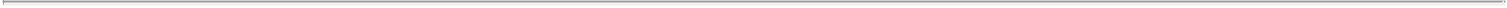 For example, once we make a payment or give a notice to the holder, we have no further responsibility for the payment or notice even if that holder is required, under agreements with depositary participants or customers or by law, to pass it along to the indirect holders but does not do so. Similarly, we may want to obtain the approval of the holders to amend an indenture, to relieve us of the consequences of a default or of our obligation to comply with a particular provision of the indenture or for other purposes. In such an event, we would seek approval only from the holders, and not the indirect holders, of the securities. Whether and how the holders contact the indirect holders is up to the holders.Special Considerations for Indirect HoldersIf you hold securities through a bank, broker, or other financial institution, either in book-entry form because the securities are represented by one or more global securities or in street name, you should check with your own institution to find out:the performance of third-party service providers;how it handles securities payments and notices;whether it imposes fees or charges;how it would handle a request for the holders’ consent, if ever required;whether and how you can instruct it to send you securities registered in your own name so you can be a holder, if that is permitted in the future;how it would exercise rights under the securities if there were a default or other event triggering the need for holders to act to protect their interests; andif the securities are in book-entry form, how the depositary’s rules and procedures will affect these matters.Global SecuritiesA global security is a security that represents one or any other number of individual securities held by a depositary. Generally, all securities represented by the same global securities will have the same terms.Each security issued in book-entry form will be represented by a global security that we deposit with and register in the name of a financial institution or its nominee that we select. The financial institution that we select for this purpose is called the depositary. Unless we specify otherwise in the applicable prospectus supplement, DTC will be the depositary for all securities issued in book-entry form.A global security may not be transferred to or registered in the name of anyone other than the depositary, its nominee or a successor depositary, unless special termination situations arise. We describe those situations below under “Special Situations When a Global Security Will Be Terminated”. As a result of these arrangements, the depositary, or its nominee, will be the sole registered owner and holder of all securities represented by a global security, and investors will be permitted to own only beneficial interests in a global security. Beneficial interests must be held by means of an account with a broker, bank or other financial institution that in turn has an account with the depositary or with another institution that does. Thus, an investor whose security is represented by a global security will not be a holder of the security, but only an indirect holder of a beneficial interest in the global security.If the prospectus supplement for a particular security indicates that the security will be issued in global form only, then the security will be represented by a global security at all times unless and until the global security is terminated. If termination occurs, we may issue the securities through another book-entry clearing system or decide that the securities may no longer be held through any book-entry clearing system.25Table of Contents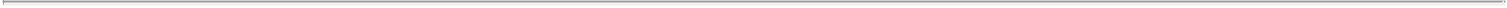 Special Considerations for Global SecuritiesThe rights of an indirect holder relating to a global security will be governed by the account rules of the investor’s financial institution and of the depositary, as well as general laws relating to securities transfers. We do not recognize an indirect holder as a holder of securities and instead deal only with the depositary that holds the global security.If securities are issued only in the form of a global security, an investor should be aware of the following:an investor cannot cause the securities to be registered in his or her name, and cannot obtain non-global certificates for his or her interest in the securities, except in the special situations we describe below;an investor will be an indirect holder and must look to his or her own bank or broker for payments on the securities and protection of his or her legal rights relating to the securities, as we describe above;an investor may not be able to sell interests in the securities to some insurance companies and to other institutions that are required by law to own their securities in non-book-entry form;an investor may not be able to pledge his or her interest in a global security in circumstances where certificates representing the securities must be delivered to the lender or other beneficiary of the pledge in order for the pledge to be effective;the depositary’s policies, which may change from time to time, will govern payments, transfers, exchanges and other matters relating to an investor’s interest in a global security;we and any applicable trustee have no responsibility for any aspect of the depositary’s actions or for its records of ownership interests in a global security, nor do we or any applicable trustee supervise the depositary in any way;the depositary may, and we understand that DTC will, require that those who purchase and sell interests in a global security within its book-entry system use immediately available funds, and your broker or bank may require you to do so as well; andfinancial institutions that participate in the depositary’s book-entry system, and through which an investor holds its interest in a global security, may also have their own policies affecting payments, notices and other matters relating to the securities.There may be more than one financial intermediary in the chain of ownership for an investor. We do not monitor and are not responsible for the actions of any of those intermediaries.Special Situations When a Global Security Will Be TerminatedIn a few special situations described below, the global security will terminate and interests in it will be exchanged for physical certificates representing those interests. After that exchange, the choice of whether to hold securities directly or in street name will be up to the investor. Investors must consult their own banks or brokers to find out how to have their interests in securities transferred to their own name, so that they will be direct holders. We have described the rights of holders and street name investors above.Unless we provide otherwise in the applicable prospectus supplement, the global security will terminate when the following special situations occur:if the depositary notifies us that it is unwilling, unable or no longer qualified to continue as depositary for that global security and we do not appoint another institution to act as depositary within 90 days;if we notify any applicable trustee that we wish to terminate that global security; orif an event of default has occurred with regard to securities represented by that global security and has not been cured or waived.26Table of Contents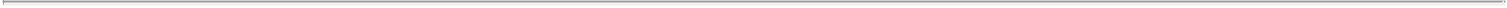 The applicable prospectus supplement may also list additional situations for terminating a global security that would apply only to the particular series of securities covered by the applicable prospectus supplement. When a global security terminates, the depositary, and not we or any applicable trustee, is responsible for deciding the names of the institutions that will be the initial direct holders.27Table of Contents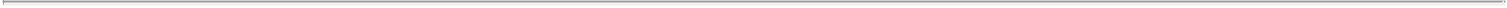 PLAN OF DISTRIBUTIONWe may sell the securities from time to time pursuant to underwritten public offerings, direct sales to the public, “at-the-market” offerings, negotiated transactions, block trades or a combination of these methods. We may sell the securities to or through one or more underwriters or dealers (acting as principal or agent), through agents, or directly to one or more purchasers. We may distribute the securities from time to time in one or more transactions:at a fixed price or prices, which may be changed;at market prices prevailing at the time of sale;at prices related to such prevailing market prices; orat negotiated prices.We will describe the terms of the offering of the securities and the specific plan of distribution in a prospectus supplement or supplements to this prospectus, any related free writing prospectus that we may authorize to be provided to you, an amendment to the registration statement of which this prospectus is a part or other filings we make with the SEC under the Exchange Act that are incorporated by reference. Such description may include, to the extent applicable:the name or names of any underwriters, dealers, agents or other purchasers;the purchase price of the securities or other consideration therefor, and the proceeds, if any, we will receive from the sale;any options to purchase additional shares or other options under which underwriters, dealers, agents or other purchasers may purchase additional securities from us;any agency fees or underwriting discounts and other items constituting agents’ or underwriters’ compensation;any public offering price;any discounts or concessions allowed or reallowed or paid to dealers; andany securities exchange or market on which the securities may be listed.Only underwriters named in the prospectus supplement will be underwriters of the securities offered by the prospectus supplement. Dealers and agents participating in the distribution of the securities may be deemed to be underwriters, and compensation received by them on resale of the securities may be deemed to be underwriting discounts. If such dealers or agents were deemed to be underwriters, they may be subject to statutory liabilities under the Securities Act.If underwriters are used in the sale, they will acquire the securities for their own account and may resell the securities from time to time in one or more transactions at a fixed public offering price or at varying prices determined at the time of sale. The obligations of the underwriters to purchase the securities will be subject to the conditions set forth in the applicable underwriting agreement. We may offer the securities to the public through underwriting syndicates represented by managing underwriters or by underwriters without a syndicate. Subject to certain conditions, the underwriters will be obligated to purchase all of the securities offered by the prospectus supplement, other than securities covered by any option to purchase additional shares or other option. If a dealer is used in the sale of securities, we, or an underwriter, will sell the securities to the dealer, as principal. The dealer may then resell the securities to the public at varying prices to be determined by the dealer at the time of resale. To the extent required, we will set forth in the prospectus supplement the name of the dealer and the terms of the transaction. Any public offering price and any discounts or concessions allowed or reallowed or paid to dealers may change from time to time. We may use underwriters, dealers or agents with whom we have a material relationship. In such case, we will describe in the prospectus supplement the name of the underwriter, dealer or agent and the nature of any such relationship.28Table of Contents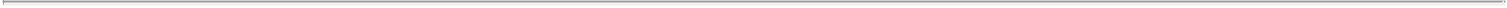 We may sell securities directly or through agents we designate from time to time. We will name any agent involved in the offering and sale of securities and we will describe any commissions payable to the agent in the prospectus supplement. Unless the prospectus supplement states otherwise, the agent will act on a best-efforts basis for the period of its appointment.We may provide agents, dealers and underwriters with indemnification against civil liabilities, including liabilities under the Securities Act, or contribution with respect to payments that the agents or dealers or underwriters may make with respect to these liabilities. Agents, dealers and underwriters or their affiliates may engage in transactions with, or perform services for us in the ordinary course of business.All securities we may offer, other than Class A common stock, will be new issues of securities with no established trading market. Any underwriters may make a market in these securities, but will not be obligated to do so and may discontinue any market making at any time without notice. We cannot guarantee the liquidity of the trading markets for any securities.Any underwriter may be granted an option to purchase additional shares, and engage in stabilizing transactions, short-covering transactions and penalty bids in accordance with Regulation M under the Exchange Act. An underwriter’s option to purchase additional shares involves sales in excess of the offering size, which create a short position. Stabilizing transactions permit bids to purchase the underlying security so long as the stabilizing bids do not exceed a specified maximum price. Syndicate-covering or other short-covering transactions involve purchases of the securities, either through exercise of the option to purchase additional shares or in the open market after the distribution is completed, to cover short positions. Penalty bids permit the underwriters to reclaim a selling concession from a dealer when the securities originally sold by the dealer are purchased in a stabilizing or covering transaction to cover short positions. Those activities may cause the price of the securities to be higher than it would otherwise be. If commenced, the underwriters may discontinue any of the activities at any time.Any underwriters, dealers or agents that are qualified market makers on the Nasdaq Global Market may engage in passive market making transactions in our Class A common stock on the Nasdaq Global Market in accordance with Regulation M under the Exchange Act, during the business day prior to the pricing of the offering, before the commencement of offers or sales of the Class A common stock. Passive market makers must comply with applicable volume and price limitations and must be identified as passive market makers. In general, a passive market maker must display its bid at a price not in excess of the highest independent bid for such security; if all independent bids are lowered below the passive market maker’s bid, however, the passive market maker’s bid must then be lowered when certain purchase limits are exceeded. Passive market making may stabilize the market price of the securities at a level above that which might otherwise prevail in the open market and, if commenced, may be discontinued at any time.29Table of Contents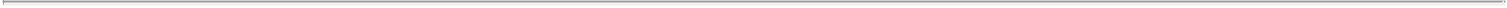 LEGAL MATTERSUnless otherwise indicated in the applicable prospectus supplement, Cooley LLP, Palo Alto, California will pass upon the validity of the securities offered by this prospectus and any supplement thereto. Additional legal matters may be passed upon for us or any underwriters, dealers or agents, by counsel that we name in the applicable prospectus supplement.EXPERTSErnst & Young LLP, independent registered public accounting firm, has audited our consolidated financial statements included in our Annual Report on Form 10-K for the year ended December 31, 2021, as set forth in their report, which is incorporated by reference in this prospectus and elsewhere in the registration statement. Our consolidated financial statements are incorporated by reference in reliance on Ernst & Young LLP’s report, given on their authority as experts in accounting and auditing.30Table of Contents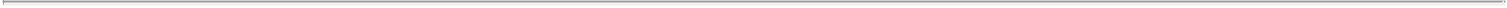 WHERE YOU CAN FIND ADDITIONAL INFORMATIONThis prospectus is part of the registration statement on Form S-3 we filed with the SEC under the Securities Act and does not contain all the information set forth or incorporated by reference in the registration statement. Whenever a reference is made in this prospectus to any of our contracts, agreements or other documents, the reference may not be complete and you should refer to the exhibits that are a part of the registration statement or the exhibits to the reports or other documents incorporated by reference into this prospectus for a copy of such contract, agreement or other document. Because we are subject to the information and reporting requirements of the Exchange Act, we file annual, quarterly and current reports, proxy statements and other information with the SEC. Our SEC filings are available to the public over the Internet at the SEC’s website at http://www.sec.gov. Our Annual Report on Form 10-K, Quarterly Reports on Form 10-Q and Current Reports on Form 8-K, including any amendments to those reports, and other information that we file with or furnish to the SEC pursuant to Section 13(a) or 15(d) of the Exchange Act can also be accessed free of charge on our website. These filings will be available as soon as reasonably practicable after we electronically file such material with, or furnish it to, the SEC. Our website address is http://www.ranitherapeutics.com. Information contained on or accessible through our website is not a part of this prospectus and is not incorporated by reference herein, and the inclusion of our website address in this prospectus is an inactive textual reference only.31Table of Contents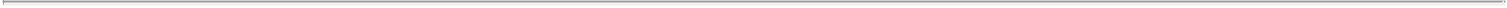 INCORPORATION OF CERTAIN INFORMATION BY REFERENCEThe SEC allows us to “incorporate by reference” information into this prospectus from other documents that we file with the SEC, which means that we can disclose important information to you by referring you to those documents. The information incorporated by reference is considered to be part of this prospectus. Information in this prospectus supersedes information incorporated by reference that we filed with the SEC prior to the date of this prospectus, while information that we file later with the SEC will automatically update and supersede the information in this prospectus. We incorporate by reference into this prospectus and the registration statement of which this prospectus is a part the information or documents listed below that we have filed with the SEC (Commission File No. 001-40672):our Annual Report on Form 10-K for the year ended December 31, 2021, filed with the SEC on March 31, 2022;our Quarterly Report on Form 10-Q for the quarter ended March 31, 2022 filed with the SEC on May 11, 2022;the information specifically incorporated by reference in our Annual Report on Form 10-K for the year ended December 31, 2021, from our definitive proxy statement relating to our 2022 annual meeting of stockholders, filed with the SEC on April 13, 2022;our Current Reports on Form 8-K filed with the SEC on January 5, 2022, March 23, 2022 and May 26, 2022; andthe description of our Class A common stock, which is registered under the Exchange Act in the registration statement on Form 8-A12B, filed with the SEC on July 26, 2021, including any amendments or reports filed for the purposes of updating this description, including any amendment or report filed for the purpose of updating such description, including Exhibit 4.2 of our Annual Report on Form 10-K for the year ended December 31, 2021.All filings filed by us pursuant to the Exchange Act after the date of the initial filing of the registration statement of which this prospectus is a part and prior to effectiveness of the registration statement shall be deemed to be incorporated by reference into this prospectus.We also incorporate by reference any future filings (other than current reports furnished under Item 2.02 or Item 7.01 of Form 8-K and exhibits filed on such form that are related to such items unless such Form 8-K expressly provides to the contrary) made with the SEC pursuant to Sections 13(a), 13(c), 14 or 15(d) of the Exchange Act, including those made after the date of the initial filing of the registration statement of which this prospectus is a part and prior to effectiveness of such registration statement, until we file a post-effective amendment that indicates the termination of the offering of the securities made by this prospectus and will become a part of this prospectus from the date that such documents are filed with the SEC. Information in such future filings updates and supplements the information provided in this prospectus. Any statements in any such future filings will automatically be deemed to modify and supersede any information in any document we previously filed with the SEC that is incorporated or deemed to be incorporated herein by reference to the extent that statements in the later filed document modify or replace such earlier statements.You can request a copy of these filings, at no cost, by writing or telephoning us at the following address or telephone number:Rani Therapeutics Holdings, Inc.2051 Ringwood AvenueSan Jose, California 95131Attn: Secretary457-370032Table of Contents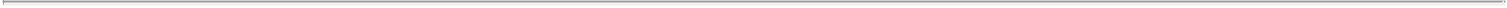 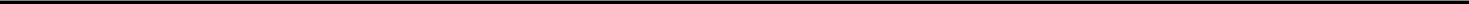 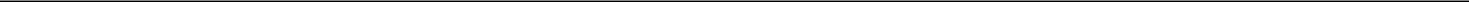 Shares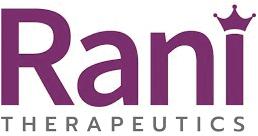 Class A Common Stock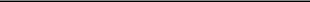 PROSPECTUS SUPPLEMENT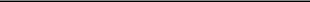 PerTotalTotalShareTotalTotalPublic offering price$$Underwriting discounts and commissions(1)$$$$Proceeds, to us, before expenses$$$$The underwriters expect to deliver the shares of Class A common stock to purchasers on or about, 2022.BofA SecuritiesCantorUBS Investment BankBTIGH.C. Wainwright & Co.The date of this prospectus supplement isThe date of this prospectus supplement is, 2022.PROSPECTUS SUPPLEMENT SUMMARYPROSPECTUS SUPPLEMENT SUMMARYPROSPECTUS SUPPLEMENT SUMMARYPROSPECTUS SUPPLEMENT SUMMARYPROSPECTUS SUPPLEMENT SUMMARYPROSPECTUS SUPPLEMENT SUMMARYPROSPECTUS SUPPLEMENT SUMMARYPROSPECTUS SUPPLEMENT SUMMARYPROSPECTUS SUPPLEMENT SUMMARYPROSPECTUS SUPPLEMENT SUMMARYPROSPECTUS SUPPLEMENT SUMMARYPROSPECTUS SUPPLEMENT SUMMARYPROSPECTUS SUPPLEMENT SUMMARYPROSPECTUS SUPPLEMENT SUMMARYPROSPECTUS SUPPLEMENT SUMMARYPROSPECTUS SUPPLEMENT SUMMARYPROSPECTUS SUPPLEMENT SUMMARYPROSPECTUS SUPPLEMENT SUMMARYPROSPECTUS SUPPLEMENT SUMMARYPagePagePROSPECTUS SUPPLEMENT SUMMARYPROSPECTUS SUPPLEMENT SUMMARYPROSPECTUS SUPPLEMENT SUMMARYPROSPECTUS SUPPLEMENT SUMMARYPROSPECTUS SUPPLEMENT SUMMARYPROSPECTUS SUPPLEMENT SUMMARYPROSPECTUS SUPPLEMENT SUMMARYPROSPECTUS SUPPLEMENT SUMMARYPROSPECTUS SUPPLEMENT SUMMARYPROSPECTUS SUPPLEMENT SUMMARYPROSPECTUS SUPPLEMENT SUMMARYPROSPECTUS SUPPLEMENT SUMMARYPROSPECTUS SUPPLEMENT SUMMARYPROSPECTUS SUPPLEMENT SUMMARYPROSPECTUS SUPPLEMENT SUMMARYPROSPECTUS SUPPLEMENT SUMMARYPROSPECTUS SUPPLEMENT SUMMARYPROSPECTUS SUPPLEMENT SUMMARYPROSPECTUS SUPPLEMENT SUMMARYS-1RISK FACTORSRISK FACTORSRISK FACTORSRISK FACTORSRISK FACTORSRISK FACTORSRISK FACTORSRISK FACTORSRISK FACTORSRISK FACTORSRISK FACTORSRISK FACTORSRISK FACTORSRISK FACTORSS-10S-10SPECIAL NOTE REGARDING FORWARD-LOOKING STATEMENTSSPECIAL NOTE REGARDING FORWARD-LOOKING STATEMENTSSPECIAL NOTE REGARDING FORWARD-LOOKING STATEMENTSSPECIAL NOTE REGARDING FORWARD-LOOKING STATEMENTSSPECIAL NOTE REGARDING FORWARD-LOOKING STATEMENTSSPECIAL NOTE REGARDING FORWARD-LOOKING STATEMENTSSPECIAL NOTE REGARDING FORWARD-LOOKING STATEMENTSSPECIAL NOTE REGARDING FORWARD-LOOKING STATEMENTSSPECIAL NOTE REGARDING FORWARD-LOOKING STATEMENTSSPECIAL NOTE REGARDING FORWARD-LOOKING STATEMENTSSPECIAL NOTE REGARDING FORWARD-LOOKING STATEMENTSSPECIAL NOTE REGARDING FORWARD-LOOKING STATEMENTSSPECIAL NOTE REGARDING FORWARD-LOOKING STATEMENTSSPECIAL NOTE REGARDING FORWARD-LOOKING STATEMENTSSPECIAL NOTE REGARDING FORWARD-LOOKING STATEMENTSSPECIAL NOTE REGARDING FORWARD-LOOKING STATEMENTSSPECIAL NOTE REGARDING FORWARD-LOOKING STATEMENTSSPECIAL NOTE REGARDING FORWARD-LOOKING STATEMENTSSPECIAL NOTE REGARDING FORWARD-LOOKING STATEMENTSS-12S-12USE OF PROCEEDSUSE OF PROCEEDSUSE OF PROCEEDSUSE OF PROCEEDSUSE OF PROCEEDSUSE OF PROCEEDSS-14S-14DIVIDEND POLICYDIVIDEND POLICYDIVIDEND POLICYDIVIDEND POLICYDIVIDEND POLICYDIVIDEND POLICYS-15S-15DILUTIONDILUTIONS-16S-16MATERIAL U.S. FEDERAL INCOME TAX CONSEQUENCES TO NON-U.S. HOLDERSMATERIAL U.S. FEDERAL INCOME TAX CONSEQUENCES TO NON-U.S. HOLDERSMATERIAL U.S. FEDERAL INCOME TAX CONSEQUENCES TO NON-U.S. HOLDERSMATERIAL U.S. FEDERAL INCOME TAX CONSEQUENCES TO NON-U.S. HOLDERSMATERIAL U.S. FEDERAL INCOME TAX CONSEQUENCES TO NON-U.S. HOLDERSMATERIAL U.S. FEDERAL INCOME TAX CONSEQUENCES TO NON-U.S. HOLDERSMATERIAL U.S. FEDERAL INCOME TAX CONSEQUENCES TO NON-U.S. HOLDERSMATERIAL U.S. FEDERAL INCOME TAX CONSEQUENCES TO NON-U.S. HOLDERSMATERIAL U.S. FEDERAL INCOME TAX CONSEQUENCES TO NON-U.S. HOLDERSMATERIAL U.S. FEDERAL INCOME TAX CONSEQUENCES TO NON-U.S. HOLDERSMATERIAL U.S. FEDERAL INCOME TAX CONSEQUENCES TO NON-U.S. HOLDERSMATERIAL U.S. FEDERAL INCOME TAX CONSEQUENCES TO NON-U.S. HOLDERSMATERIAL U.S. FEDERAL INCOME TAX CONSEQUENCES TO NON-U.S. HOLDERSMATERIAL U.S. FEDERAL INCOME TAX CONSEQUENCES TO NON-U.S. HOLDERSMATERIAL U.S. FEDERAL INCOME TAX CONSEQUENCES TO NON-U.S. HOLDERSMATERIAL U.S. FEDERAL INCOME TAX CONSEQUENCES TO NON-U.S. HOLDERSMATERIAL U.S. FEDERAL INCOME TAX CONSEQUENCES TO NON-U.S. HOLDERSMATERIAL U.S. FEDERAL INCOME TAX CONSEQUENCES TO NON-U.S. HOLDERSS-17S-17UNDERWRITINGUNDERWRITINGUNDERWRITINGUNDERWRITINGUNDERWRITINGUNDERWRITINGUNDERWRITINGUNDERWRITINGUNDERWRITINGUNDERWRITINGUNDERWRITINGUNDERWRITINGUNDERWRITINGUNDERWRITINGUNDERWRITINGUNDERWRITINGUNDERWRITINGUNDERWRITINGUNDERWRITINGS-21S-21LEGAL MATTERSLEGAL MATTERSLEGAL MATTERSLEGAL MATTERSLEGAL MATTERSS-29S-29EXPERTSEXPERTSEXPERTSEXPERTSEXPERTSEXPERTSEXPERTSEXPERTSEXPERTSEXPERTSEXPERTSEXPERTSEXPERTSEXPERTSEXPERTSEXPERTSEXPERTSEXPERTSEXPERTSS-29S-29WHERE YOU CAN FIND MORE INFORMATIONWHERE YOU CAN FIND MORE INFORMATIONWHERE YOU CAN FIND MORE INFORMATIONWHERE YOU CAN FIND MORE INFORMATIONWHERE YOU CAN FIND MORE INFORMATIONWHERE YOU CAN FIND MORE INFORMATIONWHERE YOU CAN FIND MORE INFORMATIONWHERE YOU CAN FIND MORE INFORMATIONWHERE YOU CAN FIND MORE INFORMATIONWHERE YOU CAN FIND MORE INFORMATIONWHERE YOU CAN FIND MORE INFORMATIONWHERE YOU CAN FIND MORE INFORMATIONWHERE YOU CAN FIND MORE INFORMATIONWHERE YOU CAN FIND MORE INFORMATIONWHERE YOU CAN FIND MORE INFORMATIONWHERE YOU CAN FIND MORE INFORMATIONWHERE YOU CAN FIND MORE INFORMATIONWHERE YOU CAN FIND MORE INFORMATIONWHERE YOU CAN FIND MORE INFORMATIONS-29S-29INCORPORATION OF CERTAIN INFORMATION BY REFERENCEINCORPORATION OF CERTAIN INFORMATION BY REFERENCEINCORPORATION OF CERTAIN INFORMATION BY REFERENCEINCORPORATION OF CERTAIN INFORMATION BY REFERENCEINCORPORATION OF CERTAIN INFORMATION BY REFERENCEINCORPORATION OF CERTAIN INFORMATION BY REFERENCEINCORPORATION OF CERTAIN INFORMATION BY REFERENCEINCORPORATION OF CERTAIN INFORMATION BY REFERENCEINCORPORATION OF CERTAIN INFORMATION BY REFERENCEINCORPORATION OF CERTAIN INFORMATION BY REFERENCEINCORPORATION OF CERTAIN INFORMATION BY REFERENCEINCORPORATION OF CERTAIN INFORMATION BY REFERENCEINCORPORATION OF CERTAIN INFORMATION BY REFERENCEINCORPORATION OF CERTAIN INFORMATION BY REFERENCEINCORPORATION OF CERTAIN INFORMATION BY REFERENCEINCORPORATION OF CERTAIN INFORMATION BY REFERENCES-30S-30PROSPECTUSPROSPECTUSPROSPECTUSPROSPECTUSABOUT THIS PROSPECTUSABOUT THIS PROSPECTUSABOUT THIS PROSPECTUSABOUT THIS PROSPECTUSABOUT THIS PROSPECTUSABOUT THIS PROSPECTUSABOUT THIS PROSPECTUSABOUT THIS PROSPECTUSABOUT THIS PROSPECTUSABOUT THIS PROSPECTUSABOUT THIS PROSPECTUSABOUT THIS PROSPECTUSABOUT THIS PROSPECTUSABOUT THIS PROSPECTUSABOUT THIS PROSPECTUSABOUT THIS PROSPECTUSABOUT THIS PROSPECTUSABOUT THIS PROSPECTUSABOUT THIS PROSPECTUSiiiiPROSPECTUS SUMMARYPROSPECTUS SUMMARYPROSPECTUS SUMMARYPROSPECTUS SUMMARYPROSPECTUS SUMMARYPROSPECTUS SUMMARYPROSPECTUS SUMMARYPROSPECTUS SUMMARYPROSPECTUS SUMMARY11RISK FACTORSRISK FACTORSRISK FACTORSRISK FACTORSRISK FACTORSRISK FACTORSRISK FACTORSRISK FACTORS55SPECIAL NOTE REGARDING FORWARD-LOOKING STATEMENTSSPECIAL NOTE REGARDING FORWARD-LOOKING STATEMENTSSPECIAL NOTE REGARDING FORWARD-LOOKING STATEMENTSSPECIAL NOTE REGARDING FORWARD-LOOKING STATEMENTSSPECIAL NOTE REGARDING FORWARD-LOOKING STATEMENTSSPECIAL NOTE REGARDING FORWARD-LOOKING STATEMENTSSPECIAL NOTE REGARDING FORWARD-LOOKING STATEMENTSSPECIAL NOTE REGARDING FORWARD-LOOKING STATEMENTSSPECIAL NOTE REGARDING FORWARD-LOOKING STATEMENTSSPECIAL NOTE REGARDING FORWARD-LOOKING STATEMENTSSPECIAL NOTE REGARDING FORWARD-LOOKING STATEMENTSSPECIAL NOTE REGARDING FORWARD-LOOKING STATEMENTSSPECIAL NOTE REGARDING FORWARD-LOOKING STATEMENTSSPECIAL NOTE REGARDING FORWARD-LOOKING STATEMENTSSPECIAL NOTE REGARDING FORWARD-LOOKING STATEMENTSSPECIAL NOTE REGARDING FORWARD-LOOKING STATEMENTSSPECIAL NOTE REGARDING FORWARD-LOOKING STATEMENTSSPECIAL NOTE REGARDING FORWARD-LOOKING STATEMENTSSPECIAL NOTE REGARDING FORWARD-LOOKING STATEMENTS66USE OF PROCEEDSUSE OF PROCEEDSUSE OF PROCEEDSUSE OF PROCEEDSUSE OF PROCEEDSUSE OF PROCEEDS88DESCRIPTION OF CAPITAL STOCKDESCRIPTION OF CAPITAL STOCKDESCRIPTION OF CAPITAL STOCKDESCRIPTION OF CAPITAL STOCKDESCRIPTION OF CAPITAL STOCKDESCRIPTION OF CAPITAL STOCKDESCRIPTION OF CAPITAL STOCKDESCRIPTION OF CAPITAL STOCKDESCRIPTION OF CAPITAL STOCKDESCRIPTION OF CAPITAL STOCKDESCRIPTION OF CAPITAL STOCKDESCRIPTION OF CAPITAL STOCKDESCRIPTION OF CAPITAL STOCKDESCRIPTION OF CAPITAL STOCKDESCRIPTION OF CAPITAL STOCKDESCRIPTION OF CAPITAL STOCKDESCRIPTION OF CAPITAL STOCKDESCRIPTION OF CAPITAL STOCKDESCRIPTION OF CAPITAL STOCK99DESCRIPTION OF DEBT SECURITIESDESCRIPTION OF DEBT SECURITIESDESCRIPTION OF DEBT SECURITIESDESCRIPTION OF DEBT SECURITIESDESCRIPTION OF DEBT SECURITIESDESCRIPTION OF DEBT SECURITIESDESCRIPTION OF DEBT SECURITIESDESCRIPTION OF DEBT SECURITIESDESCRIPTION OF DEBT SECURITIESDESCRIPTION OF DEBT SECURITIESDESCRIPTION OF DEBT SECURITIESDESCRIPTION OF DEBT SECURITIESDESCRIPTION OF DEBT SECURITIES1515DESCRIPTION OF WARRANTSDESCRIPTION OF WARRANTSDESCRIPTION OF WARRANTSDESCRIPTION OF WARRANTSDESCRIPTION OF WARRANTSDESCRIPTION OF WARRANTSDESCRIPTION OF WARRANTSDESCRIPTION OF WARRANTSDESCRIPTION OF WARRANTSDESCRIPTION OF WARRANTS2222LEGAL OWNERSHIP OF SECURITIESLEGAL OWNERSHIP OF SECURITIESLEGAL OWNERSHIP OF SECURITIESLEGAL OWNERSHIP OF SECURITIESLEGAL OWNERSHIP OF SECURITIESLEGAL OWNERSHIP OF SECURITIESLEGAL OWNERSHIP OF SECURITIESLEGAL OWNERSHIP OF SECURITIESLEGAL OWNERSHIP OF SECURITIESLEGAL OWNERSHIP OF SECURITIESLEGAL OWNERSHIP OF SECURITIESLEGAL OWNERSHIP OF SECURITIES2424PLAN OF DISTRIBUTIONPLAN OF DISTRIBUTIONPLAN OF DISTRIBUTIONPLAN OF DISTRIBUTIONPLAN OF DISTRIBUTIONPLAN OF DISTRIBUTIONPLAN OF DISTRIBUTIONPLAN OF DISTRIBUTIONPLAN OF DISTRIBUTIONPLAN OF DISTRIBUTIONPLAN OF DISTRIBUTIONPLAN OF DISTRIBUTIONPLAN OF DISTRIBUTIONPLAN OF DISTRIBUTIONPLAN OF DISTRIBUTIONPLAN OF DISTRIBUTIONPLAN OF DISTRIBUTIONPLAN OF DISTRIBUTIONPLAN OF DISTRIBUTION2828LEGAL MATTERSLEGAL MATTERSLEGAL MATTERSLEGAL MATTERSLEGAL MATTERS3030EXPERTSEXPERTSEXPERTSEXPERTSEXPERTSEXPERTSEXPERTSEXPERTSEXPERTSEXPERTSEXPERTSEXPERTSEXPERTSEXPERTSEXPERTSEXPERTSEXPERTSEXPERTSEXPERTS3030WHERE YOU CAN FIND MORE INFORMATIONWHERE YOU CAN FIND MORE INFORMATIONWHERE YOU CAN FIND MORE INFORMATIONWHERE YOU CAN FIND MORE INFORMATIONWHERE YOU CAN FIND MORE INFORMATIONWHERE YOU CAN FIND MORE INFORMATIONWHERE YOU CAN FIND MORE INFORMATIONWHERE YOU CAN FIND MORE INFORMATIONWHERE YOU CAN FIND MORE INFORMATIONWHERE YOU CAN FIND MORE INFORMATIONWHERE YOU CAN FIND MORE INFORMATIONWHERE YOU CAN FIND MORE INFORMATIONWHERE YOU CAN FIND MORE INFORMATIONWHERE YOU CAN FIND MORE INFORMATIONWHERE YOU CAN FIND MORE INFORMATIONWHERE YOU CAN FIND MORE INFORMATIONWHERE YOU CAN FIND MORE INFORMATIONWHERE YOU CAN FIND MORE INFORMATIONWHERE YOU CAN FIND MORE INFORMATION3131INCORPORATION OF CERTAIN INFORMATION BY REFERENCEINCORPORATION OF CERTAIN INFORMATION BY REFERENCEINCORPORATION OF CERTAIN INFORMATION BY REFERENCEINCORPORATION OF CERTAIN INFORMATION BY REFERENCEINCORPORATION OF CERTAIN INFORMATION BY REFERENCEINCORPORATION OF CERTAIN INFORMATION BY REFERENCEINCORPORATION OF CERTAIN INFORMATION BY REFERENCEINCORPORATION OF CERTAIN INFORMATION BY REFERENCEINCORPORATION OF CERTAIN INFORMATION BY REFERENCEINCORPORATION OF CERTAIN INFORMATION BY REFERENCEINCORPORATION OF CERTAIN INFORMATION BY REFERENCEINCORPORATION OF CERTAIN INFORMATION BY REFERENCEINCORPORATION OF CERTAIN INFORMATION BY REFERENCEINCORPORATION OF CERTAIN INFORMATION BY REFERENCEINCORPORATION OF CERTAIN INFORMATION BY REFERENCEINCORPORATION OF CERTAIN INFORMATION BY REFERENCE3232Forteo SC 20mgForteo SC 20mgRT-102 20mgRT-102 20mgRT-102 80mgCmax (pg/mL)128 ± 2098 ± 10971 ± 223Tmax (hr)0.2171.130.994AUC (h*pg/mL)126 ± 64342 ± 362600 ± 649Relative BA (5)N/AN/A~300%~400%We intend to use the net proceeds that we receive from this offering (including any netproceeds from the underwriters’ exercise of their option to purchase additional shares ofClass A common stock) to purchase newly-issued LLC Interests from Rani LLC. We intendto cause Rani LLC to use the net proceeds from this offering (including any net proceedsfrom the underwriters’ exercise of their option to purchase additional shares of Class Acommon stock), together with the cash, cash equivalents and investments, to further theclinical development of and support advancement of the RaniPill platform, including theRaniPill HC device, development of RT-102 and our pipeline, manufacturing automationand scale-up, and for working capital and other general corporate purposes, which mayinclude the acquisition or licensing of other products, businesses or technologies.See the section titled “Use of Proceeds” for a more complete description of the intendeduse of proceeds from this offering.Risk factorsSee “Risk Factors” on page S-10 and other information included and incorporated byreference in this prospectus supplement and the accompanying prospectus for a discussionof factors that you should carefully consider before deciding to invest in our Class Acommon stock.Nasdaq Global Market symbol“RANI”S-8Public offering price per share$$$$Net tangible book value per share at June 30, 2022$4.03$4.03$4.03Increase per share attributable to new investorsAs adjusted net tangible book value per share after giving effect to this offeringDilution in adjusted net tangible book value per share to new investors$$$$Per ShareWithout OptionWithout OptionWith OptionWith OptionWith OptionPublic offering price$$$Underwriting discount$$$$$$Proceeds, before expenses, to us$$$$$$PageABOUT THIS PROSPECTUSABOUT THIS PROSPECTUSABOUT THIS PROSPECTUSABOUT THIS PROSPECTUSABOUT THIS PROSPECTUSABOUT THIS PROSPECTUSABOUT THIS PROSPECTUSABOUT THIS PROSPECTUSABOUT THIS PROSPECTUSABOUT THIS PROSPECTUSABOUT THIS PROSPECTUSABOUT THIS PROSPECTUSABOUT THIS PROSPECTUSABOUT THIS PROSPECTUSABOUT THIS PROSPECTUSiiPROSPECTUS SUMMARYPROSPECTUS SUMMARYPROSPECTUS SUMMARYPROSPECTUS SUMMARYPROSPECTUS SUMMARYPROSPECTUS SUMMARYPROSPECTUS SUMMARY1RISK FACTORSRISK FACTORSRISK FACTORSRISK FACTORSRISK FACTORSRISK FACTORS5SPECIAL NOTE REGARDING FORWARD-LOOKING STATEMENTSSPECIAL NOTE REGARDING FORWARD-LOOKING STATEMENTSSPECIAL NOTE REGARDING FORWARD-LOOKING STATEMENTSSPECIAL NOTE REGARDING FORWARD-LOOKING STATEMENTSSPECIAL NOTE REGARDING FORWARD-LOOKING STATEMENTSSPECIAL NOTE REGARDING FORWARD-LOOKING STATEMENTSSPECIAL NOTE REGARDING FORWARD-LOOKING STATEMENTSSPECIAL NOTE REGARDING FORWARD-LOOKING STATEMENTSSPECIAL NOTE REGARDING FORWARD-LOOKING STATEMENTSSPECIAL NOTE REGARDING FORWARD-LOOKING STATEMENTSSPECIAL NOTE REGARDING FORWARD-LOOKING STATEMENTSSPECIAL NOTE REGARDING FORWARD-LOOKING STATEMENTSSPECIAL NOTE REGARDING FORWARD-LOOKING STATEMENTSSPECIAL NOTE REGARDING FORWARD-LOOKING STATEMENTSSPECIAL NOTE REGARDING FORWARD-LOOKING STATEMENTS6USE OF PROCEEDSUSE OF PROCEEDSUSE OF PROCEEDSUSE OF PROCEEDS8DESCRIPTION OF CAPITAL STOCKDESCRIPTION OF CAPITAL STOCKDESCRIPTION OF CAPITAL STOCKDESCRIPTION OF CAPITAL STOCKDESCRIPTION OF CAPITAL STOCKDESCRIPTION OF CAPITAL STOCKDESCRIPTION OF CAPITAL STOCKDESCRIPTION OF CAPITAL STOCKDESCRIPTION OF CAPITAL STOCKDESCRIPTION OF CAPITAL STOCKDESCRIPTION OF CAPITAL STOCKDESCRIPTION OF CAPITAL STOCKDESCRIPTION OF CAPITAL STOCKDESCRIPTION OF CAPITAL STOCKDESCRIPTION OF CAPITAL STOCK9DESCRIPTION OF DEBT SECURITIESDESCRIPTION OF DEBT SECURITIESDESCRIPTION OF DEBT SECURITIESDESCRIPTION OF DEBT SECURITIESDESCRIPTION OF DEBT SECURITIESDESCRIPTION OF DEBT SECURITIESDESCRIPTION OF DEBT SECURITIESDESCRIPTION OF DEBT SECURITIESDESCRIPTION OF DEBT SECURITIESDESCRIPTION OF DEBT SECURITIESDESCRIPTION OF DEBT SECURITIES15DESCRIPTION OF WARRANTSDESCRIPTION OF WARRANTSDESCRIPTION OF WARRANTSDESCRIPTION OF WARRANTSDESCRIPTION OF WARRANTSDESCRIPTION OF WARRANTSDESCRIPTION OF WARRANTSDESCRIPTION OF WARRANTS22LEGAL OWNERSHIP OF SECURITIESLEGAL OWNERSHIP OF SECURITIESLEGAL OWNERSHIP OF SECURITIESLEGAL OWNERSHIP OF SECURITIESLEGAL OWNERSHIP OF SECURITIESLEGAL OWNERSHIP OF SECURITIESLEGAL OWNERSHIP OF SECURITIESLEGAL OWNERSHIP OF SECURITIESLEGAL OWNERSHIP OF SECURITIESLEGAL OWNERSHIP OF SECURITIES24PLAN OF DISTRIBUTIONPLAN OF DISTRIBUTIONPLAN OF DISTRIBUTIONPLAN OF DISTRIBUTIONPLAN OF DISTRIBUTIONPLAN OF DISTRIBUTIONPLAN OF DISTRIBUTIONPLAN OF DISTRIBUTIONPLAN OF DISTRIBUTIONPLAN OF DISTRIBUTIONPLAN OF DISTRIBUTIONPLAN OF DISTRIBUTIONPLAN OF DISTRIBUTIONPLAN OF DISTRIBUTIONPLAN OF DISTRIBUTION28LEGAL MATTERSLEGAL MATTERSLEGAL MATTERS30EXPERTSEXPERTSEXPERTSEXPERTSEXPERTSEXPERTSEXPERTSEXPERTSEXPERTSEXPERTSEXPERTSEXPERTSEXPERTSEXPERTSEXPERTS30WHERE YOU CAN FIND ADDITIONAL INFORMATIONWHERE YOU CAN FIND ADDITIONAL INFORMATIONWHERE YOU CAN FIND ADDITIONAL INFORMATIONWHERE YOU CAN FIND ADDITIONAL INFORMATIONWHERE YOU CAN FIND ADDITIONAL INFORMATIONWHERE YOU CAN FIND ADDITIONAL INFORMATIONWHERE YOU CAN FIND ADDITIONAL INFORMATIONWHERE YOU CAN FIND ADDITIONAL INFORMATIONWHERE YOU CAN FIND ADDITIONAL INFORMATIONWHERE YOU CAN FIND ADDITIONAL INFORMATIONWHERE YOU CAN FIND ADDITIONAL INFORMATIONWHERE YOU CAN FIND ADDITIONAL INFORMATIONWHERE YOU CAN FIND ADDITIONAL INFORMATIONWHERE YOU CAN FIND ADDITIONAL INFORMATIONWHERE YOU CAN FIND ADDITIONAL INFORMATION31INCORPORATION OF CERTAIN INFORMATION BY REFERENCEINCORPORATION OF CERTAIN INFORMATION BY REFERENCEINCORPORATION OF CERTAIN INFORMATION BY REFERENCEINCORPORATION OF CERTAIN INFORMATION BY REFERENCEINCORPORATION OF CERTAIN INFORMATION BY REFERENCEINCORPORATION OF CERTAIN INFORMATION BY REFERENCEINCORPORATION OF CERTAIN INFORMATION BY REFERENCEINCORPORATION OF CERTAIN INFORMATION BY REFERENCEINCORPORATION OF CERTAIN INFORMATION BY REFERENCEINCORPORATION OF CERTAIN INFORMATION BY REFERENCEINCORPORATION OF CERTAIN INFORMATION BY REFERENCEINCORPORATION OF CERTAIN INFORMATION BY REFERENCEINCORPORATION OF CERTAIN INFORMATION BY REFERENCE32BofA SecuritiesCantorUBS Investment BankBTIGH.C. Wainwright & Co., 2022